
ΕΛΛΗΝΙΚΗ ΔΗΜΟΚΡΑΤΙΑ				Ηράκλειο Αττικής 12-03-2021 
ΝΟΜΟΣ ΑΤΤΙΚΗΣ 				Αριθμός μελέτης: ΑΤΠ04/2021
ΔΗΜΟΣ ΗΡΑΚΛΕΙΟΥ ΑΤΤΙΚΗΣ
ΑΥΤΟΤΕΛΕΣ ΤΜΗΜΑ ΠΛΗΡΟΦΟΡΙΚΗΣ
Αρμόδια: Μαλανδρή Πελαγία: 213-2000-213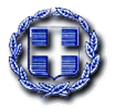 Πληροφορίες: Χριστοφοράκης Νεκτάριος: 213-2000-213ΜΕΛΕΤΗ ΠΡΟΜΗΘΕΙΑΣΓΙΑΗΛΕΚΤΡΟΝΙΚΩΝ ΥΠΟΛΟΓΙΣΤΩΝ
ΠΕΡΙΦΕΡΕΙΑΚΩΝ Η/Υ
ΑΝΤΑΛΛΑΚΤΙΚΩΝ Η/ΥΚ.Α. Δαπανών:10-7134.001, 10-7134.002, 10-7134.003,
15-7134.001, 15-7134.002, 15-7134.003, 30-7134.001, 30-7134.002,
30-7134.003, 35-7134.001, 35-7134.002, 35-7134.003, 45-7134.001,
45-7134.002 και 60-7134.001ΣΥΝΟΛΙΚΟΣ ΠΡΟΥΠΟΛΟΓΙΣΜΟΣ: 148.616,48€-Εκατόν σαράντα οκτώ χιλιάδες, εξακόσια δέκα έξι ευρώ & σαράντα οκτώ λεπτά- (συμπεριλαμβανομένου ΦΠΑ 24%)ΤΡΟΠΟΣ ΕΚΤΕΛΕΣΗΣ: ΑΝΟΙΚΤΟΣ ΔΙΑΓΩΝΙΣΜΟΣ ΚΑΤΩ ΟΡΙΩΝCPV Μελέτης:30213300-8: Επιτραπέζιοι ηλεκτρονικοί υπολογιστές30213100-6: Φορητοί επιτραπέζιοι μικροϋπολογιστές30231310-3: Επίπεδες οθόνες30231000-7: Οθόνες και κονσόλες ηλεκτρονικών υπολογιστών32324000-0: Τηλεοπτικοί δέκτες31154000-0: Αδιάλειπτα τροφοδοτικά ρεύματος30233100-2: Μονάδες αποθήκευσης δεδομένων ηλεκτρονικών υπολογιστών30233180-6: Μονάδες αποθήκευσης μνήμης φλας30237240-3: Κάμερες Ιστού32342100-3: Ακουστικά κεφαλής30232000-4: Περιφερειακός εξοπλισμός30216110-0: Σαρωτές για χρήση στον τομέα της πληροφορικής30232140-7: Σχεδιογράφοι30232110-8: Εκτυπωτές λέιζερ30237460-1: Πληκτρολόγια υπολογιστών30233153-8: Συσκευές ανάγνωσης ή/και αντιγραφής σύμπυκνων δίσκων (CD) και ψηφιακών βιντεοδίσκων (DVD)32572000-3: Καλώδια επικοινωνιών31431000-6: Συσσωρευτές μολύβδου-οξέος31434000-7: Συσσωρευτές λιθίου30237250-6: Εξαρτήματα καθαρισμού ηλεκτρονικών υπολογιστών30236000-2: Ποικίλος εξοπλισμός ηλεκτρονικών υπολογιστών30237100-0: Μέρη υπολογιστώνΠΕΡΙΕΧΟΜΕΝΑ:ΤΕΧΝΙΚΗ ΕΚΘΕΣΗΕΝΔΕΙΚΤΙΚΟΣ ΠΡΟΥΠΟΛΟΓΙΣΜΟΣ ΜΕΛΕΤΗΣΣΥΓΓΡΑΦΗ ΥΠΟΧΡΕΩΣΕΩΝΠΑΡΑΡΤΗΜΑ - ΤΕΧΝΙΚΕΣ ΠΡΟΔΙΑΓΡΑΦΕΣΣΧΕΔΙΟ ΕΝΤΥΠΟΥ ΟΙΚΟΝΟΜΙΚΗΣ ΠΡΟΣΦΟΡΑΣ
ΕΛΛΗΝΙΚΗ ΔΗΜΟΚΡΑΤΙΑ				Ηράκλειο Αττικής 12-03-2021 
ΝΟΜΟΣ ΑΤΤΙΚΗΣ 				Αριθμός μελέτης: ΑΤΠ04/2021
ΔΗΜΟΣ ΗΡΑΚΛΕΙΟΥ ΑΤΤΙΚΗΣ
ΑΥΤΟΤΕΛΕΣ ΤΜΗΜΑ ΠΛΗΡΟΦΟΡΙΚΗΣ
Αρμόδια: Μαλανδρή Πελαγία: 213-2000-213Πληροφορίες: Χριστοφοράκης Νεκτάριος: 213-2000-213“ΠΡΟΜΗΘΕΙΑ ΗΛΕΚΤΡΟΝΙΚΩΝ ΥΠΟΛΟΓΙΣΤΩΝ, ΠΕΡΙΦΕΡΕΙΑΚΩΝ Η/Υ, ΑΝΤΑΛΛΑΚΤΙΚΩΝ Η/Υ”ΤΕΧΝΙΚΗ ΕΚΘΕΣΗ Ο Δήμος Ηρακλείου με την παρούσα του μελέτη προτίθεται να προβεί στην προμήθεια Ηλεκτρονικών Υπολογιστών, Περιφερειακών Η/Υ και Ανταλλακτικών Η/Υ, προκειμένου να αναβαθμιστούν, ενισχυθούν και επεκταθούν οι πληροφοριακές υποδομές των Υπηρεσιών του Δήμου Ηρακλείου Αττικής.Είναι γεγονός ότι, αφενός το μεγαλύτερο μέρος των λειτουργιών των Υπηρεσιών του Δήμου πραγματοποιείται με την βοήθεια Πληροφοριακών Συστημάτων και αφετέρου ότι η έλευση του κορωνοϊού Covid-19 καθιέρωσε έναν νέο τρόπο λειτουργίας και μοντέλου εργασίας (τηλεργασία, τηλεδιασκέψεις, τηλεκπαίδευση κα.) που απαιτεί τον αντίστοιχο εξοπλισμό Τεχνολογιών Πληροφορικής και Τηλεπικοινωνιών.Με την εν λόγω προμήθεια:Θα αντικατασταθούν πεπαλαιωμένα υπολογιστικά συστήματα και περιφερειακά, τα οποία έχουν υποστεί μη επισκευάσιμη βλάβη ή έχουν απαξιωθεί τεχνολογικά, με αποτέλεσμα η χρήση τους να είναι πρακτικά αδύνατη.Θα καλυφθεί μέρος των αναγκών και ελλείψεων σε ανάγκες Τεχνολογικού Εξοπλισμού Πληροφορικής και Τηλεπικοινωνιών, όπως αυτές έχουν καταγραφεί από τις Υπηρεσίες του Δήμου Ηρακλείου Αττικής και έχουν αξιολογηθεί και οριστικοποιηθεί από το Τμήμα Πληροφορικής του Δήμου.Η προμήθεια αφορά την κάλυψη των αναγκών σε εξοπλισμό Τεχνολογιών Πληροφορικής και Τηλεπικοινωνιών των κάτωθι Υπηρεσιών του Δήμου Ηρακλείου Αττικής:Διεύθυνση Διοικητικών ΥπηρεσιώνΔιεύθυνση Οικονομικών ΥπηρεσιώνΔιεύθυνση Περιβάλλοντος Διεύθυνση Τεχνικών Υπηρεσιών & ΠολεοδομίαςΔιεύθυνση Κ.Ε.Π.Διεύθυνση Κοινωνικής Πολιτικής Διεύθυνση Παιδείας, Αθλητισμού & Πολιτισμού.Η Ομάδα Δ της εν λόγω μελέτης, αναφέρεται σε Τεχνολογικό Εξοπλισμό Πληροφορικής απαραίτητο για την υλοποίηση της πράξης: «Ανάπτυξη – Αναβάθμιση των Στοχευμένων Κοινωνικών Υποδομών Υγείας του Δήμου Ηρακλείου Αττικής» και πραγματοποιείται στα πλαίσια του Επιχειρησιακού Προγράμματος «ΑΤΤΙΚΗ 2014-2020» (ΟΠΣ 5037446).Η προμήθεια αποτελείται από τις παρακάτω ομάδες:Ομάδα Α: ΗΛΕΚΤΡΟΝΙΚΩΝ ΥΠΟΛΟΓΙΣΤΩΝ προϋπολογισμού 61.340,00€ χωρίς Φ.Π.Α. 24% ήτοι 76.061,60€ συμπεριλαμβανομένου Φ.Π.Α. 24%.Ομάδα Β1: ΠΕΡΙΦΕΡΕΙΑΚΑ Η/Υ προϋπολογισμού 32.083,00€ χωρίς Φ.Π.Α. 24% ήτοι 39.782,92€ συμπεριλαμβανομένου Φ.Π.Α. 24%.Ομάδα Β2: ΠΕΡΙΦΕΡΕΙΑΚΑ Η/Υ προϋπολογισμού 970,00€ χωρίς Φ.Π.Α. 24% ήτοι 1.202,80€ συμπεριλαμβανομένου Φ.Π.Α. 24%.Ομάδα Γ1: ΑΝΤΑΛΛΑΚΤΙΚΑ Η/Υ προϋπολογισμού 8.309,00€ χωρίς Φ.Π.Α. 24% ήτοι 10.303,16€ συμπεριλαμβανομένου Φ.Π.Α. 24%.Ομάδα Γ2: ΑΝΤΑΛΛΑΚΤΙΚΑ Η/Υ προϋπολογισμού 1.350,00€ χωρίς Φ.Π.Α.24% ήτοι 1.674,00€ συμπεριλαμβανομένου Φ.Π.Α. 24%.Ομάδα Δ: ΗΛΕΚΤΡΟΝΙΚΩΝ ΥΠΟΛΟΓΙΣΤΩΝ & ΠΕΡΙΦΕΡΕΙΑΚΩΝ Η/Υ για την υλοποίηση της Πράξης «Ανάπτυξη – Αναβάθμιση Στοχευμένων Κοινωνικών Υποδομών Υγείας – Δήμου Ηρακλείου Αττικής» με κωδικό ΟΠΣ 5037446 στο Επιχειρησιακό Πρόγραμμα «ΑΤΤΙΚΗ 2014-2020» και των διαθέσιμων οικονομικών πόρων του προγράμματος, προϋπολογισμού 15.800,00€ χωρίς Φ.Π.Α. 24% ήτοι 19.592,00€ συμπεριλαμβανομένου Φ.Π.Α. 24%.Ο προϋπολογισμός της παραπάνω δαπάνης ανέρχεται στο ποσό των Εκατόν δέκα εννιά  χιλιάδων, οκτακοσίων πενήντα δύο ευρώ χωρίς Φ.Π.Α.24% (119.852,00€) ήτοι Εκατόν σαράντα οκτώ χιλιάδες, εξακόσια δέκα έξι ευρώ & σαράντα οκτώ λεπτά (148.616,48€), συμπεριλαμβανομένου του Φ.Π.Α. 24%.Η χρηματοδότηση των ομάδων Α, Β1, Β2, Γ1, Γ2 θα γίνει από ιδίους πόρους ενώ η ομάδα Δ χρηματοδοτείται από την Ευρωπαϊκή Ένωση (Ευρωπαϊκό Ταμείο Περιφερειακής Ανάπτυξης –ΕΤΠΑ-) και από εθνικούς πόρους μέσω του ΠΔΕ[NM1]  (αριθ. ενάριθ. έργου 2019ΕΠ08510058) και περιλαμβάνεται στο υποέργο Νο 1 της Πράξης: «ΑΝΑΠΤΥΞΗ - ΑΝΑΒΑΘΜΙΣΗ ΣΤΟΧΕΥΜΕΝΩΝ ΚΟΙΝΩΝΙΚΩΝ ΥΠΟΔΟΜΩΝ ΥΓΕΙΑΣ – ΔΗΜΟΥ ΗΡΑΚΛΕΙΟΥ ΑΤΤΙΚΗΣ» η οποία έχει ενταχθεί στο Επιχειρησιακό Πρόγραμμα «Αττική 2014-2020» με βάση την Απόφαση Ένταξης με αρ. πρωτ. 3653 του 02/12/2020 και έχει λάβει κωδικό MIS 5037446. Η ημερομηνία λήξης της Πράξης ορίζεται η 03/12/2021.Οι ανωτέρω δαπάνες θα πραγματοποιηθούν σε βάρος του Προϋπολογισμού του Δήμου Ηρακλείου Αττικής έτους 2021, και συγκεκριμένα σε βάρος των κάτωθι Κ.Α. Δαπανών και ως εξής:ΕΝΔΕΙΚΤΙΚΟΣ ΠΡΟΫΠΟΛΟΓΙΣΜΟΣΠΡΟΜΗΘΕΙΑ ΗΛΕΚΤΡΟΝΙΚΩΝ ΥΠΟΛΟΓΙΣΤΩΝ, ΠΕΡΙΦΕΡΙΑΚΩΝ Η/Υ, ΑΝΤΑΛΛΑΚΤΙΚΩΝ Η/Υ
ΕΛΛΗΝΙΚΗ ΔΗΜΟΚΡΑΤΙΑ			Ηράκλειο Αττικής 12/03/2021 
ΝΟΜΟΣ ΑΤΤΙΚΗΣ 			Αριθμός μελέτης: ΑΤΠ 04/2021
ΔΗΜΟΣ ΗΡΑΚΛΕΙΟΥ ΑΤΤΙΚΗΣ
ΑΥΤΟΤΕΛΕΣ ΤΜΗΜΑ ΠΛΗΡΟΦΟΡΙΚΗΣ
Αρμόδια: Μαλανδρή Πελαγία: 213-2000-213Πληροφορίες: Χριστοφοράκης Νεκτάριος: 213-2000-213ΣΥΓΓΡΑΦΗ ΥΠΟΧΡΕΩΣΕΩΝ Άρθρο 1ο - Αντικείμενο μελέτης Ο Δήμος Ηρακλείου με την παρούσα του μελέτη προτίθεται να προβεί στην προμήθεια:ΗΛΕΚΤΡΟΝΙΚΩΝ ΥΠΟΛΟΓΙΣΤΩΝ (ομάδα Α),ΠΕΡΙΦΕΡΕΙΑΚΩΝ Η/Υ (ομάδες Β1, Β2),ΑΝΤΑΛΛΑΚΤΙΚΩΝ Η/Υ (ομάδες Γ1, Γ2) και ΗΛΕΚΤΡΟΝΙΚΩΝ ΥΠΟΛΟΓΙΣΤΩΝ & ΠΕΡΙΦΕΡΕΙΑΚΩΝ Η/Υ (ομάδα Δ), στα πλαίσιο υλοποίησης της Πράξης «Ανάπτυξη – Αναβάθμιση Στοχευμένων Κοινωνικών Υποδομών Υγείας – Δήμου Ηρακλείου Αττικής» με κωδικό ΟΠΣ 5037446 στο Επιχειρησιακό Πρόγραμμα «ΑΤΤΙΚΗ 2014-2020»για την κάλυψη των αναγκών των κάτωθι Διευθύνσεων του Δήμου Ηρακλείου Αττικής:Διεύθυνση Διοικητικών ΥπηρεσιώνΔιεύθυνση Οικονομικών ΥπηρεσιώνΔιεύθυνση ΠεριβάλλοντοςΔιεύθυνση Τεχνικών Υπηρεσιών & ΠολεοδομίαςΔιεύθυνση Κ.Ε.Π.Διεύθυνση Κοινωνικής Πολιτικής,Διεύθυνση Παιδείας, Αθλητισμού & Πολιτισμού.Άρθρο 2ο - Τρόπος εκτέλεσης της ΠρομήθειαςΗ εκτέλεση της προμήθειας αυτής για τις Ομάδες Α, Β1, Β2, Γ1 και Γ2 θα πραγματοποιηθεί µε ανοικτό διεθνή διαγωνισμό κάτω των ορίων, µε κριτήριο κατακύρωσης την χαμηλότερη τιμή και διέπεται από τις διατάξεις του Ν.4412/2106, καθώς και την λοιπή σχετική Εθνική και Κοινοτική νομοθεσία και τις σχετικές Υπουργικές Αποφάσεις.Ενώ για την ΟΜΑΔΑ Δ, δηλαδή την προμήθεια Η/Υ & Περιφερειακών Η/Υ  (Πράξη: Ανάπτυξη - Αναβάθμιση Στοχευμένων Κοινωνικών Υποδομών Υγείας - ΟΠΣ 5037446), δεδομένου ότι το επιχορηγούμενο πρόγραμμα λήγει στις 03-12-2021, θα πραγματοποιηθεί ξεχωριστή διαδικασία, σύμφωνα με την παρέκκλιση του άρθρου 6 παρ. 10 του Ν. 4412/16, δεδομένου ότι εμπίπτει στις προϋποθέσεις του.Οι συμμετέχοντες στον διαγωνισμό, μπορούν να υποβάλουν προσφορές για μία ή περισσότερες ομάδες αντικειμένων.Ανάδοχος δε, αναδεικνύεται ο υποψήφιος προμηθευτής που προσφέρει τη χαμηλότερη τιμή επί του συνόλου όλων των ειδών της ίδιας ομάδας.Σε περίπτωση που προσφέρουν περισσότεροι του ενός, την ίδια χαμηλότερη τιμή στο σύνολο των υπό προμήθεια ειδών και ποσοτήτων θα διενεργηθεί κλήρωση μεταξύ αυτών.Άρθρο 3ο- Διατάξεις που ισχύουνΗ διενέργεια προμήθειας και η εκτέλεση των εργασιών γίνονται σύμφωνα με τις διατάξεις:Του Ν.4412/2016 (ΦΕΚ 147/4/8.8.2016) Δημόσιες Συμβάσεις Έργων, Προμηθειών και Υπηρεσιών (προσαρμογή στις οδηγίες 2014/24/ΕΕ και 2014/25/ΕΕ), όπως αυτός τροποποιείται και ισχύει.Του Ν.2690/1999 “Κύρωση του Κώδικα Διοικητικής Διαδικασίας και άλλες διατάξεις” και ιδίως των άρθρων 7 και 13 έως 15, όπως ισχύει.Του N. 2859/2000 (Α’ 248) «Κύρωση Κώδικα Φόρου Προστιθέμενης Αξίας», όπως ισχύει.Του Ν.3463/2006 (Φ.Ε.Κ. 114/8-6-2006, τ. Α΄), “Κύρωση του Κώδικα Δήμων και Κοινοτήτων” (άρθρο 209), όπως αναδιατυπώθηκε και ισχύει σύμφωνα  με το άρθρο 22 παρ. 3 του Ν. 3536/2007 (Φ.Ε.Κ. 42/23-2-2007, τ. Α΄) “Ειδικές ρυθμίσεις θεμάτων μεταναστευτικής πολιτικής και λοιπών ζητημάτων αρμοδιότητας Υπουργείου Εσωτερικών, Δημόσιας Διοίκησης και Αποκέντρωσης”, όπως ισχύει.Του Ν.3548/2007 (ΦΕΚ 68/20-3-2007, τ. Α΄) “Καταχώρηση δημοσιεύσεων των φορέων του Δημοσίου στο νομαρχιακό και τοπικό Τύπο και άλλες διατάξεις”.Του Ν.4727/2020 (Φ.Ε.Κ. 184/Α΄) «Ψηφιακή Διακυβέρνηση (Ενσωμάτωση στην Ελληνική Νομοθεσία της Οδηγίας (ΕΕ) 2016/2102 και της Οδηγίας (ΕΕ) 2019/1024 Ηλεκτρονικές Επικοινωνίες, Ενσωμάτωση στο Ελληνικό Δίκαιο της Οδηγίας (ΕΕ) 2018/1972 και άλλες διατάξεις.».Του Ν.3852/2010 (Φ.Ε.Κ. 87/7-6-2010, τ. Α΄), “Νέα Αρχιτεκτονική της Αυτοδιοίκησης και της Αποκεντρωμένης Διοίκησης-Πρόγραμμα Καλλικράτης” όπως τροποποιήθηκε και ισχύει.Του Ν.4314/2014 (Α' 265), “Α) Για τη διαχείριση, τον έλεγχο και την εφαρμογή αναπτυξιακών παρεμβάσεων για την προγραμματική περίοδο 2014−2020, Β) Ενσωμάτωση της Οδηγίας 2012/17 του Ευρωπαϊκού Κοινοβουλίου και του Συμβουλίου της 13ης Ιουνίου 2012 (ΕΕ L 156/16.6.2012) στο Ελληνικό δίκαιο, τροποποίηση του Ν. 3419/2005 (Α' 297) και άλλες διατάξεις” και του Ν. 3614/2007 (Α' 267) «Διαχείριση, έλεγχος και εφαρμογή αναπτυξιακών παρεμβάσεων για την προγραμματική περίοδο 2007 -2013»,Του Π.Δ. 28/2015 (Α' 34) “Κωδικοποίηση διατάξεων για την πρόσβαση σε δημόσια έγγραφα και στοιχεία’’Του Ν.4013/2011 (ΦΕΚ 204/15-09-2011, τ. Α΄) “Σύσταση ενιαίας Ανεξάρτητης Αρχής Δημοσίων Συμβάσεων και Κεντρικού Ηλεκτρονικού Μητρώου Δημοσίων Συμβάσεων – Αντικατάσταση του έκτου κεφαλαίου του Ν. 3588/2007 (πτωχευτικός κώδικας) Προπτωχευτική διαδικασία εξυγίανσης και άλλες διατάξεις”, όπως τροποποιήθηκε και ισχύει.Της παρ. Ζ του Ν. 4152/2013 (Προσαρμογή της Ελληνικής Νομοθεσίας στην Οδηγία 2011/7 της 16ης Φεβρουαρίου 2011 για την καταπολέμηση των καθυστερήσεων πληρωμών στις εμπορικές συναλλαγές).Tου Ν.4129/2013 (ΦΕΚ 52/28-02-2013, τ. Α΄) “Κύρωση του Κώδικα Νόμων για το Ελεγκτικό Συνέδριο”, ως έχει τροποποιηθεί και ισχύει.Του Ν.4155/2013 (ΦΕΚ120/A/29-5-2013 ) “Εθνικό Σύστημα Ηλεκτρονικών Δημοσίων Συμβάσεων και άλλες Διατάξεις”, άρθρο 5.Του Ν.4250/2014 (ΦΕΚ 74/26-03-2014, τ. Α΄) “Διοικητικές Απλουστεύσεις – Καταργήσεις, Συγχωνεύσεις Νομικών Προσώπων και Υπηρεσιών του Δημοσίου Τομέα – Τροποποίηση Διατάξεων του Π.Δ. 318/1992 (Α΄ 161) και λοιπές ρυθμίσεις.”Του Ν.4270/2014 (ΦΕΚ 160/08-08-2014 Τ. Α') “Αρχές Δημοσιονομικής Διαχείρισης και Εποπτείας (ενσωμάτωση της Οδηγίας 2011/85/ΕΕ-Δημόσιο Λογιστικό και άλλες διατάξεις)”Του ΠΔ 80/2016 “Ανάληψη υποχρεώσεων από τους Διατάκτες”. (από 1/1/2017).Της με αρ. 57654 (Β’ 1781/23.5.2017) Απόφασης του Υπουργού Οικονομίας και Ανάπτυξης «Ρύθμιση ειδικότερων θεμάτων λειτουργίας και διαχείρισης του Κεντρικού Ηλεκτρονικού Μητρώου Δημοσίων Συμβάσεων (ΚΗΜΔΗΣ) του Υπουργείου Οικονομίας και Ανάπτυξης»Της με αρ. 56902/215 (Β' 1924/2.6.2017) Απόφασης του Υπουργού Οικονομίας και Ανάπτυξης «Τεχνικές λεπτομέρειες και διαδικασίες λειτουργίας του Εθνικού Συστήματος Ηλεκτρονικών Δημοσίων Συμβάσεων (Ε.Σ.Η.ΔΗ.Σ.)», Τις διατάξεις του 4038/2012 (ΦΕΚ 14/Α΄/02-02-2012): «Επείγουσες ρυθμίσεις που αφορούν την εφαρμογή του μεσοπρόθεσμου πλαισίου δημοσιονομικής στρατηγικής 2012-2015», όπως ισχύει.Των σε εκτέλεση των ανωτέρω νόμων εκδοθεισών κανονιστικών πράξεων, των λοιπών διατάξεων που αναφέρονται ρητά ή απορρέουν από τα οριζόμενα στα συμβατικά τεύχη της παρούσας,  καθώς και του συνόλου των διατάξεων του ασφαλιστικού, εργατικού, κοινωνικού, περιβαλλοντικού και φορολογικού δικαίου που διέπει την ανάθεση και εκτέλεση της παρούσας σύμβασης, έστω και αν δεν αναφέρονται ρητά παραπάνω.Άρθρο 4ο- Συμβατικά Τεύχη της Προμήθειας - Σειρά ισχύος αυτώνΤα συμβατικά τεύχη και στοιχεία της προμήθειας με βάση τα οποία θα γίνει η ανάθεση και η εκτέλεση της προμήθειας είναι κατά σειρά ισχύος, σε περίπτωση ασυμφωνίας μεταξύ τους τα παρακάτω:Η ΣύμβασηΗ ΔιακήρυξηΈντυπο Οικονομικής Προσφοράς Ενδεικτικός Προϋπολογισμός της  προμήθειαςΟι οριζόμενες και ισχύουσες Τεχνικές Προδιαγραφές - ΜελέτηΗ Συγγραφή ΥποχρεώσεωνΗ Τεχνική Περιγραφή, που συνέταξε ο Ανάδοχος με βάση τις Τεχνικές Προδιαγραφές και την Μελέτη της προμήθειας.Άρθρο 5ο- ΣύμβασηΟ ανάδοχος της προμήθειας, μετά την κατά νόμο έγκριση του αποτελέσματος, υποχρεούται να προσέλθει στον Δήμο Ηρακλείου Αττικής εντός δέκα (10) ημερών, να υπογράψει την σύμβαση. Εάν ο Ανάδοχος δεν προσέλθει έγκαιρα για την υπογραφή της παραπάνω σύμβασης, κηρύσσεται έκπτωτος.ΑΡΘΡΟ 6ο- Έκπτωση του αναδόχουΕφόσον υπάρξει αδικαιολόγητη υπέρβαση της συμβατικής προθεσμίας εκτέλεσης της προμήθειας ή ο ανάδοχος δεν συμμορφώνεται προς τις κάθε είδους υποχρεώσεις του, μπορεί να κηρυχθεί έκπτωτος, σύμφωνα με τις διατάξεις του Ν.4412/2016 «Δημόσιες Συμβάσεις Έργων, Προμηθειών και Υπηρεσιών (προσαρμογή στις Οδηγίες 2014/24/ΕΕ και 2014/25/ΕΕ)» και όπως αυτός τροποποιήθηκε με το Ν.4441/2016 «Απλοποίηση διαδικασιών σύστασης επιχειρήσεων, άρση κανονιστικών εμποδίων στον ανταγωνισμό και λοιπές διατάξεις».ΑΡΘΡΟ 7ο- Τίμημα και τρόπος πληρωμήςΤο συνολικό τίμημα αναγράφεται στη Σύμβαση, πλέον του αναλογούντος Φ.Π.Α. 24%. Η πληρωμή της προμήθειας των υλικών της παρούσης θα γίνει σύμφωνα με τους όρους της σύμβασης. Οι υπέρ τρίτων κρατήσεις υπόκεινται στο εκάστοτε ισχύον αναλογικό τέλος χαρτοσήμου  και στην επ’ αυτού εισφορά υπέρ ΟΓΑ.Με κάθε πληρωμή θα γίνεται η προβλεπόμενη από την κείμενη νομοθεσία παρακράτηση φόρου. Η πληρωμή του αναδόχου θα γίνεται από τον Δήμο σε ΕΥΡΩ,  με την έκδοση των αντιστοίχων Χρηματικών Ενταλμάτων Πληρωμής στο όνομα του δικαιούχου, σύμφωνα με την ισχύουσα νομοθεσία "Περί οικονομικής διοικήσεως και λογιστικού των Δήμων και Κοινοτήτων" και σύμφωνα με την διαδικασία παραλαβής και πληρωμής του Ν.4412/2016 με την έκδοση των σχετικών τιμολογίων πώλησης και την προσκόμιση των αντιστοίχων απαραίτητων δικαιολογητικών πληρωμής στο λογιστήριο του Δήμου. Η πληρωμή θα γίνεται με την προσκόμιση των νόμιμων παραστατικών και δικαιολογητικών που προβλέπονται από τις ισχύουσες διατάξεις, του πρωτοκόλλου παραλαβής της αρμόδιας επιτροπής καθώς και κάθε άλλου δικαιολογητικού που τυχόν ήθελε ζητηθεί από τις υπηρεσίες του Δήμου που διενεργούν τον έλεγχο και την πληρωμή.Τα λοιπά δικαιολογητικά που απαιτούνται για την πληρωμή του Αναδόχου είναι τα εξής:Τιμολόγιο του Αναδόχου.Φορολογική και ασφαλιστική ενημερότητα σε ισχύ κατά την ημέρα πληρωμής.Κάθε άλλο δικαιολογητικό που τυχόν ήθελε ζητηθεί από τις αρμόδιες Υπηρεσίες της Αναθέτουσας Αρχής που διενεργούν τον έλεγχο και την πληρωμή.Οι διαγωνιζόμενοι πρέπει να έχουν υπ’ όψιν τους, ότι ο ανάδοχος της προμήθειας βαρύνεται με τις δαπάνες δημοσίευσης της διακήρυξης.Σε περίπτωση που η πληρωμή του αναδόχου καθυστερήσει εξήντα (60) ημέρες μετά την υποβολή και του τελευταίου σχετικού με την προμήθεια παραστατικού πώλησης απ’ αυτόν, ο Δήμος καθίσταται υπερήμερος και οφείλει τόκους χωρίς να απαιτείται όχληση από τον συμβασιούχο. Η υποβολή του τιμολογίου πώλησης, δεν μπορεί να γίνει πριν την ημερομηνία έκδοσης του πρωτοκόλλου οριστικής ποιοτικής και ποσοτικής παραλαβής.Τα ποσά πληρωμής των ομάδων Α, Β1, Β2, Γ1 και Γ2 προέρχονται από ιδίους πόρους, πλην της ομάδος Δ η οποία χρηματοδοτείται από την Ευρωπαϊκή Ένωση (Ευρωπαϊκό Ταμείο Περιφερειακής Ανάπτυξης –ΕΤΠΑ-) και από εθνικούς πόρους μέσω του ΠΔΕ[NM1]  (αριθ. ενάριθ. έργου 2019ΕΠ08510058) και περιλαμβάνεται στο υποέργο Νο 1 της Πράξης: «ΑΝΑΠΤΥΞΗ - ΑΝΑΒΑΘΜΙΣΗ ΣΤΟΧΕΥΜΕΝΩΝ ΚΟΙΝΩΝΙΚΩΝ ΥΠΟΔΟΜΩΝ ΥΓΕΙΑΣ – ΔΗΜΟΥ ΗΡΑΚΛΕΙΟΥ ΑΤΤΙΚΗΣ» και έχει ενταχθεί στο Επιχειρησιακό Πρόγραμμα «Αττική 2014-2020» με βάση την Απόφαση Ένταξης με αρ. πρωτ. 3653 του 02/12/2020 και έχει λάβει κωδικό MIS 5037446. Η ημερομηνία λήξης της Πράξης ορίζεται η 03/12/2021.ΑΡΘΡΟ 8ο- Εγγύηση Συμμετοχής Απαιτείται «Εγγύηση συμμετοχής», το ύψος της οποίας καθορίζεται στο 2% της εκτιμώμενης αξίας της σύμβασης εκτός Φ.Π.Α.,  σύμφωνα με το άρθρο 72 του Ν.4412/2016.Σε περίπτωση υποβολής προσφοράς για ένα ή περισσότερα τμήματα της σύμβασης, το ύψος της εγγύησης συμμετοχής υπολογίζεται επί της εκτιμώμενης αξίας, εκτός Φ.Π.Α., του/των προσφερομένου/ων τμήματος/τμημάτων.Στην περίπτωση ένωσης οικονομικών φορέων, η εγγύηση συμμετοχής περιλαμβάνει και τον όρο ότι η εγγύηση καλύπτει τις υποχρεώσεις όλων των οικονομικών φορέων που συμμετέχουν στην ένωση.Η εγγύηση συμμετοχής πρέπει να ισχύει τουλάχιστον για τριάντα (30) ημέρες μετά τη λήξη του χρόνου ισχύος της προσφοράς που καθορίζουν τα έγγραφα της σύμβασης. Η αναθέτουσα αρχή μπορεί, πριν τη λήξη της προσφοράς, να ζητά από τον προσφέροντα να παρατείνει, πριν τη λήξη τους, τη διάρκεια ισχύος της προσφοράς και της εγγύησης συμμετοχής.Η εγγύηση συμμετοχής καταπίπτει, αν ο προσφέρων αποσύρει την προσφορά του κατά τη διάρκεια ισχύος αυτής, παρέχει ψευδή στοιχεία ή πληροφορίες που αναφέρονται στα άρθρα 73 έως 78, δεν προσκομίσει εγκαίρως τα προβλεπόμενα στα έγγραφα της σύμβασης δικαιολογητικά ή δεν προσέλθει εγκαίρως για υπογραφή της σύμβασης.Η εγγύηση συμμετοχής επιστρέφεται στον ανάδοχο με την προσκόμιση της εγγύησης καλής εκτέλεσης και στους λοιπούς προσφέροντες μετά: α) Την άπρακτη πάροδο της προθεσμίας άσκησης ενδικοφανούς προσφυγής ή την έκδοση απόφασης επί ασκηθείσας προσφυγής κατά της απόφασης κατακύρωσης.β) Την άπρακτη πάροδο της προθεσμίας άσκησης ενδίκων βοηθημάτων προσωρινής δικαστικής Προστασίας ή την έκδοση απόφασης επ’ αυτών, και γ) Την ολοκλήρωση του προσυμβατικού ελέγχου από το Ελεγκτικό Συνέδριο, σύμφωνα με το άρθρα 35 και 36 του Ν.4129/2013 (Α΄ 52), εφόσον απαιτείται. Για τα προηγούμενα στάδια της κατακύρωσης η εγγύηση συμμετοχής επιστρέφεται στους συμμετέχοντες στις κάτωθι περιπτώσεις: α) λήξης του χρόνου ισχύος της προσφοράς και μη ανανέωσης αυτής και β) απόρριψης της προσφοράς τους και εφόσον δεν έχει ασκηθεί ενδικοφανής προσφυγή ή ένδικο βοήθημα ή έχει εκπνεύσει άπρακτη η προθεσμία άσκησης ενδικοφανούς προσφυγής ή ένδικων βοηθημάτων ή έχει λάβει χώρα παραίτησης από το δικαίωμα άσκησης αυτών ή αυτά έχουν απορριφθεί αμετακλήτως.ΑΡΘΡΟ 9ο- Εγγύηση Καλής Εκτελέσεως της Συμβάσεως- Χρόνος ΕγγυήσεωςΗ εγγύηση καλής εκτέλεσης της σύμβασης καθορίζεται σε 5% επί της συμβατικής αξίας της προμήθειας, μη συμπεριλαμβανομένου του Φ.Π.Α.24% Παρέχεται δε με εγγυητική επιστολή. Οι προμηθευτές είναι υποχρεωμένοι να καταθέσουν εγγυητική επιστολή συνταγμένη σύμφωνα με το άρθρο 72 του Ν.4412/2016. Η εγγύηση καλής εκτέλεσης της σύμβασης, επιστρέφεται στον ανάδοχο της Προμήθειας μετά την οριστική παραλαβή από αρμόδια επιτροπή. Ο χρόνος ισχύος της εγγυητικής επιστολής καλής εκτέλεσης πρέπει να είναι τουλάχιστον μέχρι τη λήξη της συμβάσεως και επιστρέφεται στο σύνολό της μετά την οριστική ποσοτική και ποιοτική παραλαβή του συνόλου του αντικειμένου της σύμβασης.ΑΡΘΡΟ 10ο- ΠαραλαβήΗ παραλαβή των ειδών, που περιγράφονται παραπάνω, θα γίνει από ειδικά προς τούτο διορισμένη Επιτροπή Παραλαβής πριν από την πληρωμή. Σε περίπτωση που η Επιτροπή Παραλαβής απορρίψει τα παραδοτέα που προσκόμισε ο Ανάδοχος, αναφέρει στο σχετικό Πρωτόκολλο τις παρεκκλίσεις που παρουσιάζουν αυτά από τους όρους της Σύμβασης και τους λόγους της απόρριψης. Τα πρωτόκολλα που συντάσσονται από την Επιτροπή Παραλαβής, κοινοποιούνται υποχρεωτικά και στον Ανάδοχο. Εάν κατά την παραλαβή διαπιστωθεί απόκλιση από τις συμβατικές τεχνικές προδιαγραφές, η Επιτροπή Παραλαβής μπορεί να προτείνει ή την τέλεια απόρριψη του παραλαμβανομένου είδους ή την αποκατάσταση των λειτουργικών ανωμαλιών αυτού. Εφ' όσον ο ανάδοχος δεν συμμορφωθεί με τις ως άνω προτάσεις της Επιτροπής, εντός της από της ίδιας οριζόμενης προθεσμίας, ο Δήμος δικαιούται να προβεί στην τακτοποίηση αυτών, σε βάρος και για λογαριασμό του αναδόχου και κατά τον προσφορότερο με τις ανάγκες και τα συμφέροντα αυτού τρόπο. Για την κάλυψη των σχετικών δαπανών χρησιμοποιείται η εγγύηση του αναδόχου. Η παράδοση της προμήθειας που περιγράφεται στην παρούσα μελέτη, δύναται να γίνει και τμηματικά κατόπιν συνεννόησης με την αρμόδια Υπηρεσία και σε χώρο που θα υποδειχθεί από αυτήν, με ευθύνη και με τα έξοδα του Αναδόχου κατά τις εργάσιμες ημέρες και ώρες.Η Επιτροπή παραλαβής, μετά τους προβλεπόμενους ελέγχους συντάσσει τα απαιτούμενα πρωτόκολλα σύμφωνα με την παρ.3 του άρθρου 208 του Ν.4412/2016.Τα πρωτόκολλα που συντάσσονται από τις αρμόδιες Επιτροπές κοινοποιούνται υποχρεωτικά και στους αναδόχους.Κατά τα λοιπά ισχύει το άρθρο 208 και 209 του Ν.4412/2016.ΑΡΘΡΟ 11ο - Ανωτέρα ΒίαΟ Ανάδοχος που επικαλείται περιστατικό ανωτέρας βίας φέρει το βάρος της απόδειξής της. Στερείται, όμως, το δικαίωμα να την επικαλεσθεί, εάν δεν την αναφέρει εγγράφως και δεν προσκομίσει στην Αναθέτουσα Αρχή τα απαραίτητα αποδεικτικά στοιχεία εντός είκοσι (20) ημερών αφότου συνέβησαν τα περιστατικά που τη στοιχειοθετούν και προκάλεσαν τη μερική ή ολική αδυναμία του να εκτελέσει τη σύμβαση που του ανατέθηκε.ΑΡΘΡΟ 12ο - Γενικές Υποχρεώσεις ΑναδόχουΟ Ανάδοχος υποχρεούται να διαθέσει όλο το απαιτούμενο προσωπικό και οποιαδήποτε άλλα μέσα για την προμήθεια των υλικών που περιγράφονται παραπάνω, καθώς και την εκτέλεση των εργασιών εγκατάστασης αυτών. Ο Ανάδοχος βαρύνεται με όλες τις απαιτούμενες γενικές και ειδικές δαπάνες για την ολοκλήρωση της σύμβασης, όπως αυτή περιγράφεται στα συμβατικά τεύχη, ενδεικτικά δε με τις δαπάνες των μισθών και ημερομισθίων του προσωπικού του, των εργοδοτικών επιβαρύνσεων, φόρους, τέλη, δασμούς, ασφάλιστρα, ασφαλιστικές κρατήσεις ή επιβαρύνσεις, έξοδα μετακίνησης, και γενικά κάθε είδους απρόβλεπτη δαπάνη και όλες τις νόμιμες επιβαρύνσεις και κρατήσεις υπέρ του Δημοσίου ή τρίτου, που ισχύουν κατά τον χρόνο υπογραφής του Συμφωνητικού, με μοναδική εξαίρεση το Φ.Π.Α.24%Ο Ανάδοχος έχει την υποχρέωση για την τήρηση των διατάξεων της εργατικής νομοθεσίας.Ο Ανάδοχος αναλαμβάνει αποκλειστικώς και εξ ολοκλήρου όλες τις ευθύνες έναντι οποιουδήποτε τρίτου προβάλλοντος δικαιώματα πνευματικής ιδιοκτησίας, ευρεσιτεχνίας, σημάτων κλπ., που έχουν άμεση ή έμμεση σχέση με μελέτες, μεθόδους, τρόπους εργασίας, συστήματα, εφευρέσεις κλπ. που θα χρησιμοποιηθούν για την εκ μέρους του πλήρη εκτέλεση της σύμβασης. Όλες οι σχετικές δαπάνες, η μέριμνα και οι διαδικασίες για τη νόμιμη χρησιμοποίηση όλων των ανωτέρω βαρύνουν εξ ολοκλήρου και αποκλειστικώς τον Ανάδοχο, ο οποίος οφείλει να λαμβάνει εγκαίρως κάθε απαιτούμενο μέτρο, ώστε η  Αναθέτουσα Αρχή  και τα όργανα αυτού να μην υποστούν οποιαδήποτε ενόχληση ή την ελάχιστη ζημία.ΑΡΘΡΟ 13ο Τιμολόγηση Ο Ανάδοχος πρέπει να έχει υπ’ όψιν του, ότι κατά την παράδοση των υλικών, η τιμολόγηση θα γίνεται ανά Κ.Α. Δαπανών Προϋπολογισμού. Τα προϊόντα δηλαδή μιας ομάδας δεν θα παραδίδονται με ένα τιμολόγιο, αλλά θα επιμερίζονται, όπως περιγράφονται στους πίνακες και θα παραδίδονται συνοδευόμενα από ένα τιμολόγιο για κάθε Κ.Α. Δαπανών Προϋπολογισμού.π.χ. για την ομάδα Α που αφορά την Προμήθεια Ηλεκτρονικών Υπολογιστών με Κ.Α. Δαπανών Προϋπολογισμού:  10-7134.001, 15-7134.001, 20-7134.001, 30-7134.001, θα εκδοθεί ένα τιμολόγιο για κάθε ένα από τους προαναφερόμενους Κ.Α. Δαπανών Προϋπολογισμού.ΑΡΘΡΟ 14ο - Εφαρμοστέο ΔίκαιοΟ ανάδοχος της εν λόγω προμήθειας και η Αναθέτουσα Αρχή θα προσπαθούν να ρυθμίζουν φιλικά κάθε διαφορά που τυχόν θα προκύψει στις μεταξύ τους σχέσεις κατά την διάρκεια της ισχύος της σύμβασης.Επί διαφωνίας, κάθε διαφορά θα λύεται από τα Ελληνικά δικαστήρια, εφαρμοστέο δε Δίκαιο είναι πάντοτε το Ελληνικό.Δεν αποκλείεται, ωστόσο, για ορισμένες περιπτώσεις εφόσον συμφωνούν και τα δυο μέρη, να προβλεφθεί στη σύμβαση προσφυγή των συμβαλλομένων, αντί των δικαστηρίων, σε διαιτησία σύμφωνα πάντα με την Ελληνική νομοθεσία και με όσα μεταξύ τους συμφωνήσουν. Αν δεν επέλθει τέτοια συμφωνία, η αρμοδιότητα για την επίλυση της διαφοράς ανήκει στα ελληνικά δικαστήρια κατά τα οριζόμενα στην προηγούμενη παράγραφο.ΑΡΘΡΟ 15ο - Πιστοποιητικά – Διασφαλίσεις που απαιτούνται επί ποινή αποκλεισμούΤα προς προμήθεια υλικά θα πρέπει να είναι απολύτως σύμφωνα με το κεφάλαιο των τεχνικών προδιαγραφών. Να είναι αρίστης ποιότητας, κατασκευασμένα σύμφωνα με τους Ευρωπαϊκούς Κανονισμούς, (να φέρουν το σήμα CE), κατάλληλα για ασφαλή χρήση, και να διαθέτουν και όλες τις απαραίτητες πιστοποιήσεις ISO.Άρθρο 16ο - Προθεσμία περαίωσηςΗ προθεσμία περαίωσης της προμήθειας ορίζεται σε  πέντε (5) μήνες, από την υπογραφή της Σύμβασης για τις ομάδες Α, Β1, Β2, Γ1, Γ2 και έως 03 Δεκεμβρίου 2021 για την ομάδα Δ, δεδομένου ότι η χρηματοδότηση δεν είναι από ιδίους πόρους αλλά από το προαναφερόμενο χρηματοδοτούμενο πρόγραμμα το οποίο θα πρέπει να έχει υλοποιηθεί-τιμολογηθεί μέχρι και τις 03-12-21.Ο προμηθευτής κηρύσσεται υποχρεωτικά έκπτωτος από τη σύμβαση και από κάθε δικαίωμά του που απορρέει απ' αυτήν, εφόσον δεν παρέδωσε ή αντικατέστησε τα συμβατικά υλικά, μέσα στον συμβατικό χρόνο ή στον χρόνο παράτασης που του δόθηκε. ΑΡΘΡΟ 17ο Τόπος ΠαράδοσηςΔημαρχείο Ηρακλείου Αττικής, στην οδό Στ. Καραγιώργη 2, στον 2ο όροφο.ΑΡΘΡΟ 18ο – Τροποποίηση Σύμβασης.Η σύμβαση δύναται να τροποποιηθεί σύμφωνα με τις διατάξεις του Ν. 4412/16 «Δημόσιες Συμβάσεις Έργων, Προμηθειών και Υπηρεσιών (προσαρμογή στις Οδηγίες 2014/24/ΕΕ και 2014/25/ΕΕ) όπως αυτός τροποποιείται και ισχύει. Επιπλέον  για την ομάδα Δ, η τροποποίηση της ως προς το χρόνο λήξης της δύναται να τροποποιηθεί σύμφωνα με πιθανή τροποποίηση του χρόνου υλοποίησης του επιχορηγούμενου προγράμματος.ΑΡΘΡΟ 19o Ποινικές ρήτρες-Έκπτωση του αναδόχουΣε περίπτωση οριστικής απόρριψης ολόκληρης ή μέρους της συμβατικής ποσότητας των υλικών, με απόφαση του αποφαινομένου οργάνου ύστερα από γνωμοδότηση του αρμόδιου οργάνου, μπορεί να εγκρίνεται αντικατάστασή της με άλλη, που να είναι σύμφωνη με τους όρους της σύμβασης, μέσα σε τακτή προθεσμία που ορίζεται από την απόφαση αυτή.Αν η αντικατάσταση γίνεται μετά τη λήξη του συμβατικού χρόνου, η προθεσμία που ορίζεται για την αντικατάσταση δεν μπορεί να είναι μεγαλύτερη του 1/2 του συνολικού συμβατικού χρόνου, ο δε προμηθευτής θεωρείται ως εκπρόθεσμος και υπόκειται σε κυρώσεις λόγω εκπρόθεσμης παράδοσης. Αν ο προμηθευτής δεν αντικαταστήσει τα υλικά που απορρίφθηκαν μέσα στην προθεσμία που του τάχθηκε και εφόσον έχει λήξει ο συμβατικός χρόνος, κηρύσσεται έκπτωτος και υπόκειται στις προβλεπόμενες κυρώσεις.Η επιστροφή των υλικών που απορρίφθηκαν γίνεται σύμφωνα με τα προβλεπόμενα στις παρ. 2 και 3  του άρθρου 213 του Ν.4412/2016.ΑΡΘΡΟ 20o (Φόροι, τέλη, κρατήσεις)Ο ανάδοχος επιβαρύνεται με όλους τους φόρους, τέλη, κρατήσεις που ισχύουν, πλην Φ.Π.Α.ΆΡΘΡΟ 21o : Ρήτρα εμπιστευτικότητας κατά την εκτέλεση της συμβάσηςΧωρίς την προηγούμενη γραπτή συναίνεση της Αναθέτουσας Αρχής, ο Ανάδοχος δεν αποκαλύπτει εμπιστευτικές πληροφορίες που του δόθηκαν ή που ο ίδιος ανακάλυψε κατά την υλοποίηση της προμήθειας, ούτε κοινοποιεί στοιχεία, έγγραφα και πληροφορίες των οποίων λαμβάνει γνώση σε σχέση με τη Σύμβαση, υποχρεούται δε να μεριμνά ώστε το προσωπικό του, οι υπεργολάβοι του και κάθε συνεργαζόμενος με αυτόν να τηρήσει την ως άνω υποχρέωση. Σε περίπτωση αθέτησης από τον Ανάδοχο της ως άνω υποχρέωσής του, η Αναθέτουσα Αρχή δικαιούται να απαιτήσει την αποκατάσταση τυχόν ζημίας της και την παύση κοινοποίησης των εμπιστευτικών πληροφοριών και την παράλειψή της στο μέλλον.Ο Ανάδοχος δεν δύναται να προβαίνει σε δημόσιες δηλώσεις σχετικά με την προμήθεια, χωρίς την προηγούμενη συναίνεση της Αναθέτουσας Αρχής, ούτε να συμμετέχει σε δραστηριότητες ασυμβίβαστες με τις υποχρεώσεις του απέναντι στην Αναθέτουσα Αρχή και δεν δεσμεύει την Αναθέτουσα Αρχή, με κανένα τρόπο, χωρίς την προηγούμενη γραπτή της συναίνεση.Κατά την εκτέλεση των καθηκόντων του, ο Ανάδοχος και όλα τα εξουσιοδοτημένα από αυτόν ή την Αναθέτουσα Αρχή πρόσωπα οφείλουν να μην ανακοινώνουν σε κανένα, παρά μόνο στα πρόσωπα που δικαιούνται να γνωρίζουν, πληροφορίες που περιήλθαν σ’ αυτούς κατά τη διάρκεια και εξαιτίας ή αφορμής της εκτέλεσης του Υποέργου και αφορούν σε τεχνικά ή εμπορικά ζητήματα ή μεθόδους κατασκευής ή λειτουργίας του Υποέργου ή του Αναδόχου.Ο Ανάδοχος, λόγω της φύσης της προμήθειας, όσον αφορά την εχεμύθεια, θα λάβει κάθε πρόσφορο μέτρο υποσχόμενος και εγγυώμενος προς την Αναθέτουσα Αρχή ότι κάθε απασχολούμενος ή καθ’ οιονδήποτε τρόπο αναμειγνυόμενος άμεσα ή έμμεσα με την προμήθεια θα τηρεί την υποχρέωση πίστης και εχεμύθειας προς την Αναθέτουσα Αρχή, σύμφωνα με τις διατάξεις της Αρχής Ανταγωνισμού, ιδιαίτερα δε και ενδεικτικά:Θα απέχει από οποιαδήποτε πράξη, ενέργεια ή παράλειψη αθέμιτου ανταγωνισμού ούτε θα διοχετεύει ή γνωστοποιεί προς οποιονδήποτε τρίτο όσα γνωρίζει ή είναι δυνατόν να περιέλθουν σε γνώση του σχετικά με την προμήθεια.Θα κρατεί μυστική και δεν θα γνωστοποιεί προς οιονδήποτε τρίτο πληροφορίες, στοιχεία ή δεδομένα που είναι δυνατόν να γνωρίζει, ή να περιέλθουν σε γνώση του, εξ’ αιτίας ή αφορμής των υπηρεσιών που παρέχει, τηρώντας εχεμύθεια και απόρρητο για κάθε τέτοια πληροφορία, στοιχείο ή δεδομένο.Η κατά τα ως άνω υποχρέωση τήρησης εμπιστευτικότητας θα ισχύει και μετά τη λήξη ή την με οποιονδήποτε τρόπο λύση της Σύμβασης, εκτός εάν οριστεί διαφορετικά.Σε περίπτωση οποιασδήποτε τέτοιας παραβάσεως της εχεμύθειας, η Αναθέτουσα Αρχή δικαιούται να απαιτήσει αποκατάσταση της βλάβης ή ζημίας και την αποζημίωση της στρεφόμενη, κατ’ ενάσκηση διακριτικής της ευχέρειας, εναντίον του Αναδόχου και κάθε υπαίτιου ή υπόχρεου προς αποζημίωση.Η παραβίαση του όρου της εχεμύθειας συνιστά παράβαση ουσιώδους όρου της Σύμβασης και η Αναθέτουσα Αρχή έχει το δικαίωμα να κηρύξει έκπτωτο τον Ανάδοχο και να εφαρμόσει τις κυρώσεις του Ν.4412/2016.ΆΡΘΡΟ 22o : Οριζόντια Ρήτρα(Άρθρα 18 παρ 2 και 4 & 130 παρ. 1 του Ν.4412/2016)Κατά την εκτέλεση της παρούσας σύμβασης, οι οικονομικοί φορείς τηρούν τις υποχρεώσεις τους που απορρέουν από τις διατάξεις της περιβαλλοντικής, κοινωνικοασφαλιστικής και εργατικής νομοθεσίας, που έχουν θεσπισθεί με το δίκαιο της Ένωσης, το εθνικό δίκαιο, συλλογικές συμβάσεις ή διεθνείς διατάξεις περιβαλλοντικού, κοινωνικού και εργατικού δικαίου, οι οποίες απαριθμούνται στο Παράρτημα X του Προσαρτήματος Α ́ του Ν.4412/2016. Η τήρηση των εν λόγω υποχρεώσεων ελέγχεται και βεβαιώνεται από τα όργανα που επιβλέπουν την εκτέλεση της σύμβασης και τις αρμόδιες δημόσιες αρχές και υπηρεσίες που ενεργούν εντός των ορίων της ευθύνης και της αρμοδιότητάς τους.Η αθέτηση της υποχρέωσης της ανωτέρω παραγράφου συνιστά σοβαρό επαγγελματικό παράπτωμα του οικονομικού φορέα κατά την έννοια της παρ. 4, εδ. θ του άρθρου 73 του Ν.4412/2016, κατά τα ειδικότερα οριζόμενα στις κείμενες διατάξεις. Ειδικά, κατά την διαδικασία σύναψης και εκτέλεσης της παρούσας σύμβασης, ως σοβαρό επαγγελματικό παράπτωμα νοούνται ιδίως τα προβλεπόμενα στην περίπτωση γ ́ της παρ. 2 του άρθρου 68 του Ν.3863/2010.ΆΡΘΡΟ 23ο : Επίλυση διαφορώνΟι διαφορές που θα εμφανισθούν κατά την εφαρμογή της σύμβασης, επιλύονται σύμφωνα με τις ισχύουσες διατάξεις.ΨΗΦΙΑΚΕΣ ΥΠΟΓΡΑΦΕΣ
ΕΛΛΗΝΙΚΗ ΔΗΜΟΚΡΑΤΙΑ			Ηράκλειο Αττικής 12-03-2021 
ΝΟΜΟΣ ΑΤΤΙΚΗΣ 			Αριθμός μελέτης: ΑΤΠ04/2021
ΔΗΜΟΣ ΗΡΑΚΛΕΙΟΥ ΑΤΤΙΚΗΣ
ΑΥΤΟΤΕΛΕΣ ΤΜΗΜΑ ΠΛΗΡΟΦΟΡΙΚΗΣ
Αρμόδια: Μαλανδρή Πελαγία: 213-2000-213Πληροφορίες: Χριστοφοράκης Νεκτάριος: 213-2000-213ΕΝΤΥΠΟ ΟΙΚΟΝΟΜΙΚΗΣ ΠΡΟΣΦΟΡΑΣΟ ΠροσφέρωνΑ/ΑΚ.Α.Ποσό €Φ.Π.Α. 24%€Σύνολο €110-7134.00124.090,005.781,6029.871,60210-7134.00216.127,003.870,4819.997,48310-7134.0034.830,001.159,205.989,20415-7134.00124.090,005.781,6029.871,60515-7134.0027.258,001.741,928.999,92615-7134.0031.612,00386,881.998,88730-7134.0017.760,001.862,409.622,40830-7134.0024.836,001.160,645.996,64930-7134.0032.412,00578,882.990,881035-7134.0013.880,00931,204.811,201135-7134.0023.224,00773,763.997,761235-7134.003805,00193,20998,201345-7134.0011.520,00364,801.884,801445-7134.0021.608,00385,921.993,921560-7134.00115.800,003.792,0019.592,00ΣΥΝΟΛΑΣΥΝΟΛΑ119.852,0028.764,48148.616,48Ηράκλειο Αττικής 12-03-2021Ο ΣυντάξαςΘεωρήθηκεΗ ΠροϊστάμενηΑυτοτελούς Τμήματος ΠληροφορικήςΝεκτάριος Χριστοφοράκης Πελαγία ΜαλανδρήΟΜΑΔΑ A: ΠΡΟΜΗΘΕΙΑ ΗΛΕΚΤΡΟΝΙΚΩΝ ΥΠΟΛΟΓΙΣΤΩΝΟΜΑΔΑ A: ΠΡΟΜΗΘΕΙΑ ΗΛΕΚΤΡΟΝΙΚΩΝ ΥΠΟΛΟΓΙΣΤΩΝΟΜΑΔΑ A: ΠΡΟΜΗΘΕΙΑ ΗΛΕΚΤΡΟΝΙΚΩΝ ΥΠΟΛΟΓΙΣΤΩΝΟΜΑΔΑ A: ΠΡΟΜΗΘΕΙΑ ΗΛΕΚΤΡΟΝΙΚΩΝ ΥΠΟΛΟΓΙΣΤΩΝΟΜΑΔΑ A: ΠΡΟΜΗΘΕΙΑ ΗΛΕΚΤΡΟΝΙΚΩΝ ΥΠΟΛΟΓΙΣΤΩΝΟΜΑΔΑ A: ΠΡΟΜΗΘΕΙΑ ΗΛΕΚΤΡΟΝΙΚΩΝ ΥΠΟΛΟΓΙΣΤΩΝΟΜΑΔΑ A: ΠΡΟΜΗΘΕΙΑ ΗΛΕΚΤΡΟΝΙΚΩΝ ΥΠΟΛΟΓΙΣΤΩΝΟΜΑΔΑ A: ΠΡΟΜΗΘΕΙΑ ΗΛΕΚΤΡΟΝΙΚΩΝ ΥΠΟΛΟΓΙΣΤΩΝΟΜΑΔΑ A: ΠΡΟΜΗΘΕΙΑ ΗΛΕΚΤΡΟΝΙΚΩΝ ΥΠΟΛΟΓΙΣΤΩΝΟΜΑΔΑ A: ΠΡΟΜΗΘΕΙΑ ΗΛΕΚΤΡΟΝΙΚΩΝ ΥΠΟΛΟΓΙΣΤΩΝΟΜΑΔΑ A: ΠΡΟΜΗΘΕΙΑ ΗΛΕΚΤΡΟΝΙΚΩΝ ΥΠΟΛΟΓΙΣΤΩΝΟΜΑΔΑ A: ΠΡΟΜΗΘΕΙΑ ΗΛΕΚΤΡΟΝΙΚΩΝ ΥΠΟΛΟΓΙΣΤΩΝΟΜΑΔΑ A: ΠΡΟΜΗΘΕΙΑ ΗΛΕΚΤΡΟΝΙΚΩΝ ΥΠΟΛΟΓΙΣΤΩΝΚ.Α.   10-7134.001Κ.Α.   10-7134.001Κ.Α.   10-7134.001Κ.Α.   10-7134.001Κ.Α.   10-7134.001Κ.Α.   10-7134.001Κ.Α.   10-7134.001Κ.Α.   10-7134.001Κ.Α.   10-7134.001Κ.Α.   10-7134.001Κ.Α.   10-7134.001Κ.Α.   10-7134.001Κ.Α.   10-7134.001Α/ΑΚΩΔΙΚΟΣΠΕΡΙΓΡΑΦΗ  ΕΙΔΟΥΣΠΕΡΙΓΡΑΦΗ  ΕΙΔΟΥΣΜΟΝΑΔΑΜΟΝΑΔΑΠΟΣΟΤΙΜΗΣΥΝΟΛΟΣΥΝΟΛΟΦ.Π.Α.ΔΑΠΑΝΗΔΑΠΑΝΗΑ/ΑCPVΠΡΟΜΗΘΕΙΑΣΠΡΟΜΗΘΕΙΑΣΜΕΤΡΗΣΗΣΜΕΤΡΗΣΗΣΤΗΤΑΜΟΝΑΔΟΣΣΥΝΟΛΟΣΥΝΟΛΟ24%ΔΑΠΑΝΗΔΑΠΑΝΗ130213300-8Πλήρες Σύστημα ηλεκτρονικού υπολογιστή (Σύνθεση Α)Πλήρες Σύστημα ηλεκτρονικού υπολογιστή (Σύνθεση Α)ΤεμάχιαΤεμάχια91.060,009.540,009.540,002.289,6011.829,6011.829,60230213300-8Πλήρες Σύστημα ηλεκτρονικού υπολογιστή (Σύνθεση Β)Πλήρες Σύστημα ηλεκτρονικού υπολογιστή (Σύνθεση Β)ΤεμάχιαΤεμάχια15970,0014.550,0014.550,003.492,0018.042,0018.042,00ΣΥΝΟΛΑΣΥΝΟΛΑ24.090,0024.090,005.781,6029.871,6029.871,60Κ.Α.   15-7134.001Κ.Α.   15-7134.001Κ.Α.   15-7134.001Κ.Α.   15-7134.001Κ.Α.   15-7134.001Κ.Α.   15-7134.001Κ.Α.   15-7134.001Κ.Α.   15-7134.001Κ.Α.   15-7134.001Κ.Α.   15-7134.001Κ.Α.   15-7134.001Κ.Α.   15-7134.001Κ.Α.   15-7134.001Α/ΑΚΩΔΙΚΟΣΠΕΡΙΓΡΑΦΗ  ΕΙΔΟΥΣΠΕΡΙΓΡΑΦΗ  ΕΙΔΟΥΣΜΟΝΑΔΑΜΟΝΑΔΑΠΟΣΟΤΙΜΗΣΥΝΟΛΟΣΥΝΟΛΟΦ.Π.Α.ΔΑΠΑΝΗΔΑΠΑΝΗΑ/ΑCPVΠΡΟΜΗΘΕΙΑΣΠΡΟΜΗΘΕΙΑΣΜΕΤΡΗΣΗΣΜΕΤΡΗΣΗΣΤΗΤΑΜΟΝΑΔΟΣΣΥΝΟΛΟΣΥΝΟΛΟ24%ΔΑΠΑΝΗΔΑΠΑΝΗ330213300-8Πλήρες Σύστημα ηλεκτρονικού υπολογιστή (Σύνθεση Α)Πλήρες Σύστημα ηλεκτρονικού υπολογιστή (Σύνθεση Α)ΤεμάχιαΤεμάχια91.060,009.540,009.540,002.289,6011.829,6011.829,60430213300-8Πλήρες Σύστημα ηλεκτρονικού υπολογιστή (Σύνθεση Β)Πλήρες Σύστημα ηλεκτρονικού υπολογιστή (Σύνθεση Β)ΤεμάχιαΤεμάχια15970,0014.550,0014.550,003.492,0018.042,0018.042,00ΣΥΝΟΛΑΣΥΝΟΛΑ24.090,0024.090,005.781,6029.871,6029.871,60Κ.Α.   30-7134.001Κ.Α.   30-7134.001Κ.Α.   30-7134.001Κ.Α.   30-7134.001Κ.Α.   30-7134.001Κ.Α.   30-7134.001Κ.Α.   30-7134.001Κ.Α.   30-7134.001Κ.Α.   30-7134.001Κ.Α.   30-7134.001Κ.Α.   30-7134.001Κ.Α.   30-7134.001Κ.Α.   30-7134.001Α/ΑΚΩΔΙΚΟΣΠΕΡΙΓΡΑΦΗ  ΕΙΔΟΥΣΠΕΡΙΓΡΑΦΗ  ΕΙΔΟΥΣΜΟΝΑΔΑΜΟΝΑΔΑΠΟΣΟΤΙΜΗΣΥΝΟΛΟΣΥΝΟΛΟΦ.Π.Α.ΔΑΠΑΝΗΔΑΠΑΝΗΑ/ΑCPVΠΡΟΜΗΘΕΙΑΣΠΡΟΜΗΘΕΙΑΣΜΕΤΡΗΣΗΣΜΕΤΡΗΣΗΣΤΗΤΑΜΟΝΑΔΟΣΣΥΝΟΛΟΣΥΝΟΛΟ24%ΔΑΠΑΝΗΔΑΠΑΝΗ630213300-8Πλήρες Σύστημα ηλεκτρονικού υπολογιστή (Σύνθεση Β)Πλήρες Σύστημα ηλεκτρονικού υπολογιστή (Σύνθεση Β)ΤεμάχιαΤεμάχια8970,007.760,007.760,001.862,409.622,409.622,40ΣΥΝΟΛΑΣΥΝΟΛΑ7.760,007.760,001.862,409.622,409.622,40Κ.Α.   35-7134.001Κ.Α.   35-7134.001Κ.Α.   35-7134.001Κ.Α.   35-7134.001Κ.Α.   35-7134.001Κ.Α.   35-7134.001Κ.Α.   35-7134.001Κ.Α.   35-7134.001Κ.Α.   35-7134.001Κ.Α.   35-7134.001Κ.Α.   35-7134.001Κ.Α.   35-7134.001Κ.Α.   35-7134.001Α/ΑΚΩΔΙΚΟΣΠΕΡΙΓΡΑΦΗ  ΕΙΔΟΥΣΠΕΡΙΓΡΑΦΗ  ΕΙΔΟΥΣΜΟΝΑΔΑΜΟΝΑΔΑΠΟΣΟΤΙΜΗΣΥΝΟΛΟΣΥΝΟΛΟΦ.Π.Α.ΔΑΠΑΝΗΔΑΠΑΝΗΑ/ΑCPVΠΡΟΜΗΘΕΙΑΣΠΡΟΜΗΘΕΙΑΣΜΕΤΡΗΣΗΣΜΕΤΡΗΣΗΣΤΗΤΑΜΟΝΑΔΟΣΣΥΝΟΛΟΣΥΝΟΛΟ24%ΔΑΠΑΝΗΔΑΠΑΝΗ730213300-8Πλήρες Σύστημα ηλεκτρονικού υπολογιστή (Σύνθεση Β)Πλήρες Σύστημα ηλεκτρονικού υπολογιστή (Σύνθεση Β)ΤεμάχιαΤεμάχια4970,003.880,003.880,00931,204.811,204.811,20ΣΥΝΟΛΑΣΥΝΟΛΑ3.880,003.880,00931,204.811,204.811,20Κ.Α.   45-7134.001Κ.Α.   45-7134.001Κ.Α.   45-7134.001Κ.Α.   45-7134.001Κ.Α.   45-7134.001Κ.Α.   45-7134.001Κ.Α.   45-7134.001Κ.Α.   45-7134.001Κ.Α.   45-7134.001Κ.Α.   45-7134.001Κ.Α.   45-7134.001Κ.Α.   45-7134.001Κ.Α.   45-7134.001Α/ΑΚΩΔΙΚΟΣΠΕΡΙΓΡΑΦΗ  ΕΙΔΟΥΣΠΕΡΙΓΡΑΦΗ  ΕΙΔΟΥΣΜΟΝΑΔΑΜΟΝΑΔΑΠΟΣΟΤΙΜΗΣΥΝΟΛΟΣΥΝΟΛΟΦ.Π.Α.ΔΑΠΑΝΗΔΑΠΑΝΗΑ/ΑCPVΠΡΟΜΗΘΕΙΑΣΠΡΟΜΗΘΕΙΑΣΜΕΤΡΗΣΗΣΜΕΤΡΗΣΗΣΤΗΤΑΜΟΝΑΔΟΣΣΥΝΟΛΟΣΥΝΟΛΟ24%ΔΑΠΑΝΗΔΑΠΑΝΗ830213300-8Σύστημα ηλεκτρονικού υπολογιστή (Σύνθεση Γ)Σύστημα ηλεκτρονικού υπολογιστή (Σύνθεση Γ)ΤεμάχιαΤεμάχια2760,001.520,001.520,00364,801.884,801.884,80ΣΥΝΟΛΑΣΥΝΟΛΑ1.520,001.520,00364,801.884,801.884,80ΣΥΝΟΛΟ Κ.Α. ΔΑΠΑΝΩΝ 10-7134.001ΣΥΝΟΛΟ Κ.Α. ΔΑΠΑΝΩΝ 10-7134.00129.871,60 €29.871,60 €ΣΥΝΟΛΟ Κ.Α. ΔΑΠΑΝΩΝ 15-7134.001ΣΥΝΟΛΟ Κ.Α. ΔΑΠΑΝΩΝ 15-7134.00129.871,60 €29.871,60 €ΣΥΝΟΛΟ Κ.Α. ΔΑΠΑΝΩΝ 30-7134.001ΣΥΝΟΛΟ Κ.Α. ΔΑΠΑΝΩΝ 30-7134.0019.622,40 €9.622,40 €ΣΥΝΟΛΟ Κ.Α. ΔΑΠΑΝΩΝ 35-7134.001ΣΥΝΟΛΟ Κ.Α. ΔΑΠΑΝΩΝ 35-7134.0014.811,20 €4.811,20 €ΣΥΝΟΛΟ Κ.Α. ΔΑΠΑΝΩΝ 45-7134.001ΣΥΝΟΛΟ Κ.Α. ΔΑΠΑΝΩΝ 45-7134.0011.884,80 €1.884,80 €ΣΥΝΟΛΟ ΟΜΑΔΟΣ ΑΣΥΝΟΛΟ ΟΜΑΔΟΣ Α76.061,60 €76.061,60 €ΟΜΑΔΑ Β1: ΠΡΟΜΗΘΕΙΑ ΠΕΡΙΦΕΡΙΑΚΩΝ Η/ΥΟΜΑΔΑ Β1: ΠΡΟΜΗΘΕΙΑ ΠΕΡΙΦΕΡΙΑΚΩΝ Η/ΥΟΜΑΔΑ Β1: ΠΡΟΜΗΘΕΙΑ ΠΕΡΙΦΕΡΙΑΚΩΝ Η/ΥΟΜΑΔΑ Β1: ΠΡΟΜΗΘΕΙΑ ΠΕΡΙΦΕΡΙΑΚΩΝ Η/ΥΟΜΑΔΑ Β1: ΠΡΟΜΗΘΕΙΑ ΠΕΡΙΦΕΡΙΑΚΩΝ Η/ΥΟΜΑΔΑ Β1: ΠΡΟΜΗΘΕΙΑ ΠΕΡΙΦΕΡΙΑΚΩΝ Η/ΥΟΜΑΔΑ Β1: ΠΡΟΜΗΘΕΙΑ ΠΕΡΙΦΕΡΙΑΚΩΝ Η/ΥΟΜΑΔΑ Β1: ΠΡΟΜΗΘΕΙΑ ΠΕΡΙΦΕΡΙΑΚΩΝ Η/ΥΟΜΑΔΑ Β1: ΠΡΟΜΗΘΕΙΑ ΠΕΡΙΦΕΡΙΑΚΩΝ Η/ΥΟΜΑΔΑ Β1: ΠΡΟΜΗΘΕΙΑ ΠΕΡΙΦΕΡΙΑΚΩΝ Η/ΥΟΜΑΔΑ Β1: ΠΡΟΜΗΘΕΙΑ ΠΕΡΙΦΕΡΙΑΚΩΝ Η/ΥΟΜΑΔΑ Β1: ΠΡΟΜΗΘΕΙΑ ΠΕΡΙΦΕΡΙΑΚΩΝ Η/ΥΟΜΑΔΑ Β1: ΠΡΟΜΗΘΕΙΑ ΠΕΡΙΦΕΡΙΑΚΩΝ Η/ΥΚ.Α.   10-7134.002Κ.Α.   10-7134.002Κ.Α.   10-7134.002Κ.Α.   10-7134.002Κ.Α.   10-7134.002Κ.Α.   10-7134.002Κ.Α.   10-7134.002Κ.Α.   10-7134.002Κ.Α.   10-7134.002Κ.Α.   10-7134.002Κ.Α.   10-7134.002Κ.Α.   10-7134.002Κ.Α.   10-7134.002Α/ΑΚΩΔΙΚΟΣΠΕΡΙΓΡΑΦΗ  ΕΙΔΟΥΣΠΕΡΙΓΡΑΦΗ  ΕΙΔΟΥΣΜΟΝΑΔΑΜΟΝΑΔΑΠΟΣΟΤΙΜΗΣΥΝΟΛΟΣΥΝΟΛΟΦ.Π.Α.ΔΑΠΑΝΗΔΑΠΑΝΗΑ/ΑCPVΠΡΟΜΗΘΕΙΑΣΠΡΟΜΗΘΕΙΑΣΜΕΤΡΗΣΗΣΜΕΤΡΗΣΗΣΤΗΤΑΜΟΝΑΔΟΣΣΥΝΟΛΟΣΥΝΟΛΟ24%ΔΑΠΑΝΗΔΑΠΑΝΗ130231310-3Οθόνη ηλεκτρονικού υπολογιστή με Multimedia δυνατότητεςΟθόνη ηλεκτρονικού υπολογιστή με Multimedia δυνατότητεςΤεμάχιαΤεμάχια1220,00  220,00220,0052,80272,80272,80230231310-3Οθόνη ηλεκτρονικού υπολογιστήΟθόνη ηλεκτρονικού υπολογιστήΤεμάχιαΤεμάχια2130,00  260,00260,0062,40322,40322,40331154000-0Σύστημα Αδιάλειπτης Παροχής Ισχύος (UPS)Σύστημα Αδιάλειπτης Παροχής Ισχύος (UPS)ΤεμάχιαΤεμάχια1780,00  1.360,001.360,00326,401.686,401.686,40431154000-0Σύστημα Αδιάλειπτης Παροχής Ισχύος (Rack Mountable UPS)Σύστημα Αδιάλειπτης Παροχής Ισχύος (Rack Mountable UPS)ΤεμάχιαΤεμάχια2800,001.600,001.600,00384,001.984,001.984,00530233100-2Εξωτερικός σκληρός δίσκοςΕξωτερικός σκληρός δίσκοςΤεμάχιαΤεμάχια575,00  375,00375,0090,00465,00465,00630233180-6USB Flash Drive 16GBUSB Flash Drive 16GBΤεμάχιαΤεμάχια76,00  42,0042,0010,0852,0852,08730232000-4Διπλός σταθμός βάσης σκληρών δίσκων (Docking Station)Διπλός σταθμός βάσης σκληρών δίσκων (Docking Station)ΤεμάχιαΤεμάχια150,00  50,0050,0012,0062,0062,00830216110-0Επιτραπέζιος σαρωτής εγγράφων (τύπος Β)Επιτραπέζιος σαρωτής εγγράφων (τύπος Β)ΤεμάχιαΤεμάχια1700,00  700,00700,00168,00868,00868,00930232140-7Εκτυπωτής - Σαρωτής μεγάλου format (plotter/scanner)Εκτυπωτής - Σαρωτής μεγάλου format (plotter/scanner)ΤεμάχιαΤεμάχια16.250,00  6.250,006.250,001.500,007.750,007.750,001030233100-2Αποθηκευτικός Χώρος (NAS)Αποθηκευτικός Χώρος (NAS)ΤεμάχιαΤεμάχια14.300,00  4.300,004.300,001.032,005.332,005.332,00ΣΥΝΟΛΟ Κ.Α.ΣΥΝΟΛΟ Κ.Α.15.157,0015.157,003.637,6818.794,6818.794,68Κ.Α.   15-7134.002Κ.Α.   15-7134.002Κ.Α.   15-7134.002Κ.Α.   15-7134.002Κ.Α.   15-7134.002Κ.Α.   15-7134.002Κ.Α.   15-7134.002Κ.Α.   15-7134.002Κ.Α.   15-7134.002Κ.Α.   15-7134.002Κ.Α.   15-7134.002Κ.Α.   15-7134.002Κ.Α.   15-7134.002Α/ΑΚΩΔΙΚΟΣΠΕΡΙΓΡΑΦΗ  ΕΙΔΟΥΣΠΕΡΙΓΡΑΦΗ  ΕΙΔΟΥΣΜΟΝΑΔΑΜΟΝΑΔΑΠΟΣΟΤΙΜΗΣΥΝΟΛΟΣΥΝΟΛΟΦ.Π.Α.ΔΑΠΑΝΗΔΑΠΑΝΗΑ/ΑCPVΠΡΟΜΗΘΕΙΑΣΠΡΟΜΗΘΕΙΑΣΜΕΤΡΗΣΗΣΜΕΤΡΗΣΗΣΤΗΤΑΜΟΝΑΔΟΣΣΥΝΟΛΟΣΥΝΟΛΟ24%ΔΑΠΑΝΗΔΑΠΑΝΗ1131154000-0Σύστημα Αδιάλειπτης Παροχής Ισχύος (UPS)Σύστημα Αδιάλειπτης Παροχής Ισχύος (UPS)ΤεμάχιαΤεμάχια2480,00  1.920,001.920,00460,802.380,802.380,801230233180-6USB Flash Drive 16GBUSB Flash Drive 16GBΤεμάχιαΤεμάχια876,00  522,00522,00125,28647,28647,281330233180-6USB Flash Drive 128GBUSB Flash Drive 128GBΤεμάχιαΤεμάχια1120,00  220,00220,0052,80272,80272,801430237460-1Ενσύρματο σετ Πληκτρολόγιο & ΠοντίκιΕνσύρματο σετ Πληκτρολόγιο & ΠοντίκιΤεμάχιαΤεμάχια2023,00  460,00460,00110,40570,40570,401530237240-3Κάμερα Ιστού (Webcam)Κάμερα Ιστού (Webcam)ΤεμάχιαΤεμάχια2650,00  1.300,001.300,00312,001.612,001.612,001632342100-3Ακουστικά κεφαλής με ενσωματωμένο μικρόφωνο (Multimedia Headset)Ακουστικά κεφαλής με ενσωματωμένο μικρόφωνο (Multimedia Headset)ΤεμάχιαΤεμάχια2616,00  416,00416,0099,84515,84515,841730216110-0Επιτραπέζιος σαρωτής εγγράφων (τύπος Α)Επιτραπέζιος σαρωτής εγγράφων (τύπος Α)ΤεμάχιαΤεμάχια4380,00  1.520,001.520,00364,801.884,801.884,801830232110-8Έγχρωμος Εκτυπωτής LaserΈγχρωμος Εκτυπωτής LaserΤεμάχιαΤεμάχια1900,00900,00900,00216,001.116,001.116,00ΣΥΝΟΛΟ Κ.Α.ΣΥΝΟΛΟ Κ.Α.7.258,007.258,001.741,928.999,928.999,92Κ.Α.   30-7134.002Κ.Α.   30-7134.002Κ.Α.   30-7134.002Κ.Α.   30-7134.002Κ.Α.   30-7134.002Κ.Α.   30-7134.002Κ.Α.   30-7134.002Κ.Α.   30-7134.002Κ.Α.   30-7134.002Κ.Α.   30-7134.002Κ.Α.   30-7134.002Κ.Α.   30-7134.002Κ.Α.   30-7134.002Α/ΑΚΩΔΙΚΟΣΠΕΡΙΓΡΑΦΗ  ΕΙΔΟΥΣΠΕΡΙΓΡΑΦΗ  ΕΙΔΟΥΣΜΟΝΑΔΑΜΟΝΑΔΑΠΟΣΟΤΙΜΗΣΥΝΟΛΟΣΥΝΟΛΟΦ.Π.Α.ΔΑΠΑΝΗΔΑΠΑΝΗΑ/ΑCPVΠΡΟΜΗΘΕΙΑΣΠΡΟΜΗΘΕΙΑΣΜΕΤΡΗΣΗΣΜΕΤΡΗΣΗΣΤΗΤΑΜΟΝΑΔΟΣΣΥΝΟΛΟΣΥΝΟΛΟ24%ΔΑΠΑΝΗΔΑΠΑΝΗ1930231310-3Οθόνη ηλεκτρονικού υπολογιστήΟθόνη ηλεκτρονικού υπολογιστήΤεμάχιαΤεμάχια5130,00  650,00650,00156,00806,00806,002031154000-0Σύστημα Αδιάλειπτης Παροχής Ισχύος (UPS)Σύστημα Αδιάλειπτης Παροχής Ισχύος (UPS)ΤεμάχιαΤεμάχια2280,00  1.760,001.760,00422,402.182,402.182,402130233100-2Εξωτερικός σκληρός δίσκοςΕξωτερικός σκληρός δίσκοςΤεμάχιαΤεμάχια175,00  75,0075,0018,0093,0093,002230233180-6USB Flash Drive 16GBUSB Flash Drive 16GBΤεμάχιαΤεμάχια106,00  60,0060,0014,4074,4074,402330237240-3Κάμερα Ιστού (Webcam)Κάμερα Ιστού (Webcam)ΤεμάχιαΤεμάχια1550,00  750,00750,00180,00930,00930,002432342100-3Ακουστικά κεφαλής με ενσωματωμένο μικρόφωνο (Multimedia Headset)Ακουστικά κεφαλής με ενσωματωμένο μικρόφωνο (Multimedia Headset)ΤεμάχιαΤεμάχια1516,00  240,00240,0057,60297,60297,602530237460-1Ενσύρματο σετ Πληκτρολόγιο & ΠοντίκιΕνσύρματο σετ Πληκτρολόγιο & ΠοντίκιΤεμάχιαΤεμάχια723,00  161,00161,0038,64199,64199,642630216110-0Επιτραπέζιος σαρωτής εγγράφων (τύπος Α)Επιτραπέζιος σαρωτής εγγράφων (τύπος Α)ΤεμάχιαΤεμάχια3380,00  1.140,001.140,00273,601.413,601.413,60ΣΥΝΟΛΟ Κ.Α.ΣΥΝΟΛΟ Κ.Α.4.836,004.836,001.160,645.996,645.996,64Κ.Α.   35-7134.002Κ.Α.   35-7134.002Κ.Α.   35-7134.002Κ.Α.   35-7134.002Κ.Α.   35-7134.002Κ.Α.   35-7134.002Κ.Α.   35-7134.002Κ.Α.   35-7134.002Κ.Α.   35-7134.002Κ.Α.   35-7134.002Κ.Α.   35-7134.002Κ.Α.   35-7134.002Κ.Α.   35-7134.002Α/ΑΚΩΔΙΚΟΣΠΕΡΙΓΡΑΦΗ  ΕΙΔΟΥΣΠΕΡΙΓΡΑΦΗ  ΕΙΔΟΥΣΜΟΝΑΔΑΜΟΝΑΔΑΠΟΣΟΤΙΜΗΣΥΝΟΛΟΣΥΝΟΛΟΦ.Π.Α.ΔΑΠΑΝΗΔΑΠΑΝΗΑ/ΑCPVΠΡΟΜΗΘΕΙΑΣΠΡΟΜΗΘΕΙΑΣΜΕΤΡΗΣΗΣΜΕΤΡΗΣΗΣΤΗΤΑΜΟΝΑΔΟΣΣΥΝΟΛΟΣΥΝΟΛΟ24%ΔΑΠΑΝΗΔΑΠΑΝΗ2730231310-3Οθόνη ηλεκτρονικού υπολογιστήΟθόνη ηλεκτρονικού υπολογιστήΤεμάχιαΤεμάχια1130,00  130,00130,0031,20161,20161,202831154000-0Σύστημα Αδιάλειπτης Παροχής Ισχύος (UPS)Σύστημα Αδιάλειπτης Παροχής Ισχύος (UPS)ΤεμάχιαΤεμάχια1680,00  1.280,001.280,00307,201.587,201.587,202930233180-6USB Flash Drive 16GBUSB Flash Drive 16GBΤεμάχιαΤεμάχια146,00  84,0084,0020,16104,16104,163030233180-6USB Flash Drive 128GBUSB Flash Drive 128GBΤεμάχιαΤεμάχια320,00  60,0060,0014,4074,4074,403130237240-3Κάμερα Ιστού (Webcam)Κάμερα Ιστού (Webcam)ΤεμάχιαΤεμάχια1550,00  750,00750,00180,00930,00930,003232342100-3Ακουστικά κεφαλής με ενσωματωμένο μικρόφωνο (Multimedia Headset)Ακουστικά κεφαλής με ενσωματωμένο μικρόφωνο (Multimedia Headset)ΤεμάχιαΤεμάχια1016,00  160,00160,0038,40198,40198,403330216110-0Επιτραπέζιος σαρωτής εγγράφων (τύπος Α)Επιτραπέζιος σαρωτής εγγράφων (τύπος Α)ΤεμάχιαΤεμάχια2380,00  760,00760,00182,40942,40942,40ΣΥΝΟΛΟ Κ.Α.ΣΥΝΟΛΟ Κ.Α.3.224,003.224,00773,763.997,763.997,76Κ.Α.   45-7134.002Κ.Α.   45-7134.002Κ.Α.   45-7134.002Κ.Α.   45-7134.002Κ.Α.   45-7134.002Κ.Α.   45-7134.002Κ.Α.   45-7134.002Κ.Α.   45-7134.002Κ.Α.   45-7134.002Κ.Α.   45-7134.002Κ.Α.   45-7134.002Κ.Α.   45-7134.002Κ.Α.   45-7134.002Α/ΑΚΩΔΙΚΟΣΠΕΡΙΓΡΑΦΗ  ΕΙΔΟΥΣΠΕΡΙΓΡΑΦΗ  ΕΙΔΟΥΣΜΟΝΑΔΑΜΟΝΑΔΑΠΟΣΟΤΙΜΗΣΥΝΟΛΟΣΥΝΟΛΟΦ.Π.Α.ΔΑΠΑΝΗΔΑΠΑΝΗΑ/ΑCPVΠΡΟΜΗΘΕΙΑΣΠΡΟΜΗΘΕΙΑΣΜΕΤΡΗΣΗΣΜΕΤΡΗΣΗΣΤΗΤΑΜΟΝΑΔΟΣΣΥΝΟΛΟΣΥΝΟΛΟ24%ΔΑΠΑΝΗΔΑΠΑΝΗ3430231310-3Οθόνη ηλεκτρονικού υπολογιστήΟθόνη ηλεκτρονικού υπολογιστήΤεμάχιαΤεμάχια1130,00  130,00130,0031,20161,20161,203531154000-0Σύστημα Αδιάλειπτης Παροχής Ισχύος (UPS)Σύστημα Αδιάλειπτης Παροχής Ισχύος (UPS)ΤεμάχιαΤεμάχια880,00  640,00640,00153,60793,60793,603630233180-6USB Flash Drive 16GBUSB Flash Drive 16GBΤεμάχιαΤεμάχια136,00  78,0078,0018,7296,7296,723730237240-3Κάμερα Ιστού (Webcam)Κάμερα Ιστού (Webcam)ΤεμάχιαΤεμάχια650,00  300,00300,0072,00372,00372,003832342100-3Ακουστικά κεφαλής με ενσωματωμένο μικρόφωνο (Multimedia Headset)Ακουστικά κεφαλής με ενσωματωμένο μικρόφωνο (Multimedia Headset)ΤεμάχιαΤεμάχια516,00  80,0080,0019,2099,2099,203930216110-0Επιτραπέζιος σαρωτής εγγράφων (τύπος Α)Επιτραπέζιος σαρωτής εγγράφων (τύπος Α)ΤεμάχιαΤεμάχια1380,00  380,00380,0091,20471,20471,20ΣΥΝΟΛΟ Κ.Α.ΣΥΝΟΛΟ Κ.Α.1.608,001.608,00385,921.993,921.993,92ΣΥΝΟΛΟ Κ.Α. ΔΑΠΑΝΩΝ 10-7134.002ΣΥΝΟΛΟ Κ.Α. ΔΑΠΑΝΩΝ 10-7134.00218.794,68 €18.794,68 €ΣΥΝΟΛΟ Κ.Α. ΔΑΠΑΝΩΝ 15-7134.002ΣΥΝΟΛΟ Κ.Α. ΔΑΠΑΝΩΝ 15-7134.0028.999,92 €8.999,92 €ΣΥΝΟΛΟ Κ.Α. ΔΑΠΑΝΩΝ 30-7134.002ΣΥΝΟΛΟ Κ.Α. ΔΑΠΑΝΩΝ 30-7134.0025.996,64 €5.996,64 €ΣΥΝΟΛΟ Κ.Α. ΔΑΠΑΝΩΝ 35-7134.002ΣΥΝΟΛΟ Κ.Α. ΔΑΠΑΝΩΝ 35-7134.0023.997,76 €3.997,76 €ΣΥΝΟΛΟ Κ.Α. ΔΑΠΑΝΩΝ 45-7134.002ΣΥΝΟΛΟ Κ.Α. ΔΑΠΑΝΩΝ 45-7134.0021.993,92 €1.993,92 €ΣΥΝΟΛΟ ΟΜΑΔΟΣ Β1ΣΥΝΟΛΟ ΟΜΑΔΟΣ Β139.782,92 €39.782,92 €ΟΜΑΔΑ Β2: ΠΡΟΜΗΘΕΙΑ ΠΕΡΙΦΕΡΙΑΚΩΝ Η/ΥΟΜΑΔΑ Β2: ΠΡΟΜΗΘΕΙΑ ΠΕΡΙΦΕΡΙΑΚΩΝ Η/ΥΟΜΑΔΑ Β2: ΠΡΟΜΗΘΕΙΑ ΠΕΡΙΦΕΡΙΑΚΩΝ Η/ΥΟΜΑΔΑ Β2: ΠΡΟΜΗΘΕΙΑ ΠΕΡΙΦΕΡΙΑΚΩΝ Η/ΥΟΜΑΔΑ Β2: ΠΡΟΜΗΘΕΙΑ ΠΕΡΙΦΕΡΙΑΚΩΝ Η/ΥΟΜΑΔΑ Β2: ΠΡΟΜΗΘΕΙΑ ΠΕΡΙΦΕΡΙΑΚΩΝ Η/ΥΟΜΑΔΑ Β2: ΠΡΟΜΗΘΕΙΑ ΠΕΡΙΦΕΡΙΑΚΩΝ Η/ΥΟΜΑΔΑ Β2: ΠΡΟΜΗΘΕΙΑ ΠΕΡΙΦΕΡΙΑΚΩΝ Η/ΥΟΜΑΔΑ Β2: ΠΡΟΜΗΘΕΙΑ ΠΕΡΙΦΕΡΙΑΚΩΝ Η/ΥΟΜΑΔΑ Β2: ΠΡΟΜΗΘΕΙΑ ΠΕΡΙΦΕΡΙΑΚΩΝ Η/ΥΟΜΑΔΑ Β2: ΠΡΟΜΗΘΕΙΑ ΠΕΡΙΦΕΡΙΑΚΩΝ Η/ΥΟΜΑΔΑ Β2: ΠΡΟΜΗΘΕΙΑ ΠΕΡΙΦΕΡΙΑΚΩΝ Η/ΥΟΜΑΔΑ Β2: ΠΡΟΜΗΘΕΙΑ ΠΕΡΙΦΕΡΙΑΚΩΝ Η/ΥΚ.Α.   10-7134.002Κ.Α.   10-7134.002Κ.Α.   10-7134.002Κ.Α.   10-7134.002Κ.Α.   10-7134.002Κ.Α.   10-7134.002Κ.Α.   10-7134.002Κ.Α.   10-7134.002Κ.Α.   10-7134.002Κ.Α.   10-7134.002Κ.Α.   10-7134.002Κ.Α.   10-7134.002Κ.Α.   10-7134.002Α/ΑΚΩΔΙΚΟΣΠΕΡΙΓΡΑΦΗ  ΕΙΔΟΥΣΠΕΡΙΓΡΑΦΗ  ΕΙΔΟΥΣΜΟΝΑΔΑΜΟΝΑΔΑΠΟΣΟΤΙΜΗΣΥΝΟΛΟΣΥΝΟΛΟΦ.Π.Α.ΔΑΠΑΝΗΔΑΠΑΝΗΑ/ΑCPVΠΡΟΜΗΘΕΙΑΣΠΡΟΜΗΘΕΙΑΣΜΕΤΡΗΣΗΣΜΕΤΡΗΣΗΣΤΗΤΑΜΟΝΑΔΟΣΣΥΝΟΛΟΣΥΝΟΛΟ24%ΔΑΠΑΝΗΔΑΠΑΝΗ130231000-7KVM Κονσόλα με ενσωματωμένη οθόνη (Rack Mountable)KVM Κονσόλα με ενσωματωμένη οθόνη (Rack Mountable)ΤεμάχιαΤεμάχια1970,00  970,00970,00232,801.202,801.202,80ΣΥΝΟΛΟ Κ.Α.ΣΥΝΟΛΟ Κ.Α.970,00970,00232,801.202,801.202,80ΣΥΝΟΛΟ Κ.Α. ΔΑΠΑΝΩΝ 10-7134.002ΣΥΝΟΛΟ Κ.Α. ΔΑΠΑΝΩΝ 10-7134.0021.202,80 €1.202,80 €ΣΥΝΟΛΟ ΟΜΑΔΟΣ Β2ΣΥΝΟΛΟ ΟΜΑΔΟΣ Β21.202,80 €1.202,80 €ΟΜΑΔΑ Γ1: ΠΡΟΜΗΘΕΙΑ ΑΝΤΑΛΛΑΚΤΙΚΩΝ Η/ΥΟΜΑΔΑ Γ1: ΠΡΟΜΗΘΕΙΑ ΑΝΤΑΛΛΑΚΤΙΚΩΝ Η/ΥΟΜΑΔΑ Γ1: ΠΡΟΜΗΘΕΙΑ ΑΝΤΑΛΛΑΚΤΙΚΩΝ Η/ΥΟΜΑΔΑ Γ1: ΠΡΟΜΗΘΕΙΑ ΑΝΤΑΛΛΑΚΤΙΚΩΝ Η/ΥΟΜΑΔΑ Γ1: ΠΡΟΜΗΘΕΙΑ ΑΝΤΑΛΛΑΚΤΙΚΩΝ Η/ΥΟΜΑΔΑ Γ1: ΠΡΟΜΗΘΕΙΑ ΑΝΤΑΛΛΑΚΤΙΚΩΝ Η/ΥΟΜΑΔΑ Γ1: ΠΡΟΜΗΘΕΙΑ ΑΝΤΑΛΛΑΚΤΙΚΩΝ Η/ΥΟΜΑΔΑ Γ1: ΠΡΟΜΗΘΕΙΑ ΑΝΤΑΛΛΑΚΤΙΚΩΝ Η/ΥΟΜΑΔΑ Γ1: ΠΡΟΜΗΘΕΙΑ ΑΝΤΑΛΛΑΚΤΙΚΩΝ Η/ΥΟΜΑΔΑ Γ1: ΠΡΟΜΗΘΕΙΑ ΑΝΤΑΛΛΑΚΤΙΚΩΝ Η/ΥΟΜΑΔΑ Γ1: ΠΡΟΜΗΘΕΙΑ ΑΝΤΑΛΛΑΚΤΙΚΩΝ Η/ΥΟΜΑΔΑ Γ1: ΠΡΟΜΗΘΕΙΑ ΑΝΤΑΛΛΑΚΤΙΚΩΝ Η/ΥΟΜΑΔΑ Γ1: ΠΡΟΜΗΘΕΙΑ ΑΝΤΑΛΛΑΚΤΙΚΩΝ Η/ΥΚ.Α.   10-7134.003Κ.Α.   10-7134.003Κ.Α.   10-7134.003Κ.Α.   10-7134.003Κ.Α.   10-7134.003Κ.Α.   10-7134.003Κ.Α.   10-7134.003Κ.Α.   10-7134.003Κ.Α.   10-7134.003Κ.Α.   10-7134.003Κ.Α.   10-7134.003Κ.Α.   10-7134.003Κ.Α.   10-7134.003Α/ΑΚΩΔΙΚΟΣΠΕΡΙΓΡΑΦΗ  ΕΙΔΟΥΣΠΕΡΙΓΡΑΦΗ  ΕΙΔΟΥΣΜΟΝΑΔΑΜΟΝΑΔΑΠΟΣΟΤΙΜΗΣΥΝΟΛΟΣΥΝΟΛΟΦ.Π.Α.ΔΑΠΑΝΗΔΑΠΑΝΗΑ/ΑCPVΠΡΟΜΗΘΕΙΑΣΠΡΟΜΗΘΕΙΑΣΜΕΤΡΗΣΗΣΜΕΤΡΗΣΗΣΤΗΤΑΜΟΝΑΔΟΣΣΥΝΟΛΟΣΥΝΟΛΟ24%ΔΑΠΑΝΗΔΑΠΑΝΗ130233100-2Εσωτερικός σκληρός δίσκος (10TB)Εσωτερικός σκληρός δίσκος (10TB)ΤεμάχιαΤεμάχια12290,003.480,003.480,00835,204.315,204.315,20ΣΥΝΟΛΟ Κ.Α.ΣΥΝΟΛΟ Κ.Α.3.480,003.480,00835,204.315,204.315,20Κ.Α.   15-7134.003Κ.Α.   15-7134.003Κ.Α.   15-7134.003Κ.Α.   15-7134.003Κ.Α.   15-7134.003Κ.Α.   15-7134.003Κ.Α.   15-7134.003Κ.Α.   15-7134.003Κ.Α.   15-7134.003Κ.Α.   15-7134.003Κ.Α.   15-7134.003Κ.Α.   15-7134.003Κ.Α.   15-7134.003Α/ΑΚΩΔΙΚΟΣΠΕΡΙΓΡΑΦΗ  ΕΙΔΟΥΣΠΕΡΙΓΡΑΦΗ  ΕΙΔΟΥΣΜΟΝΑΔΑΜΟΝΑΔΑΠΟΣΟΤΙΜΗΣΥΝΟΛΟΣΥΝΟΛΟΦ.Π.Α.ΔΑΠΑΝΗΔΑΠΑΝΗΑ/ΑCPVΠΡΟΜΗΘΕΙΑΣΠΡΟΜΗΘΕΙΑΣΜΕΤΡΗΣΗΣΜΕΤΡΗΣΗΣΤΗΤΑΜΟΝΑΔΟΣΣΥΝΟΛΟΣΥΝΟΛΟ24%ΔΑΠΑΝΗΔΑΠΑΝΗ230233100-2Εσωτερικός σκληρός δίσκος (128GB)Εσωτερικός σκληρός δίσκος (128GB)ΤεμάχιαΤεμάχια2020,00400,00400,0096,00496,00496,00330233100-2Εσωτερικός σκληρός δίσκος (256GB)Εσωτερικός σκληρός δίσκος (256GB)ΤεμάχιαΤεμάχια1240,00480,00480,00115,20595,20595,20430233153-8Εσωτερική μονάδα εγγραφής οπτικών δίσκων Blu-Ray (Slim)Εσωτερική μονάδα εγγραφής οπτικών δίσκων Blu-Ray (Slim)ΤεμάχιαΤεμάχια275,00  150,00150,0036,00186,00186,00530233153-8Εσωτερική μονάδα εγγραφής οπτικών δίσκων DVD (Slim)Εσωτερική μονάδα εγγραφής οπτικών δίσκων DVD (Slim)ΤεμάχιαΤεμάχια1221,00252,00252,0060,48312,48312,48632572000-3Καλώδιο προέκτασης USBΚαλώδιο προέκτασης USBΤεμάχιαΤεμάχια302,0060,0060,0014,4074,4074,40732572000-3Μετατροπέας DisplayportΜετατροπέας DisplayportΤεμάχιαΤεμάχια610,0060,0060,0014,4074,4074,40832572000-3Καλώδιο patch S/FTP (1 μέτρο)Καλώδιο patch S/FTP (1 μέτρο)ΤεμάχιαΤεμάχια107,0070,0070,0016,8086,8086,80931431000-6Μπαταρία για συστήματα Ups (djw12-4.5)Μπαταρία για συστήματα Ups (djw12-4.5)ΤεμάχιαΤεμάχια720,00140,00140,0033,60173,60173,60ΣΥΝΟΛΟ Κ.Α.ΣΥΝΟΛΟ Κ.Α.1.612,001.612,00386,881.998,881.998,88Κ.Α.   30-7134.003Κ.Α.   30-7134.003Κ.Α.   30-7134.003Κ.Α.   30-7134.003Κ.Α.   30-7134.003Κ.Α.   30-7134.003Κ.Α.   30-7134.003Κ.Α.   30-7134.003Κ.Α.   30-7134.003Κ.Α.   30-7134.003Κ.Α.   30-7134.003Κ.Α.   30-7134.003Κ.Α.   30-7134.003Α/ΑΚΩΔΙΚΟΣΠΕΡΙΓΡΑΦΗ  ΕΙΔΟΥΣΠΕΡΙΓΡΑΦΗ  ΕΙΔΟΥΣΜΟΝΑΔΑΜΟΝΑΔΑΠΟΣΟΤΙΜΗΣΥΝΟΛΟΣΥΝΟΛΟΦ.Π.Α.ΔΑΠΑΝΗΔΑΠΑΝΗΑ/ΑCPVΠΡΟΜΗΘΕΙΑΣΠΡΟΜΗΘΕΙΑΣΜΕΤΡΗΣΗΣΜΕΤΡΗΣΗΣΤΗΤΑΜΟΝΑΔΟΣΣΥΝΟΛΟΣΥΝΟΛΟ24%ΔΑΠΑΝΗΔΑΠΑΝΗ1030233100-2Εσωτερικός σκληρός δίσκος (128GB)Εσωτερικός σκληρός δίσκος (128GB)ΤεμάχιαΤεμάχια1120,00220,00220,0052,80272,80272,801130233100-2Εσωτερικός σκληρός δίσκος (256GB)Εσωτερικός σκληρός δίσκος (256GB)ΤεμάχιαΤεμάχια1040,00400,00400,0096,00496,00496,001230233100-2Εσωτερικός σκληρός δίσκος (10TB)Εσωτερικός σκληρός δίσκος (10TB)ΤεμάχιαΤεμάχια4290,001.160,001.160,00278,401.438,401.438,401330233153-8Εσωτερική μονάδα εγγραφής οπτικών δίσκων Blu-Ray (Slim)Εσωτερική μονάδα εγγραφής οπτικών δίσκων Blu-Ray (Slim)ΤεμάχιαΤεμάχια175,00  75,0075,0018,0093,0093,001430233153-8Εσωτερική μονάδα εγγραφής οπτικών δίσκων DVD (Slim)Εσωτερική μονάδα εγγραφής οπτικών δίσκων DVD (Slim)ΤεμάχιαΤεμάχια721,00147,00147,0035,28182,28182,281532572000-3Καλώδιο προέκτασης USBΚαλώδιο προέκτασης USBΤεμάχιαΤεμάχια152,0030,0030,007,2037,2037,201632572000-3Μετατροπέας DisplayportΜετατροπέας DisplayportΤεμάχιαΤεμάχια210,0020,0020,004,8024,8024,801732572000-3Καλώδιο patch S/FTP (1 μέτρο)Καλώδιο patch S/FTP (1 μέτρο)ΤεμάχιαΤεμάχια107,0070,0070,0016,8086,8086,801832572000-3Καλώδιο patch UTP (3 μέτρα)Καλώδιο patch UTP (3 μέτρα)ΤεμάχιαΤεμάχια2010,00200,00200,0048,00248,00248,001930237250-6Οπτικός δίσκος καθαρισμού κεφαλής laserΟπτικός δίσκος καθαρισμού κεφαλής laserΤεμάχιαΤεμάχια110,0010,0010,002,4012,4012,402030236000-2Θερμοαγώγιμη πάστα (Thermal Paste)Θερμοαγώγιμη πάστα (Thermal Paste)ΤεμάχιαΤεμάχια220,0040,0040,009,6049,6049,602131431000-6Μπαταρία για συστήματα Ups (djw12-4.5)Μπαταρία για συστήματα Ups (djw12-4.5)ΤεμάχιαΤεμάχια220,0040,0040,009,6049,6049,60ΣΥΝΟΛΟ Κ.Α.ΣΥΝΟΛΟ Κ.Α.2.412,002.412,00578,882.990,882.990,88Κ.Α.   35-7134.003Κ.Α.   35-7134.003Κ.Α.   35-7134.003Κ.Α.   35-7134.003Κ.Α.   35-7134.003Κ.Α.   35-7134.003Κ.Α.   35-7134.003Κ.Α.   35-7134.003Κ.Α.   35-7134.003Κ.Α.   35-7134.003Κ.Α.   35-7134.003Κ.Α.   35-7134.003Κ.Α.   35-7134.003Α/ΑΚΩΔΙΚΟΣΠΕΡΙΓΡΑΦΗ  ΕΙΔΟΥΣΠΕΡΙΓΡΑΦΗ  ΕΙΔΟΥΣΜΟΝΑΔΑΜΟΝΑΔΑΠΟΣΟΤΙΜΗΣΥΝΟΛΟΣΥΝΟΛΟΦ.Π.Α.ΔΑΠΑΝΗΔΑΠΑΝΗΑ/ΑCPVΠΡΟΜΗΘΕΙΑΣΠΡΟΜΗΘΕΙΑΣΜΕΤΡΗΣΗΣΜΕΤΡΗΣΗΣΤΗΤΑΜΟΝΑΔΟΣΣΥΝΟΛΟΣΥΝΟΛΟ24%ΔΑΠΑΝΗΔΑΠΑΝΗ2230233100-2Εσωτερικός σκληρός δίσκος (128GB)Εσωτερικός σκληρός δίσκος (128GB)ΤεμάχιαΤεμάχια220,0040,0040,009,6049,6049,602330233100-2Εσωτερικός σκληρός δίσκος (256GB)Εσωτερικός σκληρός δίσκος (256GB)ΤεμάχιαΤεμάχια240,0080,0080,0019,2099,2099,202430233153-8Εσωτερική μονάδα εγγραφής οπτικών δίσκων Blu-Ray (Slim)Εσωτερική μονάδα εγγραφής οπτικών δίσκων Blu-Ray (Slim)ΤεμάχιαΤεμάχια175,00  75,0075,0018,0093,0093,002530233153-8Εσωτερική μονάδα εγγραφής οπτικών δίσκων DVD (Slim)Εσωτερική μονάδα εγγραφής οπτικών δίσκων DVD (Slim)ΤεμάχιαΤεμάχια221,0042,0042,0010,0852,0852,082632572000-3Καλώδιο προέκτασης USBΚαλώδιο προέκτασης USBΤεμάχιαΤεμάχια92,0018,0018,004,3222,3222,322732572000-3Μετατροπέας DisplayportΜετατροπέας DisplayportΤεμάχιαΤεμάχια110,0010,0010,002,4012,4012,402832572000-3Καλώδιο patch UTP (3 μέτρα)Καλώδιο patch UTP (3 μέτρα)ΤεμάχιαΤεμάχια5010,00500,00500,00120,00620,00620,002930236000-2Θερμοαγώγιμη πάστα (Thermal Paste)Θερμοαγώγιμη πάστα (Thermal Paste)ΤεμάχιαΤεμάχια120,0020,0020,004,8024,8024,803031431000-6Μπαταρία για συστήματα Ups (djw12-4.5)Μπαταρία για συστήματα Ups (djw12-4.5)ΤεμάχιαΤεμάχια120,0020,0020,004,8024,8024,80ΣΥΝΟΛΟ Κ.Α.ΣΥΝΟΛΟ Κ.Α.805,00805,00193,20998,20998,20ΣΥΝΟΛΟ Κ.Α. ΔΑΠΑΝΩΝ 10-7134.003ΣΥΝΟΛΟ Κ.Α. ΔΑΠΑΝΩΝ 10-7134.0034.315,20 €4.315,20 €ΣΥΝΟΛΟ Κ.Α. ΔΑΠΑΝΩΝ 15-7134.003ΣΥΝΟΛΟ Κ.Α. ΔΑΠΑΝΩΝ 15-7134.0031.998,88 €1.998,88 €ΣΥΝΟΛΟ Κ.Α. ΔΑΠΑΝΩΝ 30-7134.003ΣΥΝΟΛΟ Κ.Α. ΔΑΠΑΝΩΝ 30-7134.0032.990,88 €2.990,88 €ΣΥΝΟΛΟ Κ.Α. ΔΑΠΑΝΩΝ 35-7134.003ΣΥΝΟΛΟ Κ.Α. ΔΑΠΑΝΩΝ 35-7134.003998,20 €998,20 €ΣΥΝΟΛΟ ΟΜΑΔΟΣ Γ1ΣΥΝΟΛΟ ΟΜΑΔΟΣ Γ110.303,16 €10.303,16 €ΟΜΑΔΑ Γ2: ΠΡΟΜΗΘΕΙΑ ΑΝΤΑΛΛΑΚΤΙΚΩΝ Η/ΥΟΜΑΔΑ Γ2: ΠΡΟΜΗΘΕΙΑ ΑΝΤΑΛΛΑΚΤΙΚΩΝ Η/ΥΟΜΑΔΑ Γ2: ΠΡΟΜΗΘΕΙΑ ΑΝΤΑΛΛΑΚΤΙΚΩΝ Η/ΥΟΜΑΔΑ Γ2: ΠΡΟΜΗΘΕΙΑ ΑΝΤΑΛΛΑΚΤΙΚΩΝ Η/ΥΟΜΑΔΑ Γ2: ΠΡΟΜΗΘΕΙΑ ΑΝΤΑΛΛΑΚΤΙΚΩΝ Η/ΥΟΜΑΔΑ Γ2: ΠΡΟΜΗΘΕΙΑ ΑΝΤΑΛΛΑΚΤΙΚΩΝ Η/ΥΟΜΑΔΑ Γ2: ΠΡΟΜΗΘΕΙΑ ΑΝΤΑΛΛΑΚΤΙΚΩΝ Η/ΥΟΜΑΔΑ Γ2: ΠΡΟΜΗΘΕΙΑ ΑΝΤΑΛΛΑΚΤΙΚΩΝ Η/ΥΟΜΑΔΑ Γ2: ΠΡΟΜΗΘΕΙΑ ΑΝΤΑΛΛΑΚΤΙΚΩΝ Η/ΥΟΜΑΔΑ Γ2: ΠΡΟΜΗΘΕΙΑ ΑΝΤΑΛΛΑΚΤΙΚΩΝ Η/ΥΟΜΑΔΑ Γ2: ΠΡΟΜΗΘΕΙΑ ΑΝΤΑΛΛΑΚΤΙΚΩΝ Η/ΥΟΜΑΔΑ Γ2: ΠΡΟΜΗΘΕΙΑ ΑΝΤΑΛΛΑΚΤΙΚΩΝ Η/ΥΟΜΑΔΑ Γ2: ΠΡΟΜΗΘΕΙΑ ΑΝΤΑΛΛΑΚΤΙΚΩΝ Η/ΥΚ.Α.   10-7134.003Κ.Α.   10-7134.003Κ.Α.   10-7134.003Κ.Α.   10-7134.003Κ.Α.   10-7134.003Κ.Α.   10-7134.003Κ.Α.   10-7134.003Κ.Α.   10-7134.003Κ.Α.   10-7134.003Κ.Α.   10-7134.003Κ.Α.   10-7134.003Κ.Α.   10-7134.003Κ.Α.   10-7134.003Α/ΑΚΩΔΙΚΟΣΠΕΡΙΓΡΑΦΗ  ΕΙΔΟΥΣΠΕΡΙΓΡΑΦΗ  ΕΙΔΟΥΣΜΟΝΑΔΑΜΟΝΑΔΑΠΟΣΟΤΙΜΗΣΥΝΟΛΟΣΥΝΟΛΟΦ.Π.Α.ΔΑΠΑΝΗΔΑΠΑΝΗΑ/ΑCPVΠΡΟΜΗΘΕΙΑΣΠΡΟΜΗΘΕΙΑΣΜΕΤΡΗΣΗΣΜΕΤΡΗΣΗΣΤΗΤΑΜΟΝΑΔΟΣΣΥΝΟΛΟΣΥΝΟΛΟ24%ΔΑΠΑΝΗΔΑΠΑΝΗ131431000-6Μπαταρία για υφιστάμενο σύστημα UpsΜπαταρία για υφιστάμενο σύστημα UpsΤεμάχιαΤεμάχια635,00210,00210,0050,40260,40260,40231434000-7Μπαταρία για υφιστάμενο RAID Controller σε ServerΜπαταρία για υφιστάμενο RAID Controller σε ServerΤεμάχιαΤεμάχια345,00135,00135,0032,40167,40167,40330237100-0Ανεμιστήρας για Server DELL Poweredge R710 (System Fan)Ανεμιστήρας για Server DELL Poweredge R710 (System Fan)ΤεμάχιαΤεμάχια145,0045,0045,0010,8055,8055,80430237100-0Τροφοδοτικό για Server PowerEdge DELL R610 (Redundant Power Supply)Τροφοδοτικό για Server PowerEdge DELL R610 (Redundant Power Supply)ΤεμάχιαΤεμάχια155,0055,0055,0013,2068,2068,20530237100-0Μνήμη για Servers DELL Poweredge R710/R610 (Memmory Module)Μνήμη για Servers DELL Poweredge R710/R610 (Memmory Module)ΤεμάχιαΤεμάχια8110,00880,00880,00211,201.091,201.091,20630237100-0Ψύκτρα επεξεργαστή για Server DELL PowerEdge R610 (CPU heatsink)Ψύκτρα επεξεργαστή για Server DELL PowerEdge R610 (CPU heatsink)ΤεμάχιαΤεμάχια125,0025,0025,006,0031,0031,00ΣΥΝΟΛΟ Κ.Α.ΣΥΝΟΛΟ Κ.Α.1.350,001.350,00324,001.674,001.674,00ΣΥΝΟΛΟ Κ.Α. ΔΑΠΑΝΩΝ 10-7134.003ΣΥΝΟΛΟ Κ.Α. ΔΑΠΑΝΩΝ 10-7134.0031.674,00 €1.674,00 €ΣΥΝΟΛΟ ΟΜΑΔΟΣ Γ2ΣΥΝΟΛΟ ΟΜΑΔΟΣ Γ21.674,00 €1.674,00 €ΟΜΑΔΑ Δ: Προμήθεια ΗΥ & Περιφερειακών Η/Υ(Πράξη: Ανάπτυξη - Αναβάθμιση Στοχευμένων Κοινωνικών Υποδομών Υγείας - ΟΠΣ 5037446)ΟΜΑΔΑ Δ: Προμήθεια ΗΥ & Περιφερειακών Η/Υ(Πράξη: Ανάπτυξη - Αναβάθμιση Στοχευμένων Κοινωνικών Υποδομών Υγείας - ΟΠΣ 5037446)ΟΜΑΔΑ Δ: Προμήθεια ΗΥ & Περιφερειακών Η/Υ(Πράξη: Ανάπτυξη - Αναβάθμιση Στοχευμένων Κοινωνικών Υποδομών Υγείας - ΟΠΣ 5037446)ΟΜΑΔΑ Δ: Προμήθεια ΗΥ & Περιφερειακών Η/Υ(Πράξη: Ανάπτυξη - Αναβάθμιση Στοχευμένων Κοινωνικών Υποδομών Υγείας - ΟΠΣ 5037446)ΟΜΑΔΑ Δ: Προμήθεια ΗΥ & Περιφερειακών Η/Υ(Πράξη: Ανάπτυξη - Αναβάθμιση Στοχευμένων Κοινωνικών Υποδομών Υγείας - ΟΠΣ 5037446)ΟΜΑΔΑ Δ: Προμήθεια ΗΥ & Περιφερειακών Η/Υ(Πράξη: Ανάπτυξη - Αναβάθμιση Στοχευμένων Κοινωνικών Υποδομών Υγείας - ΟΠΣ 5037446)ΟΜΑΔΑ Δ: Προμήθεια ΗΥ & Περιφερειακών Η/Υ(Πράξη: Ανάπτυξη - Αναβάθμιση Στοχευμένων Κοινωνικών Υποδομών Υγείας - ΟΠΣ 5037446)ΟΜΑΔΑ Δ: Προμήθεια ΗΥ & Περιφερειακών Η/Υ(Πράξη: Ανάπτυξη - Αναβάθμιση Στοχευμένων Κοινωνικών Υποδομών Υγείας - ΟΠΣ 5037446)ΟΜΑΔΑ Δ: Προμήθεια ΗΥ & Περιφερειακών Η/Υ(Πράξη: Ανάπτυξη - Αναβάθμιση Στοχευμένων Κοινωνικών Υποδομών Υγείας - ΟΠΣ 5037446)ΟΜΑΔΑ Δ: Προμήθεια ΗΥ & Περιφερειακών Η/Υ(Πράξη: Ανάπτυξη - Αναβάθμιση Στοχευμένων Κοινωνικών Υποδομών Υγείας - ΟΠΣ 5037446)ΟΜΑΔΑ Δ: Προμήθεια ΗΥ & Περιφερειακών Η/Υ(Πράξη: Ανάπτυξη - Αναβάθμιση Στοχευμένων Κοινωνικών Υποδομών Υγείας - ΟΠΣ 5037446)ΟΜΑΔΑ Δ: Προμήθεια ΗΥ & Περιφερειακών Η/Υ(Πράξη: Ανάπτυξη - Αναβάθμιση Στοχευμένων Κοινωνικών Υποδομών Υγείας - ΟΠΣ 5037446)ΟΜΑΔΑ Δ: Προμήθεια ΗΥ & Περιφερειακών Η/Υ(Πράξη: Ανάπτυξη - Αναβάθμιση Στοχευμένων Κοινωνικών Υποδομών Υγείας - ΟΠΣ 5037446)Κ.Α.   60-7134.001Κ.Α.   60-7134.001Κ.Α.   60-7134.001Κ.Α.   60-7134.001Κ.Α.   60-7134.001Κ.Α.   60-7134.001Κ.Α.   60-7134.001Κ.Α.   60-7134.001Κ.Α.   60-7134.001Κ.Α.   60-7134.001Κ.Α.   60-7134.001Κ.Α.   60-7134.001Κ.Α.   60-7134.001Α/ΑΚΩΔΙΚΟΣΠΕΡΙΓΡΑΦΗ  ΕΙΔΟΥΣΠΕΡΙΓΡΑΦΗ  ΕΙΔΟΥΣΜΟΝΑΔΑΜΟΝΑΔΑΠΟΣΟΤΙΜΗΣΥΝΟΛΟΣΥΝΟΛΟΦ.Π.Α.ΔΑΠΑΝΗΔΑΠΑΝΗΑ/ΑCPVΠΡΟΜΗΘΕΙΑΣΠΡΟΜΗΘΕΙΑΣΜΕΤΡΗΣΗΣΜΕΤΡΗΣΗΣΤΗΤΑΜΟΝΑΔΟΣΣΥΝΟΛΟΣΥΝΟΛΟ24%ΔΑΠΑΝΗΔΑΠΑΝΗ130213300-8Πλήρες Σύστημα ηλεκτρονικού υπολογιστή (Σύνθεση Β)Πλήρες Σύστημα ηλεκτρονικού υπολογιστή (Σύνθεση Β)ΤεμάχιαΤεμάχια10970,009.700,009.700,002.328,0012.028,0012.028,00230213100-6Φορητοί ηλεκτρονικοί υπολογιστές (Laptop)Φορητοί ηλεκτρονικοί υπολογιστές (Laptop)ΤεμάχιαΤεμάχια2800,001.600,001.600,00384,001.984,001.984,00331154000-0Σύστημα Αδιάλειπτης Παροχής Ισχύος (Rack Mountable UPS)Σύστημα Αδιάλειπτης Παροχής Ισχύος (Rack Mountable UPS)ΤεμάχιαΤεμάχια1800,00800,00800,00192,00992,00992,00430233180-6USB Flash Drive 128GBUSB Flash Drive 128GBΤεμάχιαΤεμάχια820,00  160,00160,0038,40198,40198,40530233100-2Εξωτερικός σκληρός δίσκοςΕξωτερικός σκληρός δίσκοςΤεμάχιαΤεμάχια475,00  300,00300,0072,00372,00372,00632324000-0Τηλεόραση (≥ 75 ιντσών)Τηλεόραση (≥ 75 ιντσών)ΤεμάχιαΤεμάχια11.000,001.000,001.000,00240,001.240,001.240,00730232110-8Μονόχρωμος Εκτυπωτής LaserΜονόχρωμος Εκτυπωτής LaserΤεμάχιαΤεμάχια4560,002.240,002.240,00537,602.777,602.777,60ΣΥΝΟΛΟ Κ.Α.ΣΥΝΟΛΟ Κ.Α.15.800,0015.800,003.792,0019.592,0019.592,00ΣΥΝΟΛΟ Κ.Α. ΔΑΠΑΝΩΝ 60-7134.001ΣΥΝΟΛΟ Κ.Α. ΔΑΠΑΝΩΝ 60-7134.00119.592,00 €  19.592,00 €  ΣΥΝΟΛΟ ΟΜΑΔΟΣ ΔΣΥΝΟΛΟ ΟΜΑΔΟΣ Δ19.592,00 € 19.592,00 € ΓΕΝΙΚΑ ΣΥΝΟΛΑ ΜΕΛΕΤΗΣΓΕΝΙΚΑ ΣΥΝΟΛΑ ΜΕΛΕΤΗΣΓΕΝΙΚΑ ΣΥΝΟΛΑ ΜΕΛΕΤΗΣΓΕΝΙΚΑ ΣΥΝΟΛΑ ΜΕΛΕΤΗΣΓΕΝΙΚΑ ΣΥΝΟΛΑ ΜΕΛΕΤΗΣΓΕΝΙΚΑ ΣΥΝΟΛΑ ΜΕΛΕΤΗΣΓΕΝΙΚΑ ΣΥΝΟΛΑ ΜΕΛΕΤΗΣΓΕΝΙΚΑ ΣΥΝΟΛΑ ΜΕΛΕΤΗΣΓΕΝΙΚΑ ΣΥΝΟΛΑ ΜΕΛΕΤΗΣΓΕΝΙΚΑ ΣΥΝΟΛΑ ΜΕΛΕΤΗΣΓΕΝΙΚΑ ΣΥΝΟΛΑ ΜΕΛΕΤΗΣΟΜΑΔΑΟΜΑΔΑΣΥΝΟΛΟΣΥΝΟΛΟΦ.Π.Α. 24%Φ.Π.Α. 24%Φ.Π.Α. 24%Φ.Π.Α. 24%ΣΥΝΟΛΟ ΜΕ Φ.Π.Α.24%ΣΥΝΟΛΟ ΜΕ Φ.Π.Α.24%ΣΥΝΟΛΟ ΜΕ Φ.Π.Α.24%ΓΕΝΙΚΟ ΣΥΝΟΛΟ ΟΜΑΔΑΣ ΑΓΕΝΙΚΟ ΣΥΝΟΛΟ ΟΜΑΔΑΣ Α61.340,00 €61.340,00 €14.721,60 €14.721,60 €14.721,60 €14.721,60 €76.061,60 €76.061,60 €76.061,60 €ΓΕΝΙΚΟ ΣΥΝΟΛΟ ΟΜΑΔΑΣ Β1ΓΕΝΙΚΟ ΣΥΝΟΛΟ ΟΜΑΔΑΣ Β132.083,00 €32.083,00 €7.699,92 €7.699,92 €7.699,92 €7.699,92 €39.782,92 €39.782,92 €39.782,92 €ΓΕΝΙΚΟ ΣΥΝΟΛΟ ΟΜΑΔΑΣ Β2ΓΕΝΙΚΟ ΣΥΝΟΛΟ ΟΜΑΔΑΣ Β2970,00 €970,00 €232,80 €232,80 €232,80 €232,80 €1.202,80 €1.202,80 €1.202,80 €ΓΕΝΙΚΟ ΣΥΝΟΛΟ ΟΜΑΔΑΣ Γ1ΓΕΝΙΚΟ ΣΥΝΟΛΟ ΟΜΑΔΑΣ Γ18.309,00 €8.309,00 €1.994,16 €1.994,16 €1.994,16 €1.994,16 €10.303,16 €10.303,16 €10.303,16 €ΓΕΝΙΚΟ ΣΥΝΟΛΟ ΟΜΑΔΑΣ Γ2ΓΕΝΙΚΟ ΣΥΝΟΛΟ ΟΜΑΔΑΣ Γ21.350,00 €1.350,00 €324,00 €324,00 €324,00 €324,00 €1.674,00 €1.674,00 €1.674,00 €ΓΕΝΙΚΟ ΣΥΝΟΛΟ ΟΜΑΔΑΣ ΔΓΕΝΙΚΟ ΣΥΝΟΛΟ ΟΜΑΔΑΣ Δ15.800,00 €15.800,00 €3.792,00 €3.792,00 €3.792,00 €3.792,00 €19.592,00 €19.592,00 €19.592,00 €ΓΕΝΙΚΟ ΣΥΝΟΛΟ ΜΕΛΕΤΗΣΓΕΝΙΚΟ ΣΥΝΟΛΟ ΜΕΛΕΤΗΣ119.852,00 €119.852,00 €28.764,48 €28.764,48 €28.764,48 €28.764,48 €148.616,48 €148.616,48 €148.616,48 €Ηράκλειο Αττικής 12-03-2021Ο ΣυντάξαςΘεωρήθηκεΗ ΠροϊστάμενηΑυτοτελούς Τμήματος Πληροφορικής    Νεκτάριος Χριστοφοράκης Πελαγία ΜαλανδρήΗράκλειο Αττικής 12-03-2021Ο ΣυντάξαςΘεωρήθηκεΗ Προϊστάμενη
Αυτοτελούς Τμήματος ΠληροφορικήςΝεκτάριος Χριστοφοράκης Πελαγία ΜαλανδρήΠΑΡΑΡΤΗΜΑ ΜΕΛΕΤΗΣΠΑΡΑΡΤΗΜΑ ΜΕΛΕΤΗΣΑΝΑΛΥΤΙΚΑ ΤΕΧΝΙΚΑ ΧΑΡΑΚΤΗΡΙΣΤΙΚΑΑΝΑΛΥΤΙΚΑ ΤΕΧΝΙΚΑ ΧΑΡΑΚΤΗΡΙΣΤΙΚΑΕΛΑΧΙΣΤΑ ΑΠΑΙΤΟΥΜΕΝΑ ΤΕΧΝΙΚΑ - ΠΟΙΟΤΙΚΑ ΧΑΡΑΚΤΗΡΙΣΤΙΚΑΕΛΑΧΙΣΤΑ ΑΠΑΙΤΟΥΜΕΝΑ ΤΕΧΝΙΚΑ - ΠΟΙΟΤΙΚΑ ΧΑΡΑΚΤΗΡΙΣΤΙΚΑ1) Πλήρες Σύστημα ηλεκτρονικού υπολογιστή (Σύνθεση Α)Ποσότητα1) Πλήρες Σύστημα ηλεκτρονικού υπολογιστή (Σύνθεση Α)18ομάδα Α' α/α: 1, 3ΑΝΤΙΚΕΙΜΕΝΟ (ΠΕΡΙΓΡΑΦΗ)ΤΕΧΝΙΚΑ ΧΑΡΑΚΤΗΡΙΣΤΙΚΑΝα αναφερθεί ο κατασκευαστής και το μοντέλοΝΑΙΗλεκτρονικός Υπολογιστής επώνυμου διεθνή κατασκευαστικού οίκουΝΑΙΚΕΝΤΡΙΚΗ ΜΟΝΑΔΑΜέγεθος Κουτιού (Form Factor)Midi/Mini/SFF
Tower or DesktopΘύρες USB στην μπροστά πλευράσύνολο ≥ 4
εκ των οποίων τουλάχιστον
USB 3.2 ≥ 2
Type-C ≥ 1Έξοδος ήχου μονό jack για ακουστικά (headphones jack) ή δύο ξεχωριστά jack για audio, micΝΑΙΜΗΤΡΙΚΗ ΠΛΑΚΕΤΑΥποδοχές μνήμης≥ 4Υποστήριξη μνήμης≥ 128GBΘύρες PCIe 3.0 x16 ή νεότερες≥ 1Θύρες PCIe 3.0 x4 ή νεότερες≥ 1Θύρες PCIe 3.0 x1 ή νεότερες≥ 1Υποδοχές SATA≥ 2Υποδοχές m.2≥ 1Θύρες USB στην πίσω πλευράσύνολο ≥ 4
εκ των οποίων τουλάχιστον
USB 3.2 ≥ 2Θύρες δικτύου Gigabit Ethernet ή καλύτερο≥ 1Θύρες Display Port≥ 1Θύρες HDMI≥ 1Έξοδος ήχου μονό jack για ακουστικά (headphones jack) ή δύο ξεχωριστά jack για audio, micΝΑΙΕΠΕΞΕΡΓΑΣΤΕΣΑριθμός πυρήνων/threads≥ 6/12Συχνότητα λειτουργίας≥ 3.00 GHzΣυχνότητα λειτουργίας turbo≥ 4.40 GHzCache≥ 12 MBΗμερομηνία κυκλοφορίαςQ2'2020 ή νεότεροΣκορ βάση PassMark Software ©≥ 13.000ΜΝΗΜΗMέγεθος κεντρικής μνήμης≥ 16GBΔυνατότητα επέκτασηςΝΑΙΤύπος μνήμης DDR4 συχνότητας≥ 2666 MHzΜΟΝΑΔΕΣ ΔΙΣΚΩΝΧωρητικότητα δίσκου≥ 256GBΤεχνολογία δίσκουSSDΜΟΝΑΔΕΣ ΟΠΤΙΚΩΝ ΔΙΣΚΩΝΜονάδα οπτικού δίσκουNAIΤύπος μονάδας οπτικού δίσκουDVD +/-RWΚΑΡΤΑ ΓΡΑΦΙΚΩΝΕνσωματωμένη  κάρτα γραφικώνNAIΤΡΟΦΟΔΟΣΙΑΙσχύς Τροφοδοτικού≥ 180WΠιστοποίηση Τροφοδοτικού≥ 80Plus BronzeΕνεργειακή απόδοση Τροφοδοτικού≥ 85%ΛΟΙΠΑ ΧΑΡΑΚΤΗΡΙΣΤΙΚΑ ΚΕΝΤΡΙΚΗΣ ΜΟΝΑΔΑΣΕνσωματωμένο ηχείοNAIΠιστοποιήσεις: CE, ENERGY STAR, EPEATNAIΤο προσφερόμενο σύστημα να έχει περάσει περιβαλλοντικές δοκιμές MIL-STD-810G ή νεότεροNAIΛΕΙΤΟΥΡΓΙΚO ΣΥΣΤΗΜΑMS Windows 10 Pro 64-bit GRΟΘΟΝΗΔιάσταση≥ 23 ίντσεςΑνάλυση≥ 1920x1080Τύπος panelIPSΕργονομίαρυθμίσεις ύψους, θέσης και γωνίαςΕνσωματωμένο USB hubΝΑΙΕνσωματωμένη  web κάμερα ≥ 2MP με πιστοποίηση Microsoft Skype και Windows HelloΝΑΙΕνσωματωμένα ηχεία και μικρόφωνοΝΑΙΠιστοποιήσεις: CE, ENERGY STAR, EPEATNAIΠΛΗΤΡΟΛΟΓΙΟ - ΠΟΝΤΙΚΙΕνσύρματο πληκτρολόγιο με σύνδεση USBΝΑΙΕνσύρματο - οπτικό ή laser ποντίκι με ροδάκι και σύνδεση USBΝΑΙΤο προτεινόμενο σύστημα είναι σύγχρονης τεχνολογίας με ανακοίνωση τους τελευταίους 18 μήνες. Ο ηλεκτρονικός υπολογιστής καθώς και το σύνολο των εξαρτημάτων που τον απαρτίζουν να έχουν συναρμολογηθεί από την ίδια κατασκευάστρια εταιρία, η οθόνη, το πληκτρολόγιο καθώς και ποντίκι, ναι είναι της ιδίας εταιρίας, να φέρουν την έγκριση του κατασκευαστή και να αναφέρονται στα επίσημα τεχνικά φυλλάδια του συστήματος. Η κατασκευή και η συναρμολόγηση έχει γίνει σε εργοστάσιο επώνυμου κατασκευαστή με πιστοποίηση ISO 9001ΝΑΙΕΓΓΥΗΣΗ ΚΕΝΤΡΙΚΗΣ ΜΟΝΑΔΑΣ - ΟΘΟΝΗΣ - ΠΛΗΤΡΟΛΟΓΙΟ - ΠΟΝΤΙΚΙΕγγύηση στο χώρο του πελάτη την επόμενη εργάσιμη ημέρα≥ 5 ΧρόνιαΝα αποδεικνύεται από κωδικό και επίσημη δήλωση του κατασκευαστή≥ 5 ΧρόνιαΠΑΡΕΛΚΟΜΕΝΑ - ΣΥΝΟΔΕΥΤΙΚΑΣύστημα Αδιάλειπτης Παροχής Ισχύος (UPS) ≥ 650VA, ≥ 340W, Line Interactive, τουλάχιστον τρείς (3) εξόδους τύπου schuko με προστασία υπέρτασης και μπαταρίας, χρόνος μεταφοράς ≤ 12ms και εγγύηση κατασκευαστή τουλάχιστον δυο (2) ετώνΝΑΙMultimedia Headset με μικρόφωνο,
στερεοφωνικό με σύνδεση κατάλληλη για τον προσφερόμενο υπολογιστήΝΑΙ2) Πλήρες Σύστημα ηλεκτρονικού υπολογιστή (Σύνθεση Β)Ποσότητα2) Πλήρες Σύστημα ηλεκτρονικού υπολογιστή (Σύνθεση Β)52ομάδα Α' α/α: 2, 4, 6, 7 και ομάδα Δ' α/α: 1ΑΝΤΙΚΕΙΜΕΝΟ (ΠΕΡΙΓΡΑΦΗ)ΤΕΧΝΙΚΑ ΧΑΡΑΚΤΗΡΙΣΤΙΚΑΝα αναφερθεί ο κατασκευαστής και το μοντέλοΝΑΙΗλεκτρονικός Υπολογιστής επώνυμου διεθνή κατασκευαστικού οίκουΝΑΙΚΕΝΤΡΙΚΗ ΜΟΝΑΔΑΜέγεθος Κουτιού (Form Factor)Midi/Mini/SFF
Tower or DesktopΘύρες USB στην μπροστά πλευράσύνολο ≥ 4
εκ των οποίων τουλάχιστον
USB 3.2 ≥ 2
Type-C ≥ 1Έξοδος ήχου μονό jack για ακουστικά (headphones jack) ή δύο ξεχωριστά jack για audio, micΝΑΙΜΗΤΡΙΚΗ ΠΛΑΚΕΤΑΥποδοχές μνήμης≥ 4Υποστήριξη μνήμης≥ 128GBΘύρες PCIe 3.0 x16 ή νεότερες≥ 1Θύρες PCIe 3.0 x4 ή νεότερες≥ 1Θύρες PCIe 3.0 x1 ή νεότερες≥ 1Υποδοχές SATA≥ 2Υποδοχές m.2≥ 1Θύρες USB στην πίσω πλευράσύνολο ≥ 4
εκ των οποίων τουλάχιστον
USB 3.2 ≥ 2Θύρες δικτύου Gigabit Ethernet ή καλύτερο≥ 1Θύρες Display Port≥ 1Θύρες HDMI≥ 1Έξοδος ήχου μονό jack για ακουστικά (headphones jack) ή δύο ξεχωριστά jack για audio, micΝΑΙΕΠΕΞΕΡΓΑΣΤΕΣΑριθμός πυρήνων/threads≥ 6/12Συχνότητα λειτουργίας≥ 3.00 GHzΣυχνότητα λειτουργίας turbo≥ 4.40 GHzCache≥ 12 MBΗμερομηνία κυκλοφορίαςQ2'2020 ή νεότεροΣκορ βάση PassMark Software ©≥ 13.000ΜΝΗΜΗMέγεθος κεντρικής μνήμης≥ 16GBΔυνατότητα επέκτασηςΝΑΙΤύπος μνήμης DDR4 συχνότητας≥ 2666 MHzΜΟΝΑΔΕΣ ΔΙΣΚΩΝΧωρητικότητα δίσκου≥ 256GBΤεχνολογία δίσκουSSDΜΟΝΑΔΕΣ ΟΠΤΙΚΩΝ ΔΙΣΚΩΝΜονάδα οπτικού δίσκουNAIΤύπος μονάδας οπτικού δίσκουDVD +/-RWΚΑΡΤΑ ΓΡΑΦΙΚΩΝΕνσωματωμένη  κάρτα γραφικώνNAIΤΡΟΦΟΔΟΣΙΑΙσχύς Τροφοδοτικού≥ 180WΠιστοποίηση Τροφοδοτικού≥ 80Plus BronzeΕνεργειακή απόδοση Τροφοδοτικού≥ 85%ΛΟΙΠΑ ΧΑΡΑΚΤΗΡΙΣΤΙΚΑ ΚΕΝΤΡΙΚΗΣ ΜΟΝΑΔΑΣΕνσωματωμένο ηχείοNAIΠιστοποιήσεις: CE, ENERGY STAR, EPEATNAIΤο προσφερόμενο σύστημα να έχει περάσει περιβαλλοντικές δοκιμές MIL-STD-810G ή νεότερoNAIΛΕΙΤΟΥΡΓΙΚO ΣΥΣΤΗΜΑMS Windows 10 Pro 64-bit GRΟΘΟΝΗΔιάσταση≥ 23 ίντσεςΑνάλυση≥ 1920x1080Τύπος panelIPSΕργονομίαρυθμίσεις ύψους, θέσης και γωνίαςΕνσωματωμένο USB hubΝΑΙΠιστοποιήσεις: CE, ENERGY STAR, EPEATNAIΠΛΗΤΡΟΛΟΓΙΟ - ΠΟΝΤΙΚΙΕνσύρματο πληκτρολόγιο με σύνδεση USBΝΑΙΕνσύρματο - οπτικό ή laser ποντίκι με ροδάκι και σύνδεση USBΝΑΙΤο προτεινόμενο σύστημα είναι σύγχρονης τεχνολογίας με ανακοίνωση τους τελευταίους 18 μήνες. Ο ηλεκτρονικός υπολογιστής καθώς και το σύνολο των εξαρτημάτων που τον απαρτίζουν να έχουν συναρμολογηθεί από την ίδια κατασκευάστρια εταιρία, η οθόνη, το πληκτρολόγιο καθώς και ποντίκι, ναι είναι της ιδίας εταιρίας, να φέρουν την έγκριση του κατασκευαστή και να αναφέρονται στα επίσημα τεχνικά φυλλάδια του συστήματος. Η κατασκευή και η συναρμολόγηση έχει γίνει σε εργοστάσιο επώνυμου κατασκευαστή με πιστοποίηση ISO 9001ΝΑΙΕΓΓΥΗΣΗ ΚΕΝΤΡΙΚΗΣ ΜΟΝΑΔΑΣ - ΟΘΟΝΗΣ - ΠΛΗΤΡΟΛΟΓΙΟ - ΠΟΝΤΙΚΙΕγγύηση στο χώρο του πελάτη την επόμενη εργάσιμη ημέρα≥ 5 ΧρόνιαΝα αποδεικνύεται από κωδικό και επίσημη δήλωση του κατασκευαστή≥ 5 ΧρόνιαΠΑΡΕΛΚΟΜΕΝΑ - ΣΥΝΟΔΕΥΤΙΚΑΣύστημα Αδιάλειπτης Παροχής Ισχύος (UPS) ≥ 650VA, ≥ 340W, Line Interactive, τουλάχιστον τρείς (3) εξόδους τύπου schuko με προστασία υπέρτασης και μπαταρίας, χρόνος μεταφοράς ≤ 12ms και εγγύηση κατασκευαστή τουλάχιστον δυο (2) ετώνΝΑΙMultimedia Headset με μικρόφωνο,
στερεοφωνικό με σύνδεση κατάλληλη για τον προσφερόμενο υπολογιστήΝΑΙ3) Σύστημα ηλεκτρονικού υπολογιστή (Σύνθεση Γ)Ποσότητα3) Σύστημα ηλεκτρονικού υπολογιστή (Σύνθεση Γ)2ομάδα Α' α/α: 8ΑΝΤΙΚΕΙΜΕΝΟ (ΠΕΡΙΓΡΑΦΗ)ΤΕΧΝΙΚΑ ΧΑΡΑΚΤΗΡΙΣΤΙΚΑΝα αναφερθεί ο κατασκευαστής και το μοντέλοΝΑΙΗλεκτρονικός Υπολογιστής επώνυμου διεθνή κατασκευαστικού οίκουΝΑΙΚΕΝΤΡΙΚΗ ΜΟΝΑΔΑΜέγεθος Κουτιού (Form Factor)Midi/Mini/SFF
Tower or DesktopΘύρες USB στην μπροστά πλευράσύνολο ≥ 4
εκ των οποίων τουλάχιστον
USB 3.2 ≥ 2
Type-C ≥ 1Έξοδος ήχου μονό jack για ακουστικά (headphones jack) ή δύο ξεχωριστά jack για audio, micΝΑΙΜΗΤΡΙΚΗ ΠΛΑΚΕΤΑΥποδοχές μνήμης≥ 4Υποστήριξη μνήμης≥ 128GBΘύρες PCIe 3.0 x16 ή νεότερες≥ 1Θύρες PCIe 3.0 x4 ή νεότερες≥ 1Θύρες PCIe 3.0 x1 ή νεότερες≥ 1Υποδοχές SATA≥ 2Υποδοχές m.2≥ 1Θύρες USB στην πίσω πλευράσύνολο ≥ 4
εκ των οποίων τουλάχιστον
USB 3.2 ≥ 2Θύρες δικτύου Gigabit Ethernet ή καλύτερο≥ 1Θύρες Display Port≥ 1Θύρες HDMI≥ 1Έξοδος ήχου μονό jack για ακουστικά (headphones jack) ή δύο ξεχωριστά jack για audio, micΝΑΙΕΠΕΞΕΡΓΑΣΤΕΣΑριθμός πυρήνων/threads≥ 6/12Συχνότητα λειτουργίας≥ 3.00 GHzΣυχνότητα λειτουργίας turbo≥ 4.40 GHzCache≥ 12 MBΗμερομηνία κυκλοφορίαςQ2'2020 ή νεότεροΣκορ βάση PassMark Software ©≥ 13.000ΜΝΗΜΗMέγεθος κεντρικής μνήμης≥ 16GBΔυνατότητα επέκτασηςΝΑΙΤύπος μνήμης DDR4 συχνότητας≥ 2666 MHzΜΟΝΑΔΕΣ ΔΙΣΚΩΝΧωρητικότητα δίσκου≥ 256GBΤεχνολογία δίσκουSSDΜΟΝΑΔΕΣ ΟΠΤΙΚΩΝ ΔΙΣΚΩΝΜονάδα οπτικού δίσκουNAIΤύπος μονάδας οπτικού δίσκουDVD +/-RWΚΑΡΤΑ ΓΡΑΦΙΚΩΝΕνσωματωμένη  κάρτα γραφικώνNAIΤΡΟΦΟΔΟΣΙΑΙσχύς Τροφοδοτικού≥ 180WΠιστοποίηση Τροφοδοτικού≥ 80Plus BronzeΕνεργειακή απόδοση Τροφοδοτικού≥ 85%ΛΟΙΠΑ ΧΑΡΑΚΤΗΡΙΣΤΙΚΑ ΚΕΝΤΡΙΚΗΣ ΜΟΝΑΔΑΣΕνσωματωμένο ηχείοNAIΠιστοποιήσεις: CE, ENERGY STAR, EPEATNAIΤο προσφερόμενο σύστημα να έχει περάσει περιβαλλοντικές δοκιμές MIL-STD-810G ή νεότερoNAIΛΕΙΤΟΥΡΓΙΚO ΣΥΣΤΗΜΑMS Windows 10 Pro 64-bit GRΠΛΗΤΡΟΛΟΓΙΟ - ΠΟΝΤΙΚΙΕνσύρματο πληκτρολόγιο με σύνδεση USBΝΑΙΕνσύρματο - οπτικό ή laser ποντίκι με ροδάκι και σύνδεση USBΝΑΙΤο προτεινόμενο σύστημα είναι σύγχρονης τεχνολογίας με ανακοίνωση τους τελευταίους 18 μήνες. Ο ηλεκτρονικός υπολογιστής καθώς και το σύνολο των εξαρτημάτων που τον απαρτίζουν να έχουν συναρμολογηθεί από την ίδια κατασκευάστρια εταιρία, το πληκτρολόγιο καθώς και ποντίκι, ναι είναι της ιδίας εταιρίας, να φέρουν την έγκριση του κατασκευαστή και να αναφέρονται στα επίσημα τεχνικά φυλλάδια του συστήματος. Η κατασκευή και η συναρμολόγηση έχει γίνει σε εργοστάσιο επώνυμου κατασκευαστή με πιστοποίηση ISO 9001ΝΑΙΕΓΓΥΗΣΗ ΚΕΝΤΡΙΚΗΣ ΜΟΝΑΔΑΣ - ΠΛΗΤΡΟΛΟΓΙΟ - ΠΟΝΤΙΚΙΕγγύηση στο χώρο του πελάτη την επόμενη εργάσιμη ημέρα≥ 5 ΧρόνιαΝα αποδεικνύεται από κωδικό και επίσημη δήλωση του κατασκευαστή≥ 5 Χρόνια4 ) Φορητοί ηλεκτρονικοί υπολογιστές (Laptop)Ποσότητα4 ) Φορητοί ηλεκτρονικοί υπολογιστές (Laptop)2ομάδα Δ' α/α: 2ΑΝΤΙΚΕΙΜΕΝΟ (ΠΕΡΙΓΡΑΦΗ)ΤΕΧΝΙΚΑ ΧΑΡΑΚΤΗΡΙΣΤΙΚΑΝα αναφερθεί ο κατασκευαστής και το μοντέλοΝΑΙΦορητός Ηλεκτρονικός Υπολογιστής επώνυμου διεθνή κατασκευαστικού οίκουΝΑΙΟΘΟΝΗΔιάσταση≥ 15.6”Ανάλυση≥ 1920x1080ΕΠΕΞΕΡΓΑΣΤΕΣΑριθμός πυρήνων/threads≥ 4/8Συχνότητα λειτουργίας≥ 1.60 GHzΣυχνότητα λειτουργίας turbo≥ 4.10 GHzCache≥ 6 MBΜΝΗΜΗMέγεθος κεντρικής μνήμης≥ 8GBΔυνατότητα επέκτασηςΝΑΙΤύπος μνήμης DDR4 συχνότητας≥ 2400 MHzΜέγιστο μέγεθος μνήμης≥ 32GBΜΟΝΑΔΕΣ ΔΙΣΚΩΝΤεχνολογία δίσκου: SSDNAIΧωρητικότητα δίσκου≥ 256GBΚΑΡΤΑ ΓΡΑΦΙΚΩΝΕνσωματωμένη  κάρτα γραφικώνNAIΣΥΝΔΕΣΙΜΟΤΗΤΑΘύρες δικτύου Gigabit Ethernet≥ 1Wireless: 802.11a/​b/​g/​n/​ac/​ax και Bluetooth 5.1 NAIHeadset/mic combo jackNAIΘύρες USB 3.0≥ 3HDMI port≥ 1Card reader SD or micro SDNAIΠΟΛΥΜΕΣΑΕνσωματωμένη κάμερα HDNAIΕνσωματωμένα ηχεία και μικρόφωνοNAIΤΡΟΦΟΔΟΣΙΑΤροφοδοτικόNAIΜπαταρία Li-ion, χωρητικότητας≥ 50 WhΛΕΙΤΟΥΡΓΙΚO ΣΥΣΤΗΜΑMS Windows 10 Pro 64-bit GRΤο προτεινόμενο σύστημα είναι σύγχρονης τεχνολογίας με ανακοίνωση τους τελευταίους 18 μήνες. Τα τμήματα που συνθέτουν το σύστημα του υπολογιστή προέρχονται από την ίδια κατασκευάστρια εταιρία που αναγράφεται εμφανώς πάνω σε αυτά και στα κιβώτια όπου είναι συσκευασμένα. Η κατασκευή και η συναρμολόγηση έχει γίνει σε εργοστάσιο επώνυμου κατασκευαστή με πιστοποίηση ISO 9001ΝΑΙΠιστοποιήσεις: CE, ENERGY STAR, EPEAT, TCO Certified Notebooks 5, ISO 9001ΝΑΙΕΓΓΥΗΣΗΕγγύηση κατασκευαστή στο χώρο του πελάτη, η οποία θα αποδεικνύεται από επίσημη δήλωση του κατασκευαστή.≥ 3 χρόνια5) Οθόνη ηλεκτρονικού υπολογιστή με Multimedia δυνατότητεςΠοσότητα5) Οθόνη ηλεκτρονικού υπολογιστή με Multimedia δυνατότητες1ομάδα Β1' α/α: 1ΑΝΤΙΚΕΙΜΕΝΟ (ΠΕΡΙΓΡΑΦΗ)ΤΕΧΝΙΚΑ ΧΑΡΑΚΤΗΡΙΣΤΙΚΑΝα αναφερθεί ο κατασκευαστής και το μοντέλοΝΑΙΟθόνη ηλεκτρονικού υπολογιστή επώνυμου διεθνή κατασκευαστικού οίκου διεθνούς εμβέλειαςΝΑΙΔιάσταση≥ 23 ίντσεςΑνάλυση≥ 1920x1080Τύπος panelIPSΕργονομίαρυθμίσεις ύψους, θέσης και γωνίαςΕνσωματωμένο USB hubΝΑΙΕνσωματωμένη  web κάμερα ≥ 2MP με πιστοποίηση Microsoft Skype και Windows HelloΝΑΙΕνσωματωμένα ηχεία και μικρόφωνοΝΑΙΣυνδέσεις οθόνηςDisplayPort
HDMI
VGA (D-sub)Πιστοποιήσεις: CE, ENERGY STAR, EPEATΝΑΙΕΓΓΥΗΣΗΕγγύηση στο χώρο του πελάτη την επόμενη εργάσιμη ημέρα≥ 5 ΧρόνιαΝα αποδεικνύεται από κωδικό και επίσημη δήλωση του κατασκευαστή≥ 5 Χρόνια6) Οθόνη ηλεκτρονικού υπολογιστήΠοσότητα6) Οθόνη ηλεκτρονικού υπολογιστή9ομάδα Β1' α/α: 2, 19, 27, 34ΑΝΤΙΚΕΙΜΕΝΟ (ΠΕΡΙΓΡΑΦΗ)ΤΕΧΝΙΚΑ ΧΑΡΑΚΤΗΡΙΣΤΙΚΑΝα αναφερθεί ο κατασκευαστής και το μοντέλοΝΑΙΟθόνη ηλεκτρονικού υπολογιστή επώνυμου διεθνή κατασκευαστικού οίκου διεθνούς εμβέλειαςΝΑΙΔιάσταση≥ 23 ίντσεςΑνάλυση≥ 1920x1080Τύπος panelIPSΕργονομίαρυθμίσεις ύψους, θέσης και γωνίαςΕνσωματωμένο USB hubΝΑΙΣυνδέσεις οθόνηςDisplayPort
HDMI
VGA (D-sub)Πιστοποιήσεις: CE, ENERGY STAR, EPEATΝΑΙΕΓΓΥΗΣΗΕγγύηση στο χώρο του πελάτη την επόμενη εργάσιμη ημέρα≥ 5 ΧρόνιαΝα αποδεικνύεται από κωδικό και επίσημη δήλωση του κατασκευαστή≥ 5 Χρόνια7) Τηλεόραση (≥ 75 ιντσών)Ποσότητα7) Τηλεόραση (≥ 75 ιντσών)1ομάδα Δ' α/α: 6ΑΝΤΙΚΕΙΜΕΝΟ (ΠΕΡΙΓΡΑΦΗ)ΤΕΧΝΙΚΑ ΧΑΡΑΚΤΗΡΙΣΤΙΚΑΝα αναφερθεί ο κατασκευαστής και το μοντέλοΝΑΙΤηλεόραση επώνυμου διεθνή κατασκευαστικού οίκου διεθνούς εμβέλειαςΝΑΙΔιαστάσεις≥ 75 ίντσεςΑνάλυσηUltra HD 4K
3840 x 2160Τεχνολογία PanelLEDΥποστήριξη τεχνολογιών Smart TVNAIWeb BrowserNAIΨηφιακός Δέκτης/Μετάδοση DVB-T2 ή ισοδύναμο ή ανώτεροNAIΔορυφορικός Δέκτης/Μετάδοση DVB-S ή ισοδύναμο ή ανώτεροNAIVESA MountNAIΣΥΝΔΕΣΙΜΟΤΗΤΑΘύρες HDMINAIΣύνολο Θυρών HDMI≥ 2Θύρες USBNAIΣύνολο Θυρών USB≥ 1Θύρα EthernetNAIΑσύρματες συνδέσεις WiFi, BluetoothNAIΚλάση ενεργειακής απόδοσης≥ AΕγγύηση≥ 2 ΧρόνιαΠΑΡΕΛΚΟΜΕΝΑ - ΣΥΝΟΔΕΥΤΙΚΑΒραχίονας επιτοίχιας στερέωσης με δυνατότητα ΚλίσηςΝΑΙΚαλώδιο σύνδεσης HDMI 10 μέτρωνΝΑΙΕγκατάσταση σε σημείο επιλογήςΝΑΙ8 ) Σύστημα Αδιάλειπτης Παροχής Ισχύος (UPS)Ποσότητα8 ) Σύστημα Αδιάλειπτης Παροχής Ισχύος (UPS)87ομάδα Β1' α/α: 3, 11, 20, 28, 35ΑΝΤΙΚΕΙΜΕΝΟ (ΠΕΡΙΓΡΑΦΗ)ΤΕΧΝΙΚΑ ΧΑΡΑΚΤΗΡΙΣΤΙΚΑΝα αναφερθεί ο κατασκευαστής και το μοντέλοΝΑΙΤεχνολογίαLine InteractiveΙσχύς εξόδου (Output Power Capacity)≥650VA
≥370WΤυπική αυτονομία μπαταρίας στο 50% του φορτίου≥ 6 λεπτάΤυπικός χρόνος μεταφοράς≥ 12msΣυνδέσειςΈξοδοι ρεύματος τύπου schuko≥ 3Θύρα USBΝΑΙΠιστοποιήσεις: CE, RoHS, TÜVΝΑΙΕΓΓΥΗΣΗΕγγύηση κατασκευαστή≥ 2 χρόνια9 ) Σύστημα Αδιάλειπτης Παροχής Ισχύος (Rack Mountable UPS)Ποσότητα9 ) Σύστημα Αδιάλειπτης Παροχής Ισχύος (Rack Mountable UPS)3ομάδα Β1' α/α: 4, και ομάδα Δ' α/α: 3ΑΝΤΙΚΕΙΜΕΝΟ (ΠΕΡΙΓΡΑΦΗ)ΤΕΧΝΙΚΑ ΧΑΡΑΚΤΗΡΙΣΤΙΚΑΝα αναφερθεί ο κατασκευαστής και το μοντέλοΝΑΙΣύστημα Αδιάλειπτης Παροχής Ισχύος (Rack Mountable) επώνυμου διεθνή κατασκευαστικού οίκουΝΑΙΤεχνολογίαLine InteractiveRack Mountable, να περιλαμβάνεται o απαραίτητος εξοπλισμός για τοποθέτηση του σε rackΝΑΙΙσχύς εξόδου (Output Power Capacity)≥1500VA
≥1000WΤυπική αυτονομία μπαταρίας στο 50% του φορτίου≥ 25 λεπτάΤυπική αυτονομία μπαταρίας στο 100% του φορτίου≥ 6,5 λεπτάΤυπικός χρόνος μεταφοράς≥ 10msΠαραμόρφωση τάσης εξόδου (Output voltage distortion)≤ 5%Οθόνη (LCD display) με ενδείξεις για: συνδεδεμένο φορτίο, επίπεδο μπαταριών, κατάσταση λειτουργίας, οπτικοακουστικούς συναγερμούς. ΝΑΙΝα διαθέτει δυνατότητα cold startΝΑΙΝα διαθέτει μπαταρίες κλειστού τύπου (leak proof) και δυνατότητα αλλαγής/αντικατάστασής τους από τον χρήστηΝΑΙΣυνδέσειςΈξοδοι ρεύματος τύπου IEC≥ 3Θύρα RJ-45 με δυνατότητες διαχείρισης, ειδοποιήσεων και αναβάθμισηςΝΑΙΘύρα σειριακήΝΑΙΘύρα USBΝΑΙΠιστοποιήσεις: CE, RoHS, TÜVΝΑΙΕΓΓΥΗΣΗΕγγύηση κατασκευαστή
(να αποδεικνύεται από επίσημη δήλωση του κατασκευαστή)≥ 3 χρόνια κύρια μονάδα
≥ 2 χρόνια μπαταρίες10 ) Εξωτερικός σκληρός δίσκοςΠοσότητα10 ) Εξωτερικός σκληρός δίσκος10ομάδα Β1' α/α: 5, 21 και ομάδα Δ' α/α: 5ΑΝΤΙΚΕΙΜΕΝΟ (ΠΕΡΙΓΡΑΦΗ)ΤΕΧΝΙΚΑ ΧΑΡΑΚΤΗΡΙΣΤΙΚΑΝα αναφερθεί ο κατασκευαστής και το μοντέλοΝΑΙΤεχνολογίαSSDΟνομαστική χωρητικότητα≥ 500GBΣυνδέσειςΘύρα USB 3.0 ή καλύτερο και συμβατότητα με παλαιότερα πρωτόκολλαΝΑΙΥποστηριζόμενα λειτουργικά συστήματα  Windows XP/ Vista/ 7/ 8 ή νεότεραΠιστοποιήσεις: CE, RoHSΝΑΙΕΓΓΥΗΣΗΕγγύηση κατασκευαστή≥ 3 χρόνια11 ) USB Flash Drive 16GBΠοσότητα11 ) USB Flash Drive 16GB131ομάδα Β1' α/α: 6, 12, 22, 29, 36ΑΝΤΙΚΕΙΜΕΝΟ (ΠΕΡΙΓΡΑΦΗ)ΤΕΧΝΙΚΑ ΧΑΡΑΚΤΗΡΙΣΤΙΚΑΝα αναφερθεί ο κατασκευαστής και το μοντέλοΝΑΙΟνομαστική χωρητικότητα≥ 16GBΣυνδέσειςΘύρα USB 3.0 ή καλύτερο και συμβατότητα με παλαιότερα πρωτόκολλαΝΑΙΥποστηριζόμενα λειτουργικά συστήματα  Windows XP/ Vista/ 7/ 8 ή νεότεραΠιστοποιήσεις: CE, RoHSΝΑΙΕΓΓΥΗΣΗΕγγύηση κατασκευαστή≥ 5 χρόνια12 ) USB Flash Drive 128GBΠοσότητα12 ) USB Flash Drive 128GB22ομάδα Β1' α/α: 13, 30 και ομάδα Δ' α/α: 4ΑΝΤΙΚΕΙΜΕΝΟ (ΠΕΡΙΓΡΑΦΗ)ΤΕΧΝΙΚΑ ΧΑΡΑΚΤΗΡΙΣΤΙΚΑΝα αναφερθεί ο κατασκευαστής και το μοντέλοΝΑΙΟνομαστική χωρητικότητα≥ 128GBΣυνδέσειςΘύρα USB 3.0 ή καλύτερο και συμβατότητα με παλαιότερα πρωτόκολλαΝΑΙΥποστηριζόμενα λειτουργικά συστήματα  Windows XP/ Vista/ 7/ 8 ή νεότεραΠιστοποιήσεις: CE, RoHSΝΑΙΕΓΓΥΗΣΗΕγγύηση κατασκευαστή≥ 5 χρόνια13 ) Κάμερα Ιστού (Webcam)Ποσότητα13 ) Κάμερα Ιστού (Webcam)62ομάδα Β1' α/α: 15, 23, 31, 37ΑΝΤΙΚΕΙΜΕΝΟ (ΠΕΡΙΓΡΑΦΗ)ΤΕΧΝΙΚΑ ΧΑΡΑΚΤΗΡΙΣΤΙΚΑΝα αναφερθεί ο κατασκευαστής και το μοντέλοΝΑΙΚάμερα Ιστού (Webcam), επώνυμου διεθνή κατασκευαστικού οίκουΝΑΙΑνάλυση αισθητήρα≥ 720p nativeΤύπος ΦακούΓυάλινο στοιχείο υψηλής ευκρίνειαςΑνάλυση βίντεο≥ 1280 x 720 30fpsΔιαγώνιος γωνία θέασης≥ 60°Αυτόματη εστίασηΝΑΙΑυτόματος έλεγχος της έκθεσης για βίντεοΝΑΙΕντοπισμός προσώπουΝΑΙΕνσωματωμένο μικρόφωνο υψηλής ποιότητας με τεχνολογία εξουδετέρωσης θορύβουΝΑΙΜηχανισμός στήριξης (κλιπ), για εύκολη τοποθέτηση πάνω σε οθόνη και σε σταθερή επιφάνειαΝΑΙΣύνδεση USBΝΑΙΚαλώδιο μήκους≥ 1 μέτροΣυμβατότητα με πλατφόρμες και προγράμματα βιντεοκλίσεωνSkype, YouTube, Zoom, Microsoft Teams, Google Meet, ViberΣυμβατότητα με λειτουργικά συστήματαWindows 7 και νεότερα, Mac OSΕγχειρίδιο χρήσηςNAIΠιστοποιήσεις: FCC, CE, RohsNAIΕγγύηση κατασκευαστή≥ 2 χρόνια14 ) Ακουστικά κεφαλής με ενσωματωμένο μικρόφωνο (Multimedia Headset)Ποσότητα14 ) Ακουστικά κεφαλής με ενσωματωμένο μικρόφωνο (Multimedia Headset)56ομάδα Β1' α/α: 16, 24, 32, 38ΑΝΤΙΚΕΙΜΕΝΟ (ΠΕΡΙΓΡΑΦΗ)ΤΕΧΝΙΚΑ ΧΑΡΑΚΤΗΡΙΣΤΙΚΑΝα αναφερθεί ο κατασκευαστής και το μοντέλοΝΑΙΑκουστικά κεφαλής με ενσωματωμένο μικρόφωνο από επώνυμο διεθνή κατασκευαστικό οίκο.ΝΑΙΤύποςOn Ear ή Over EarΡυθμιζόμενος σκελετός και αφρώδης επένδυση στα ακουστικά, για μεγαλύτερη άνεσηΝΑΙΣτερεοφωνικός ήχοςΝΑΙΠεριστρεφόμενο μικρόφωνοΝΑΙΜικρόφωνο με απομόνωση των εξωτερικών θορύβωνΝΑΙΣυνδεσιμότηταΒύσμα ήχου 3,5 mm τετραπολικό για θύρα headset jack με συμβατότητα πολλαπλών πλατφορμών, (PC, κονσόλες, smartphone ή tablet) και ξεχωριστά βύσματα ήχου για audio, mic
(να δοθεί κατάλληλος αντάπτορας αν απαιτείται) ΝΑΙΜήκος Καλωδίου≥ 1,5 μέτροΧειριστήρια πάνω στο καλώδιο σύνδεσης ρυθμίζουν την ένταση του ήχου και τη σίγαση του μικροφώνουΕγγύηση κατασκευαστή≥ 2 χρόνια15 ) Ενσύρματο σετ Πληκτρολόγιο & ΠοντίκιΠοσότητα15 ) Ενσύρματο σετ Πληκτρολόγιο & Ποντίκι27ομάδα Β1' α/α: 14, 25ΑΝΤΙΚΕΙΜΕΝΟ (ΠΕΡΙΓΡΑΦΗ)ΤΕΧΝΙΚΑ ΧΑΡΑΚΤΗΡΙΣΤΙΚΑΝα αναφερθεί ο κατασκευαστής και το μοντέλοΝΑΙΕνσύρματο σετ Πληκτρολόγιο & Ποντίκι από επώνυμο διεθνή κατασκευαστικό οίκοΝΑΙΠΛΗΚΡΟΛΟΓΙΟΔιάταξη πλήκτρωνΕλληνικήΑνθεκτικό στα υγράΝΑΙΠλήκτρα συντόμευσης στα στοιχεία ελέγχου πολυμέσων και στην αριθμομηχανή
(ανεξάρτητα, μέσω Function Key ή προγραμματιζόμενα)ΝΑΙΠΟΝΤΙΚΙΤεχνολογία ανίχνευσης κίνησηςΟπτική ή LaserΤριών (3) κουμπιών, με αμφιδέξιο σχεδιασμό και τροχό κύλισηςΝΑΙΣυνδεσιμότηταUSB 2.0ΝΑΙΜήκος Καλωδίου≥ 1,5 μέτροΕγγύηση κατασκευαστή≥ 1 χρόνο16 ) Διπλός σταθμός βάσης σκληρών δίσκων (Docking Station)Ποσότητα16 ) Διπλός σταθμός βάσης σκληρών δίσκων (Docking Station)1ομάδα Β1' α/α: 7ΑΝΤΙΚΕΙΜΕΝΟ (ΠΕΡΙΓΡΑΦΗ)ΤΕΧΝΙΚΑ ΧΑΡΑΚΤΗΡΙΣΤΙΚΑΝα αναφερθεί ο κατασκευαστής και το μοντέλοΝΑΙΚατάλληλος για όλες τις μονάδες τύπου SATAΝΑΙΥποστήριξη σκληρών δίσκων μεγέθους 2,5" και 3,5" και τεχνολογίας HDD και SSDΝΑΙΥποστήριξη USB Attached SCSI Protocol (UASP)ΝΑΙΥποστήριξη JBOD (ο υπολογιστής ανιχνεύει 2 ανεξάρτητους σκληρούς δίσκους)ΝΑΙΑντιγραφή Bootable σκληρών δίσκων χωρίς υπολογιστή (Stand alone)ΝΑΙΈνδειξη LED για τροφοδοσία, πρόσβαση και κατάσταση αντιγραφήςΝΑΙΣυνδέσεις σκληρών δίσκωνΔυο (2) SATA 6 Gb/s 22 ακίδων, θηλυκόΝΑΙΠλήκτρα λειτουργίαςΚουμπί ΚλωνοποίησηςΝΑΙΔιακόπτης Ενεργοποίησης / ΑπενεργοποίησηςΝΑΙΣυνδεσιμότηταUSB 3.0 ή νεότερο, τύπου-BΝΑΙΒύσμα συνεχούς ρεύματος DCΝΑΙΠεριλαμβάνονται:Καλώδιο USB 3.0ΝΑΙΕξωτερικό τροφοδοτικόΝΑΙΕγχειρίδιο χρήστη ΝΑΙΕγγύηση κατασκευαστή≥ 2 χρόνια17 ) Επιτραπέζιος σαρωτής εγγράφων (τύπος Α)Ποσότητα17 ) Επιτραπέζιος σαρωτής εγγράφων (τύπος Α)10ομάδα Β1' α/α: 17, 26, 33, 39ΑΝΤΙΚΕΙΜΕΝΟ (ΠΕΡΙΓΡΑΦΗ)ΤΕΧΝΙΚΑ ΧΑΡΑΚΤΗΡΙΣΤΙΚΑΝα αναφερθεί ο κατασκευαστής και το μοντέλοΝΑΙΕπαγγελματικός σαρωτής εγγράφων από επώνυμο διεθνή κατασκευαστικό οίκοΝΑΙΜέγεθος εγγράφων σάρωσης≤ Α4Αυτόματος τροφοδότη εγγράφωνΝΑΙΧωρητικότητα αυτόματου τροφοδότη≥ 50 σελ.Οπτική ανάλυση σάρωσης≥ 600 DPIΒάθος χρώματος: 24 bitΝΑΙΣάρωση διπλής όψης με ένα πέρασμα (διπλός αισθητήρας, εμπρός και πίσω)ΝΑΙΤαχύτητα σάρωσης ανά λεπτό σε (A4, μονής όψης, 300dpi)≥ 25 σελ.Αυτόματος εντοπισμός και διόρθωση αλληλεπικαλυπτόμενων φύλλωνΝΑΙΑυτόματη ευθυγράμμιση σελίδαςΝΑΙΑυτόματη αναγνώριση μεγέθους χαρτιούΝΑΙΔιαχείριση χαρτιών, βάρους≥ 50g/m2 και ≤ 200 g/m2Δυνατότητα σάρωσης πλαστικών καρτώνΝΑΙΗμερήσιος όγκος σαρώσεων≥ 2.500 σελ.Να περιλαμβάνεται λογισμικό σάρωσης του ιδίου κατασκευαστή με προηγμένες λειτουργίες επεξεργασίας εικόνας και αναγνώρισης χαρακτήρων (OCR) και barcodeΝΑΙΣυνδέσειςΘύρα USB 3.0 ή νεότεροΝΑΙΘύρα δικτύου (Ethernet) ταχύτητας ≥1GBpsΝΑΙΕΓΓΥΗΣΗΕγγύηση κατασκευαστή με επιτόπου αντικατάσταση
(Να αποδεικνύεται από κωδικό και επίσημη δήλωση του κατασκευαστή)≥ 3 χρόνια18 ) Επιτραπέζιος σαρωτής εγγράφων (τύπος Β)Ποσότητα18 ) Επιτραπέζιος σαρωτής εγγράφων (τύπος Β)1ομάδα Β1' α/α: 8ΑΝΤΙΚΕΙΜΕΝΟ (ΠΕΡΙΓΡΑΦΗ)ΤΕΧΝΙΚΑ ΧΑΡΑΚΤΗΡΙΣΤΙΚΑΝα αναφερθεί ο κατασκευαστής και το μοντέλοΝΑΙΕπαγγελματικός σαρωτής εγγράφων από επώνυμο διεθνή κατασκευαστικό οίκοΝΑΙΜέγεθος εγγράφων σάρωσης≤ Α4Αυτόματος τροφοδότη εγγράφωνΝΑΙΧωρητικότητα αυτόματου τροφοδότη≥ 70 σελ.Οπτική ανάλυση σάρωσης≥ 600 DPIΒάθος χρώματος: 24 bitΝΑΙΣάρωση διπλής όψης με ένα πέρασμα (διπλός αισθητήρας, εμπρός και πίσω)ΝΑΙΤαχύτητα σάρωσης ανά λεπτό σε (A4, μονής όψης, 300dpi)≥ 50 σελ.Αυτόματος εντοπισμός και διόρθωση αλληλεπικαλυπτόμενων φύλλωνΝΑΙΑυτόματη ευθυγράμμιση σελίδαςΝΑΙΑυτόματη αναγνώριση μεγέθους χαρτιούΝΑΙΔιαχείριση χαρτιών, βάρους≥ 27g/m2 και ≤ 400 g/m2Δυνατότητα σάρωσης πλαστικών καρτώνΝΑΙΠάχος πλαστικών καρτών≥ 1,3 χιλιοστάΗμερήσιος όγκος σαρώσεων≥ 8.000 σελ.Να περιλαμβάνεται software με προηγμένες λειτουργίες επεξεργασίας εικόνας και αναγνώρισης χαρακτήρων (OCR) συμπεριλαμβανομένης της Ελληνικής γλώσσαςΝΑΙΣυνδέσειςΘύρα USB 3.0 ή νεότεροΝΑΙΕΓΓΥΗΣΗΕγγύηση κατασκευαστή με επιτόπου αντικατάσταση
(Να αποδεικνύεται από κωδικό και επίσημη δήλωση του κατασκευαστή)≥ 3 χρόνια19) Εκτυπωτής - Σαρωτής μεγάλου format (plotter/scanner)Ποσότητα19) Εκτυπωτής - Σαρωτής μεγάλου format (plotter/scanner)1ομάδα Β1' α/α: 9ΑΝΤΙΚΕΙΜΕΝΟ (ΠΕΡΙΓΡΑΦΗ)ΤΕΧΝΙΚΑ ΧΑΡΑΚΤΗΡΙΣΤΙΚΑΝα αναφερθεί ο κατασκευαστής και το μοντέλοΝΑΙΕκτυπωτής με ενσωματωμένο σαρωτή μεγάλου format, επώνυμου διεθνή κατασκευαστικού οίκου διεθνούς εμβέλειαςΝΑΙΤΕΧΝΟΛΟΓΙΑ ΕΚΤΥΠΩΤΗΤεχνολογία εκτύπωσηςInkjetΑριθμός Μελανιών≥ 5Ελάχιστο μέγεθος σταγόνας≤ 5pl (πικολίτρα) ανά χρώμαΜέγιστο πλάτος υλικών εκτύπωσηςΡολά χαρτιού ≤ 36 ίντσες και φύλλα ≤ Α0Πάχος υλικών εκτύπωσης≥ 1,5 χιλιοστάΑνάλυση εκτύπωσης≥ 2400x1200 dpiΤΕΧΝΟΛΟΓΙΑ ΣΑΡΩΤΗΜέγιστο πλάτος σάρωσης≤ 36 ίντσεςΟπτική ανάλυση (dpi)600 x 600Μέγιστο πάχος εγγράφου≥ 1,2 χιλιοστάΜέγιστο μήκος σάρωσης≥ 8 μέτραΜΝΗΜΗMέγεθος εγκατεστημένης μνήμης≥ 1GBΜΟΝΑΔΕΣ ΔΙΣΚΩΝΧωρητικότητα δίσκου≥ 300GBΣΥΝΔΕΣΕΙΣΘύρα δικτύου (RJ45) Gigabit Ethernet ή καλύτεροΝΑΙΘύρα USBΝΑΙΛΟΙΠΕΣ ΔΥΝΑΤΟΤΗΤΕΣΔυνατότητα εκτύπωσης χωρίς τη χρήση Η/Υ με απευθείας σάρωσηΝΑΙΛειτουργίες σάρωσης σε αρχείο, σάρωση σε δίκτυο, σάρωσης σε e-mailΝΑΙΑνεξάρτητες φύσιγγες μελανιών μεγάλης χωρητικότητας έως και ≥ 500ml ανά φύσιγγαΝΑΙΣάρωση και εκτύπωση εφαρμογών γραφικών, CAD και GISΝΑΙΠιστοποιήσεις: CE, Energy Star, TUVΝΑΙΠΑΡΕΛΚΟΜΕΝΑ - ΣΥΝΟΔΕΥΤΙΚΑΒάση & Καλάθι Συλλογής και ένας (1) μηχανισμός ρολούΝΑΙΟδηγός και βοηθητικά προγράμματα σε ψηφιακή μοργή (CD)ΝΑΙΟδηγίες τοποθέτησης, Οδηγίες χρήσηςΝΑΙΜια (1) γνήσια φύσιγγα μελανιού ≥ 300ml για κάθε χρώμα και πέντε (5) ρολά χαρτιού μεγέθους Α0ΝΑΙΕΓΓΥΗΣΗΕγγύηση κατασκευαστή, στο χώρο του πελάτη την επόμενη εργάσιμη ημέρα, συμπεριλαμβανόμενων των κεφαλών εκτύπωσης≥ 5 ΧρόνιαΝα αποδεικνύεται από επίσημη δήλωση του κατασκευαστή≥ 5 Χρόνια20) Αποθηκευτικός Χώρος (NAS)Ποσότητα20) Αποθηκευτικός Χώρος (NAS)1ομάδα Β1' α/α: 10ΑΝΤΙΚΕΙΜΕΝΟ (ΠΕΡΙΓΡΑΦΗ)ΤΕΧΝΙΚΑ ΧΑΡΑΚΤΗΡΙΣΤΙΚΑΝα αναφερθεί ο κατασκευαστής και το μοντέλοΝΑΙΑποθηκευτικός Χώρος (NAS), σύγχρονης τεχνολογίας, επώνυμου διεθνή κατασκευαστικού οίκου διεθνούς εμβέλειαςΝΑΙΔΙΑΜΟΡΦΩΣΗΚουτί/σασί Rack MountableΝα περιλαμβάνεται KIT για εγκατάσταση του σε υφιστάμενο RackΝΑΙΥποδοχές σκληρών δίσκων SATA 6Gb/s και 3Gb/s≥ 12 3.5"Υποστήριξη δίσκων μεγέθους3.5" και 2.5"Υποστήριξη δίσκων τεχνολογίαςHDD και SSDΥποστήριξη RAID 0, 1, 5, 6, 10ΕΠΕΞΕΡΓΑΣΤΕΣΚεντρικός επεξεργαστής τεχνολογίας 64-bit κατηγορίας serverΝΑΙΑριθμός πυρήνων/threads≥ 4/8Συχνότητα λειτουργίας≥ 2.2 GHzCache≥ 6 MBΜΝΗΜΗΤύπος μνήμηςDDR4 ECC UDIMMMέγεθος εγκατεστημένης μνήμης≥ 32GBΔυνατότητα επέκτασηςΝΑΙΕπέκταση μνήμης≥ 64GBΣΥΝΔΕΣΕΙΣΘύρες δικτύου (RJ45) Gigabit Ethernet ή καλύτερο≥ 4Θύρες δικτύου (RJ45) 10GBE Base-T (ενσωματωμένες ή σε κάρτα επέκτασης)
(σε περίπτωση που οι θύρες 10GBE είναι τύπου SFP+, να δοθεί κατάλληλο transceiver)≥ 2Θύρες USB 3.0 ή νεότερο≥ 2ΛΟΙΠΕΣ ΔΥΝΑΤΟΤΗΤΕΣ HARDWAREΚρυπτογράφηση δεδομένων σε επίπεδο μηχανής (hardware encryption) (AES 256-bit)ΝΑΙΔυνατότητα αντικατάστασης δίσκων εν ώρα λειτουργίας (Hot Swap)ΝΑΙΔυνατότητα επέκτασης μέσω θυρών PCIeΝΑΙΔυνατότητα επέκτασης χωρητικότητας μέσω εξωτερικών κυτίων για σκληρούς δίσκουςΝΑΙΔυνατότητα πλήθους εξωτερικών κυτίων επέκτασης≥ 2Δυνατότητα πλήθους υποδοχών σκληρών δίσκων με δύο εξωτερικά κυτία επέκτασης≥ 36Τροφοδοτικά Hot-plug, Hot-swappableΝΑΙΙσχύς τροφοδοτικού≥ 500WΕγκατεστημένα τροφοδοτικά2ΔΥΝΑΤΟΤΗΤΕΣ ΠΑΡΕΧΟΜΕΝΟΥ ΛΟΓΙΣΜΙΚΟΥΔυνατότητα High AvailabilityΝΑΙFile ServerΝΑΙFTPΝΑΙDomain Authentication Integration με υποστήριξη για Microsoft Active Directory (AD) & Domain ControllerΝΑΙΔημιουργία, εκτέλεση και λήψη αντιγράφων εικονικών μηχανώνΝΑΙΛήψη αντιγράφων εικονικών μηχανών από συστήματα VMware και Microsoft Hyper-VΝΑΙΣυμβατότητα εικονικών μηχανών με λογισμικά Microsoft Server 2012 / 2012 R2 / 2016 / 2019ΝΑΙΠιστοποιήσεις: CE, FCC, BSMI, VCCI, RoHS CompliantΝΑΙΕΓΓΥΗΣΗΕγγύηση κατασκευαστή, με απόκριση εντός 24ωρών και αντικατάσταση εξοπλισμού (ελαττωματικού εξαρτήματος ή ολόκληρου του συστήματος NAS) στο χώρο του πελάτη κατόπιν επικοινωνίας (δυνατότητες επικοινωνίας μέσω τηλεφώνου, mail, chat, remote desktop)≥ 5 ΧρόνιαΝα αποδεικνύεται από επίσημη δήλωση του κατασκευαστή≥ 5 Χρόνια21) Έγχρωμος Εκτυπωτής LaserΠοσότητα21) Έγχρωμος Εκτυπωτής Laser1ομάδα Β1' α/α: 18ΑΝΤΙΚΕΙΜΕΝΟ (ΠΕΡΙΓΡΑΦΗ)ΤΕΧΝΙΚΑ ΧΑΡΑΚΤΗΡΙΣΤΙΚΑΝα αναφερθεί ο κατασκευαστής και το μοντέλοΝΑΙΈγχρωμος Εκτυπωτής Laser επώνυμου διεθνή κατασκευαστικού οίκου διεθνούς εμβέλειαςΝΑΙΑνάλυση Εκτύπωσης600x600 dpiΜέγεθος Χαρτιού A4Ταχύτητα Εκτύπωσης Α4≥ 30 σελ./λεπτόΠροτεινόμενη μηνιαία απόδοση≥ 2.500 σελ.Μέγιστη μηνιαία απόδοση≥ 15.000 σελ.Μνήμη εκτυπωτή εγκατεστημένη≥ 256MBΤαχύτητα Επεξεργαστή≥ 333MHzΑυτόματη εκτύπωση διπλής όψηςΝΑΙΧωρητικότητα εισόδου χαρτιούΔίσκος ≥ 50 φύλλων για διαφορετικά μεγέθη χαρτιού και κασέτα ≥ 250 φύλλωνΔυνατότητα για αύξηση χωρητικότητας χαρτιού με προσθήκη επιπλέων κασετώνΝΑΙΓλώσσες εκτύπωσης: PCL5 και PCL6ΝΑΙΤέσσερα (4) ανεξάρτητα μελάνια, CMYKΝΑΙΔυνατότητα για toner χρώματος μαύρου, υψηλής χωρητικότητας, εκτύπωσης άνω των 6.000 σελίδωνΝΑΙΚόστος εκτύπωσης ανά σελίδα (μονόχρωμο)
(με τυπική κάλυψη περίπου 5%)≤ 0,0170€/σελ.Δυνατότητα για toner χρωμάτων (cyan, magenta, yellow), υψηλής χωρητικότητας, εκτύπωσης άνω των 5.000 σελίδωνΝΑΙΚόστος εκτύπωσης ανά σελίδα (έγχρωμο)
(με τυπική κάλυψη περίπου 5% - για κάθε χρώμα)≤ 0,0240€/σελ.ΣΥΝΔΕΣΙΜΟΤΗΤΑUSBNAIEthernetNAIΠιστοποιήσεις: CE, ENERGY STAR, RoHSNAIΕγγύηση≥ 2 ΧρόνιαΠΑΡΕΛΚΟΜΕΝΑ - ΣΥΝΟΔΕΥΤΙΚΑΚΑΛΩΔΙΟ USBΝΑΙΕνα (1) γνήσιο TONER του κατασκευαστή για κάθε χρώμα, ΧΩΡΗΤΙΚΟΤΗΤΑΣ ΑΝΩ ΤΩΝ 5.000 ΣΕΛΙΔΩΝΝΑΙ22) Μονόχρωμος Εκτυπωτής LaserΠοσότητα22) Μονόχρωμος Εκτυπωτής Laser4ομάδα Δ' α/α: 7ΑΝΤΙΚΕΙΜΕΝΟ (ΠΕΡΙΓΡΑΦΗ)ΤΕΧΝΙΚΑ ΧΑΡΑΚΤΗΡΙΣΤΙΚΑΝα αναφερθεί ο κατασκευαστής και το μοντέλοΝΑΙΜονόχρωμος Εκτυπωτής Laser επώνυμου διεθνή κατασκευαστικού οίκου διεθνούς εμβέλειαςΝΑΙΑνάλυση Εκτύπωσης600x600 dpiΜέγεθος Χαρτιού A4Ταχύτητα Εκτύπωσης Α4≥ 33 σελ./λεπτόΠροτεινόμενη μηνιαία απόδοση≥ 2.500 σελ.Μέγιστη μηνιαία απόδοση≥ 15.000 σελ.Μνήμη εκτυπωτή εγκατεστημένη≥ 256MBΤαχύτητα Επεξεργαστή≥ 333MHzΑυτόματη εκτύπωση διπλής όψηςΝΑΙΧωρητικότητα εισόδου χαρτιούΔίσκος ≥ 50 φύλλων για διαφορετικά μεγέθη χαρτιού και κασέτα ≥ 250 φύλλωνΔυνατότητα για αύξηση χωρητικότητας χαρτιού με προσθήκη επιπλέων κασετώνΝΑΙΓλώσσες εκτύπωσης: PCL5 και PCL6ΝΑΙΔυνατότητα για toner υψηλής χωρητικότητας εκτύπωσης άνω των 6.000 σελίδωνΝΑΙΚόστος εκτύπωσης ανά σελίδα
(με τυπική κάλυψη περίπου 5%)≤ 0,0170€/σελ.ΣΥΝΔΕΣΙΜΟΤΗΤΑUSBNAIEthernetNAIΠιστοποιήσεις: CE, ENERGY STAR, RoHSNAIΕγγύηση≥ 2 ΧρόνιαΠΑΡΕΛΚΟΜΕΝΑ - ΣΥΝΟΔΕΥΤΙΚΑΚΑΛΩΔΙΟ USBΝΑΙΤρία (3) γνήσια BLACK TONER του κατασκευαστή, ΧΩΡΗΤΙΚΟΤΗΤΑΣ ΑΝΩ ΤΩΝ 6.000 ΣΕΛΙΔΩΝΝΑΙ23) KVM Κονσόλα με ενσωματωμένη οθόνη (Rack Mountable)* Ποσότητα23) KVM Κονσόλα με ενσωματωμένη οθόνη (Rack Mountable)* 1ομάδα Β2' α/α: 1ΑΝΤΙΚΕΙΜΕΝΟ (ΠΕΡΙΓΡΑΦΗ)ΤΕΧΝΙΚΑ ΧΑΡΑΚΤΗΡΙΣΤΙΚΑΝα αναφερθεί ο κατασκευαστής και το μοντέλοΝΑΙKVM Κονσόλα με ενσωματωμένη οθόνη επώνυμου διεθνή κατασκευαστικού οίκου διεθνούς εμβέλειαςΝΑΙΎψος rack mount1UΝα περιλαμβάνεται KIT για εγκατάσταση του σε υφιστάμενο RackΝΑΙΜέγεθος οθόνης≥ 19"Ανάλυση οθόνης≥ 1280 x 1024Υποστήριξη αναλύσεων εισόδου≥ 1920 x 1200Συνδέσεις οθόνηςVGA (D-sub)Συνδέσεις περιφερειακών (πληκτρολόγιο, ποντίκι)PS/2 και USBΠλήρη συμβατότητα με το υφιστάμενο KVM της Aten CS1308ΝΑΙΝα περιλαμβάνονται το κατάλληλο καλώδιο PS/2, USB για τη σύνδεσή του με υφιστάμενο Aten CS1308ΝΑΙΠιστοποιήσεις: CE, FCC, RoHS CompliantΝΑΙΕΓΓΥΗΣΗΕγγύηση κατασκευαστή≥ 2 Χρόνια24) Εσωτερικός σκληρός δίσκος (128GB)Ποσότητα24) Εσωτερικός σκληρός δίσκος (128GB)33ομάδα Γ1' α/α: 2, 10, 22ΑΝΤΙΚΕΙΜΕΝΟ (ΠΕΡΙΓΡΑΦΗ)ΤΕΧΝΙΚΑ ΧΑΡΑΚΤΗΡΙΣΤΙΚΑΝα αναφερθεί ο κατασκευαστής και το μοντέλοΝΑΙΕσωτερικός σκληρός δίσκος επώνυμου διεθνή κατασκευαστικού οίκου διεθνούς εμβέλειαςΝΑΙΤεχνολογίαSSDΟνομαστική χωρητικότητα≥ 128GBΜέγεθος (Form Factor)2.5 ιντσώνΔιεπαφή7 pin Serial ATAΠρωτόκολλο ΕπικοινωνίαςSATA 6Gbit/sΕΓΓΥΗΣΗΕγγύηση κατασκευαστή≥ 3 χρόνια25) Εσωτερικός σκληρός δίσκος (256GB)Ποσότητα25) Εσωτερικός σκληρός δίσκος (256GB)24ομάδα Γ1' α/α: 3, 11, 23ΑΝΤΙΚΕΙΜΕΝΟ (ΠΕΡΙΓΡΑΦΗ)ΤΕΧΝΙΚΑ ΧΑΡΑΚΤΗΡΙΣΤΙΚΑΝα αναφερθεί ο κατασκευαστής και το μοντέλοΝΑΙΕσωτερικός σκληρός δίσκος επώνυμου διεθνή κατασκευαστικού οίκου διεθνούς εμβέλειαςΝΑΙΤεχνολογίαSSDΟνομαστική χωρητικότητα≥ 256GBΜέγεθος (Form Factor)2.5 ιντσώνΔιεπαφή7 pin Serial ATAΠρωτόκολλο ΕπικοινωνίαςSATA 6Gbit/sΕΓΓΥΗΣΗΕγγύηση κατασκευαστή≥ 3 χρόνια26) Εσωτερικός σκληρός δίσκος (10TB)Ποσότητα26) Εσωτερικός σκληρός δίσκος (10TB)16ομάδα Γ1' α/α: 1, 12ΑΝΤΙΚΕΙΜΕΝΟ (ΠΕΡΙΓΡΑΦΗ)ΤΕΧΝΙΚΑ ΧΑΡΑΚΤΗΡΙΣΤΙΚΑΝα αναφερθεί ο κατασκευαστής και το μοντέλοΝΑΙΕσωτερικός σκληρός δίσκος επώνυμου διεθνή κατασκευαστικού οίκου διεθνούς εμβέλειας κατηγορίας enterprise για χρήση σε servers και συστήματα NASΝΑΙΤεχνολογίαHDDΤαχύτητα Περιστροφής≥ 7200 rpmΟνομαστική χωρητικότητα≥ 10TBΜέγεθος (Form Factor)3.5 ιντσώνΜέγεθος Cache≥ 128 MBΔιεπαφή7 pin Serial ATAΠρωτόκολλο ΕπικοινωνίαςSATA 6Gbit/sΠιστοποίηση για χρήση σε συστήματα NAS και σε συστοιχίες (array) άνω των 8 δίσκωνΝΑΙΚατάλληλος για λειτουργία 24x7ΝΑΙΕΓΓΥΗΣΗΜέτρο αξιοπιστίας σε MTBF (μέσος χρόνος μεταξύ σφαλμάτων - Mean Time Between Failure)≥ 2.000.000 ωρώνΕγγύηση κατασκευαστή
με άμεση αντικατάσταση για τα δύο (2) πρώτα χρόνια≥ 5 χρόνιαΝα αποδεικνύεται από κωδικό και επίσημη δήλωση του κατασκευαστή≥ 5 χρόνια27) Εσωτερική μονάδα εγγραφής οπτικών δίσκων Blu-Ray (Slim)Ποσότητα27) Εσωτερική μονάδα εγγραφής οπτικών δίσκων Blu-Ray (Slim)4ομάδα Γ1' α/α: 4, 13, 24ΑΝΤΙΚΕΙΜΕΝΟ (ΠΕΡΙΓΡΑΦΗ)ΤΕΧΝΙΚΑ ΧΑΡΑΚΤΗΡΙΣΤΙΚΑΝα αναφερθεί ο κατασκευαστής και το μοντέλοΝΑΙΤύπος μονάδας οπτικού δίσκουBlu-Ray, DVD +/-RWΜέγεθος (Form Factor)Slim 9.5mmΑνάγνωση μέσωνCD, DVD, BDΕγγραφή μέσωνCD, DVD±R, DVD±R DL, BD-R, BD-R DL, BD-R QL, BD-R TL, BD-R LTHΣυμβατότητα με λειτουργικάWindows 10, Windows 8.1, Windows 8, Windows 7, Windows VistaΔιεπαφή7 pin Serial ATAΠρωτόκολλο ΕπικοινωνίαςSATA 6Gbit/sΕΓΓΥΗΣΗΕγγύηση κατασκευαστή≥ 2 χρόνια28) Εσωτερική μονάδα εγγραφής οπτικών δίσκων DVD (Slim)Ποσότητα28) Εσωτερική μονάδα εγγραφής οπτικών δίσκων DVD (Slim)21ομάδα Γ1' α/α: 5, 14, 25ΑΝΤΙΚΕΙΜΕΝΟ (ΠΕΡΙΓΡΑΦΗ)ΤΕΧΝΙΚΑ ΧΑΡΑΚΤΗΡΙΣΤΙΚΑΝα αναφερθεί ο κατασκευαστής και το μοντέλοΝΑΙΤύπος μονάδας οπτικού δίσκουDVD +/-RWΜέγεθος (Form Factor)Slim 9.5mmΑνάγνωση μέσωνCD, DVDΕγγραφή μέσωνCD, DVD±R, DVD±R DLΣυμβατότητα με λειτουργικάWindows 10, Windows 8.1, Windows 8, Windows 7, Windows VistaΔιεπαφή7 pin Serial ATAΠρωτόκολλο ΕπικοινωνίαςSATA 6Gbit/sΕΓΓΥΗΣΗΕγγύηση κατασκευαστή≥ 2 χρόνια29) Μπαταρία για συστήματα Ups (djw12-4.5)Ποσότητα29) Μπαταρία για συστήματα Ups (djw12-4.5)10ομάδα Γ1' α/α: 9, 21, 30ΑΝΤΙΚΕΙΜΕΝΟ (ΠΕΡΙΓΡΑΦΗ)ΤΕΧΝΙΚΑ ΧΑΡΑΚΤΗΡΙΣΤΙΚΑΤύπος μπαταρίαςdjw12-4.5ΤεχνολογίαςVRLA - AGMΧαρακτηριστικά12V, 4.5AhΔιάρκεια ζωής≥ 260 κύκλους με 100% εκφόρτιση σε κυκλική χρήση (cycle)ΕΓΓΥΗΣΗ≥ 1 χρόνο30) Καλώδιο προέκτασης USBΠοσότητα30) Καλώδιο προέκτασης USB54ομάδα Γ1' α/α: 6, 15, 26ΑΝΤΙΚΕΙΜΕΝΟ (ΠΕΡΙΓΡΑΦΗ)ΤΕΧΝΙΚΑ ΧΑΡΑΚΤΗΡΙΣΤΙΚΑΚαλώδιο Προέκτασης Σύνδεσης, Male USB-A / Female USB-AΝΑΙΤύπος USB 2.0 ή νεότεροΝΑΙΜήκος≥ 3 μέτρα31) Μετατροπέας DisplayPortΠοσότητα31) Μετατροπέας DisplayPort9ομάδα Γ1' α/α: 7, 16, 27ΑΝΤΙΚΕΙΜΕΝΟ (ΠΕΡΙΓΡΑΦΗ)ΤΕΧΝΙΚΑ ΧΑΡΑΚΤΗΡΙΣΤΙΚΑΤύποςΜετατροπέαςΒύσμα καλωδίων 1DisplayPort - maleΒύσμα καλωδίων 2VGA (D-sub) - femaleΥποστήριξη DisplayPort 1.1a VGA inputΝΑΙΑνάλυση έως 1920 x 1200 @60HzΝΑΙΥποστήριξη VGA formats: VGA, SVGA, XGA, SXGA, UXGAΝΑΙ32) Καλώδιο patch S/FTP (1 μέτρο)Ποσότητα32) Καλώδιο patch S/FTP (1 μέτρο)20ομάδα Γ1' α/α: 8, 17ΑΝΤΙΚΕΙΜΕΝΟ (ΠΕΡΙΓΡΑΦΗ)ΤΕΧΝΙΚΑ ΧΑΡΑΚΤΗΡΙΣΤΙΚΑΚαλώδιο patch S/FTPΝΑΙΚατηγορίαCAT 6A ή καλύτεροΒύσμα καλωδίων 1RJ45 (8P8C) maleΒύσμα καλωδίων 2RJ45 (8P8C) maleΙδανικό για δίκτυα: 10 Gigabit (10/100/1000/10000 Mbit)ΝΑΙΘωράκισηΝΑΙΜήκος καλωδίου≥ 1 μέτροΜανδύαςLSZH (Low Smoke Zero Halogen)Επιχρυσωμένες επαφέςΝΑΙ33) Καλώδιο patch UTP (3 μέτρα)Ποσότητα33) Καλώδιο patch UTP (3 μέτρα)70ομάδα Γ1' α/α: 18, 28ΑΝΤΙΚΕΙΜΕΝΟ (ΠΕΡΙΓΡΑΦΗ)ΤΕΧΝΙΚΑ ΧΑΡΑΚΤΗΡΙΣΤΙΚΑΚαλώδιο patch UTPΝΑΙΚατηγορίαCAT 6 ή καλύτεροΒύσμα καλωδίων 1RJ45 (8P8C) maleΒύσμα καλωδίων 2RJ45 (8P8C) maleΙδανικό για δίκτυα: Gigabit (10/100/1000 Mbit)ΝΑΙΜήκος καλωδίου≥ 3 μέτραΕπιχρυσωμένες επαφέςΝΑΙ34) Θερμοαγώγιμη πάστα (Thermal Paste)Ποσότητα34) Θερμοαγώγιμη πάστα (Thermal Paste)3ομάδα Γ1' α/α: 20, 29ΑΝΤΙΚΕΙΜΕΝΟ (ΠΕΡΙΓΡΑΦΗ)ΤΕΧΝΙΚΑ ΧΑΡΑΚΤΗΡΙΣΤΙΚΑΘερμοαγώγιμη πάστα (Thermal Paste)ΝΑΙΚατάλληλη για εφαρμογές σε συστήματα ψύξης επεξεργαστών (CPU) και ημιαγωγώνΝΑΙΘερμική αγωγιμότητα≥ 8,0 W/m·KΠυκνότητα≥ 2,5 g/cm³Μη αγώγιμηΝΑΙΒάρος≥ 20 γραμμάριαΣυμμόρφωση με RoHSΝΑΙ35) Οπτικός δίσκος καθαρισμού κεφαλής laserΠοσότητα35) Οπτικός δίσκος καθαρισμού κεφαλής laser1ομάδα Γ1' α/α: 19ΑΝΤΙΚΕΙΜΕΝΟ (ΠΕΡΙΓΡΑΦΗ)ΤΕΧΝΙΚΑ ΧΑΡΑΚΤΗΡΙΣΤΙΚΑΟπτικός δίσκος καθαρισμού κεφαλής laser κατάλληλος για συσκευές: CD, DVD, Blu-rayΝΑΙΚαθαρισμός κεφαλής με αντιστατική βούρτσαΝΑΙΧρήση με τοποθέτηση στην μονάδα οπτικών δίσκων και αναπαραγωγή track με πολυγλωσσικές ηχητικές οδηγίεςΝΑΙ36) Μπαταρία για υφιστάμενο σύστημα Ups*Ποσότητα36) Μπαταρία για υφιστάμενο σύστημα Ups*6ομάδα Γ2' α/α: 1ΑΝΤΙΚΕΙΜΕΝΟ (ΠΕΡΙΓΡΑΦΗ)ΤΕΧΝΙΚΑ ΧΑΡΑΚΤΗΡΙΣΤΙΚΑΜπαταρία για υφιστάμενο σύστημα Ups Eaton 5P 1550iRΝΑΙΤύπος μπαταρίαςHR9-6FRΤεχνολογίαςVRLAΧαρακτηριστικά6V, 8Ahκαινούρια, γνήσια ή απολύτως συμβατήΝΑΙΕΓΓΥΗΣΗ≥ 1 χρόνο37) Μπαταρία για υφιστάμενο RAID Controller σε Server* Ποσότητα37) Μπαταρία για υφιστάμενο RAID Controller σε Server* 3ομάδα Γ2' α/α: 2ΑΝΤΙΚΕΙΜΕΝΟ (ΠΕΡΙΓΡΑΦΗ)ΤΕΧΝΙΚΑ ΧΑΡΑΚΤΗΡΙΣΤΙΚΑΜπαταρία για υφιστάμενο RAID Controller σε Server Dell R610/R710ΝΑΙΤύπος μπαταρίαςFR463ΤεχνολογίαςLi-ionΧαρακτηριστικά3.7V, 7AhS/N Server DELL Poweredge R710Service Tag: HRC2C4J
Express Service Code: 38658150883S/N Server DELL Poweredge R610Service Tag: 5HKBC4J
Express Service Code: 11945957923Καινούρια, γνήσια ή απολύτως συμβατήΝΑΙΕΓΓΥΗΣΗ≥ 1 χρόνο38) Ανεμιστήρας για Server DELL Poweredge R710 (System Fan)*Ποσότητα38) Ανεμιστήρας για Server DELL Poweredge R710 (System Fan)*1ομάδα Γ2' α/α: 3ΑΝΤΙΚΕΙΜΕΝΟ (ΠΕΡΙΓΡΑΦΗ)ΤΕΧΝΙΚΑ ΧΑΡΑΚΤΗΡΙΣΤΙΚΑΑνεμιστήρας για Server DELL Poweredge R710 (System Fan)ΝΑΙΚωδικός ανταλλακτικού0GY093S/N Server DELL Poweredge R710Service Tag: HRC2C4J
Express Service Code: 38658150883Ανταλλακτικό γνήσιο ή απολύτως συμβατόΝΑΙ39) Τροφοδοτικό για Server PowerEdge DELL R610 (Redundant Power Supply)*Ποσότητα39) Τροφοδοτικό για Server PowerEdge DELL R610 (Redundant Power Supply)*1ομάδα Γ2' α/α: 4ΑΝΤΙΚΕΙΜΕΝΟ (ΠΕΡΙΓΡΑΦΗ)ΤΕΧΝΙΚΑ ΧΑΡΑΚΤΗΡΙΣΤΙΚΑΤροφοδοτικό για Server DELL Poweredge R610 (Redundant Power Supply)ΝΑΙS/N Server DELL Poweredge R610Service Tag: 5HKBC4J
Express Service Code: 11945957923Ανταλλακτικό γνήσιο ή απολύτως συμβατόΝΑΙ40) Μνήμη για Servers DELL Poweredge R710/R610 (Memmory Module)*Ποσότητα40) Μνήμη για Servers DELL Poweredge R710/R610 (Memmory Module)*8ομάδα Γ2' α/α: 5ΑΝΤΙΚΕΙΜΕΝΟ (ΠΕΡΙΓΡΑΦΗ)ΤΕΧΝΙΚΑ ΧΑΡΑΚΤΗΡΙΣΤΙΚΑΜνήμη για Servers DELL Poweredge R710/R610 (Memmory Module)ΝΑΙΜέγεθος module16GBΤαχύτητα module1333 MHzECCΝΑΙΤεχνολογία moduleRegistered dual rank RDIMMsS/N Server DELL Poweredge R710Service Tag: HRC2C4J
Express Service Code: 38658150883S/N Server DELL Poweredge R610Service Tag: 5HKBC4J
Express Service Code: 11945957923Ανταλλακτικό γνήσιο ή απολύτως συμβατόΝΑΙ41) Ψύκτρα επεξεργαστή για Server DELL PowerEdge R610 (CPU heatsink)*Ποσότητα41) Ψύκτρα επεξεργαστή για Server DELL PowerEdge R610 (CPU heatsink)*1ομάδα Γ2' α/α: 6ΑΝΤΙΚΕΙΜΕΝΟ (ΠΕΡΙΓΡΑΦΗ)ΤΕΧΝΙΚΑ ΧΑΡΑΚΤΗΡΙΣΤΙΚΑΨύκτρα επεξεργαστή για Server DELL PowerEdge R610 (CPU heatsink)ΝΑΙS/N Server DELL Poweredge R610Service Tag: 5HKBC4J
Express Service Code: 11945957923Ανταλλακτικό γνήσιο ή απολύτως συμβατόΝΑΙΟΜΑΔΑ A: ΠΡΟΜΗΘΕΙΑ ΗΛΕΚΤΡΟΝΙΚΩΝ ΥΠΟΛΟΓΙΣΤΩΝΟΜΑΔΑ A: ΠΡΟΜΗΘΕΙΑ ΗΛΕΚΤΡΟΝΙΚΩΝ ΥΠΟΛΟΓΙΣΤΩΝΟΜΑΔΑ A: ΠΡΟΜΗΘΕΙΑ ΗΛΕΚΤΡΟΝΙΚΩΝ ΥΠΟΛΟΓΙΣΤΩΝΟΜΑΔΑ A: ΠΡΟΜΗΘΕΙΑ ΗΛΕΚΤΡΟΝΙΚΩΝ ΥΠΟΛΟΓΙΣΤΩΝΟΜΑΔΑ A: ΠΡΟΜΗΘΕΙΑ ΗΛΕΚΤΡΟΝΙΚΩΝ ΥΠΟΛΟΓΙΣΤΩΝΟΜΑΔΑ A: ΠΡΟΜΗΘΕΙΑ ΗΛΕΚΤΡΟΝΙΚΩΝ ΥΠΟΛΟΓΙΣΤΩΝΟΜΑΔΑ A: ΠΡΟΜΗΘΕΙΑ ΗΛΕΚΤΡΟΝΙΚΩΝ ΥΠΟΛΟΓΙΣΤΩΝΟΜΑΔΑ A: ΠΡΟΜΗΘΕΙΑ ΗΛΕΚΤΡΟΝΙΚΩΝ ΥΠΟΛΟΓΙΣΤΩΝΟΜΑΔΑ A: ΠΡΟΜΗΘΕΙΑ ΗΛΕΚΤΡΟΝΙΚΩΝ ΥΠΟΛΟΓΙΣΤΩΝΚ.Α.   10-7134.001Κ.Α.   10-7134.001Κ.Α.   10-7134.001Κ.Α.   10-7134.001Κ.Α.   10-7134.001Κ.Α.   10-7134.001Κ.Α.   10-7134.001Κ.Α.   10-7134.001Κ.Α.   10-7134.001Α/ΑΚΩΔΙΚΟΣΠΕΡΙΓΡΑΦΗ  ΕΙΔΟΥΣΜΟΝΑΔΑΠΟΣΟΤΙΜΗΣΥΝΟΛΟΦ.Π.Α.ΔΑΠΑΝΗΑ/ΑCPVΠΡΟΜΗΘΕΙΑΣΜΕΤΡΗΣΗΣΤΗΤΑΜΟΝΑΔΟΣΣΥΝΟΛΟ24%ΔΑΠΑΝΗ130213300-8Πλήρες Σύστημα ηλεκτρονικού υπολογιστή (Σύνθεση Α)Τεμάχια9230213300-8Πλήρες Σύστημα ηλεκτρονικού υπολογιστή (Σύνθεση Β)Τεμάχια15ΣΥΝΟΛΑΚ.Α.   15-7134.001Κ.Α.   15-7134.001Κ.Α.   15-7134.001Κ.Α.   15-7134.001Κ.Α.   15-7134.001Κ.Α.   15-7134.001Κ.Α.   15-7134.001Κ.Α.   15-7134.001Κ.Α.   15-7134.001Α/ΑΚΩΔΙΚΟΣΠΕΡΙΓΡΑΦΗ  ΕΙΔΟΥΣΜΟΝΑΔΑΠΟΣΟΤΙΜΗΣΥΝΟΛΟΦ.Π.Α.ΔΑΠΑΝΗΑ/ΑCPVΠΡΟΜΗΘΕΙΑΣΜΕΤΡΗΣΗΣΤΗΤΑΜΟΝΑΔΟΣΣΥΝΟΛΟ24%ΔΑΠΑΝΗ330213300-8Πλήρες Σύστημα ηλεκτρονικού υπολογιστή (Σύνθεση Α)Τεμάχια9430213300-8Πλήρες Σύστημα ηλεκτρονικού υπολογιστή (Σύνθεση Β)Τεμάχια15ΣΥΝΟΛΑΚ.Α.   30-7134.001Κ.Α.   30-7134.001Κ.Α.   30-7134.001Κ.Α.   30-7134.001Κ.Α.   30-7134.001Κ.Α.   30-7134.001Κ.Α.   30-7134.001Κ.Α.   30-7134.001Κ.Α.   30-7134.001Α/ΑΚΩΔΙΚΟΣΠΕΡΙΓΡΑΦΗ  ΕΙΔΟΥΣΜΟΝΑΔΑΠΟΣΟΤΙΜΗΣΥΝΟΛΟΦ.Π.Α.ΔΑΠΑΝΗΑ/ΑCPVΠΡΟΜΗΘΕΙΑΣΜΕΤΡΗΣΗΣΤΗΤΑΜΟΝΑΔΟΣΣΥΝΟΛΟ24%ΔΑΠΑΝΗ630213300-8Πλήρες Σύστημα ηλεκτρονικού υπολογιστή (Σύνθεση Β)Τεμάχια8ΣΥΝΟΛΑΚ.Α.   35-7134.001Κ.Α.   35-7134.001Κ.Α.   35-7134.001Κ.Α.   35-7134.001Κ.Α.   35-7134.001Κ.Α.   35-7134.001Κ.Α.   35-7134.001Κ.Α.   35-7134.001Κ.Α.   35-7134.001Α/ΑΚΩΔΙΚΟΣΠΕΡΙΓΡΑΦΗ  ΕΙΔΟΥΣΜΟΝΑΔΑΠΟΣΟΤΙΜΗΣΥΝΟΛΟΦ.Π.Α.ΔΑΠΑΝΗΑ/ΑCPVΠΡΟΜΗΘΕΙΑΣΜΕΤΡΗΣΗΣΤΗΤΑΜΟΝΑΔΟΣΣΥΝΟΛΟ24%ΔΑΠΑΝΗ730213300-8Πλήρες Σύστημα ηλεκτρονικού υπολογιστή (Σύνθεση Β)Τεμάχια4ΣΥΝΟΛΑΚ.Α.   45-7134.001Κ.Α.   45-7134.001Κ.Α.   45-7134.001Κ.Α.   45-7134.001Κ.Α.   45-7134.001Κ.Α.   45-7134.001Κ.Α.   45-7134.001Κ.Α.   45-7134.001Κ.Α.   45-7134.001Α/ΑΚΩΔΙΚΟΣΠΕΡΙΓΡΑΦΗ  ΕΙΔΟΥΣΜΟΝΑΔΑΠΟΣΟΤΙΜΗΣΥΝΟΛΟΦ.Π.Α.ΔΑΠΑΝΗΑ/ΑCPVΠΡΟΜΗΘΕΙΑΣΜΕΤΡΗΣΗΣΤΗΤΑΜΟΝΑΔΟΣΣΥΝΟΛΟ24%ΔΑΠΑΝΗ830213300-8Σύστημα ηλεκτρονικού υπολογιστή (Σύνθεση Γ)Τεμάχια2ΣΥΝΟΛΑΣΥΝΟΛΟ Κ.Α. ΔΑΠΑΝΩΝ 10-7134.001ΣΥΝΟΛΟ Κ.Α. ΔΑΠΑΝΩΝ 15-7134.001ΣΥΝΟΛΟ Κ.Α. ΔΑΠΑΝΩΝ 30-7134.001ΣΥΝΟΛΟ Κ.Α. ΔΑΠΑΝΩΝ 35-7134.001ΣΥΝΟΛΟ Κ.Α. ΔΑΠΑΝΩΝ 45-7134.001ΣΥΝΟΛΟ ΟΜΑΔΟΣ ΑΟΜΑΔΑ Β1: ΠΡΟΜΗΘΕΙΑ ΠΕΡΙΦΕΡΙΑΚΩΝ Η/ΥΟΜΑΔΑ Β1: ΠΡΟΜΗΘΕΙΑ ΠΕΡΙΦΕΡΙΑΚΩΝ Η/ΥΟΜΑΔΑ Β1: ΠΡΟΜΗΘΕΙΑ ΠΕΡΙΦΕΡΙΑΚΩΝ Η/ΥΟΜΑΔΑ Β1: ΠΡΟΜΗΘΕΙΑ ΠΕΡΙΦΕΡΙΑΚΩΝ Η/ΥΟΜΑΔΑ Β1: ΠΡΟΜΗΘΕΙΑ ΠΕΡΙΦΕΡΙΑΚΩΝ Η/ΥΟΜΑΔΑ Β1: ΠΡΟΜΗΘΕΙΑ ΠΕΡΙΦΕΡΙΑΚΩΝ Η/ΥΟΜΑΔΑ Β1: ΠΡΟΜΗΘΕΙΑ ΠΕΡΙΦΕΡΙΑΚΩΝ Η/ΥΟΜΑΔΑ Β1: ΠΡΟΜΗΘΕΙΑ ΠΕΡΙΦΕΡΙΑΚΩΝ Η/ΥΟΜΑΔΑ Β1: ΠΡΟΜΗΘΕΙΑ ΠΕΡΙΦΕΡΙΑΚΩΝ Η/ΥΚ.Α.   10-7134.002Κ.Α.   10-7134.002Κ.Α.   10-7134.002Κ.Α.   10-7134.002Κ.Α.   10-7134.002Κ.Α.   10-7134.002Κ.Α.   10-7134.002Κ.Α.   10-7134.002Κ.Α.   10-7134.002Α/ΑΚΩΔΙΚΟΣΠΕΡΙΓΡΑΦΗ  ΕΙΔΟΥΣΜΟΝΑΔΑΠΟΣΟΤΙΜΗΣΥΝΟΛΟΦ.Π.Α.ΔΑΠΑΝΗΑ/ΑCPVΠΡΟΜΗΘΕΙΑΣΜΕΤΡΗΣΗΣΤΗΤΑΜΟΝΑΔΟΣΣΥΝΟΛΟ24%ΔΑΠΑΝΗ130231310-3Οθόνη ηλεκτρονικού υπολογιστή με Multimedia δυνατότητεςΤεμάχια1230231310-3Οθόνη ηλεκτρονικού υπολογιστήΤεμάχια2331154000-0Σύστημα Αδιάλειπτης Παροχής Ισχύος (UPS)Τεμάχια17431154000-0Σύστημα Αδιάλειπτης Παροχής Ισχύος (Rack Mountable UPS)Τεμάχια2530233100-2Εξωτερικός σκληρός δίσκοςΤεμάχια5630233180-6USB Flash Drive 16GBΤεμάχια7730232000-4Διπλός σταθμός βάσης σκληρών δίσκων (Docking Station)Τεμάχια1830216110-0Επιτραπέζιος σαρωτής εγγράφων (τύπος Β)Τεμάχια1930232140-7Εκτυπωτής - Σαρωτής μεγάλου format (plotter/scanner)Τεμάχια11030233100-2Αποθηκευτικός Χώρος (NAS)Τεμάχια1ΣΥΝΟΛΟ Κ.Α.Κ.Α.   15-7134.002Κ.Α.   15-7134.002Κ.Α.   15-7134.002Κ.Α.   15-7134.002Κ.Α.   15-7134.002Κ.Α.   15-7134.002Κ.Α.   15-7134.002Κ.Α.   15-7134.002Κ.Α.   15-7134.002Α/ΑΚΩΔΙΚΟΣΠΕΡΙΓΡΑΦΗ  ΕΙΔΟΥΣΜΟΝΑΔΑΠΟΣΟΤΙΜΗΣΥΝΟΛΟΦ.Π.Α.ΔΑΠΑΝΗΑ/ΑCPVΠΡΟΜΗΘΕΙΑΣΜΕΤΡΗΣΗΣΤΗΤΑΜΟΝΑΔΟΣΣΥΝΟΛΟ24%ΔΑΠΑΝΗ1131154000-0Σύστημα Αδιάλειπτης Παροχής Ισχύος (UPS)Τεμάχια241230233180-6USB Flash Drive 16GBΤεμάχια871330233180-6USB Flash Drive 128GBΤεμάχια111430237460-1Ενσύρματο σετ Πληκτρολόγιο & ΠοντίκιΤεμάχια201530237240-3Κάμερα Ιστού (Webcam)Τεμάχια261632342100-3Ακουστικά κεφαλής με ενσωματωμένο μικρόφωνο (Multimedia Headset)Τεμάχια261730216110-0Επιτραπέζιος σαρωτής εγγράφων (τύπος Α)Τεμάχια41830232110-8Έγχρωμος Εκτυπωτής LaserΤεμάχια1ΣΥΝΟΛΟ Κ.Α.Κ.Α.   30-7134.002Κ.Α.   30-7134.002Κ.Α.   30-7134.002Κ.Α.   30-7134.002Κ.Α.   30-7134.002Κ.Α.   30-7134.002Κ.Α.   30-7134.002Κ.Α.   30-7134.002Κ.Α.   30-7134.002Α/ΑΚΩΔΙΚΟΣΠΕΡΙΓΡΑΦΗ  ΕΙΔΟΥΣΜΟΝΑΔΑΠΟΣΟΤΙΜΗΣΥΝΟΛΟΦ.Π.Α.ΔΑΠΑΝΗΑ/ΑCPVΠΡΟΜΗΘΕΙΑΣΜΕΤΡΗΣΗΣΤΗΤΑΜΟΝΑΔΟΣΣΥΝΟΛΟ24%ΔΑΠΑΝΗ1930231310-3Οθόνη ηλεκτρονικού υπολογιστήΤεμάχια52031154000-0Σύστημα Αδιάλειπτης Παροχής Ισχύος (UPS)Τεμάχια222130233100-2Εξωτερικός σκληρός δίσκοςΤεμάχια12230233180-6USB Flash Drive 16GBΤεμάχια102330237240-3Κάμερα Ιστού (Webcam)Τεμάχια152432342100-3Ακουστικά κεφαλής με ενσωματωμένο μικρόφωνο (Multimedia Headset)Τεμάχια152530237460-1Ενσύρματο σετ Πληκτρολόγιο & ΠοντίκιΤεμάχια72630216110-0Επιτραπέζιος σαρωτής εγγράφων (τύπος Α)Τεμάχια3ΣΥΝΟΛΟ Κ.Α.Κ.Α.   35-7134.002Κ.Α.   35-7134.002Κ.Α.   35-7134.002Κ.Α.   35-7134.002Κ.Α.   35-7134.002Κ.Α.   35-7134.002Κ.Α.   35-7134.002Κ.Α.   35-7134.002Κ.Α.   35-7134.002Α/ΑΚΩΔΙΚΟΣΠΕΡΙΓΡΑΦΗ  ΕΙΔΟΥΣΜΟΝΑΔΑΠΟΣΟΤΙΜΗΣΥΝΟΛΟΦ.Π.Α.ΔΑΠΑΝΗΑ/ΑCPVΠΡΟΜΗΘΕΙΑΣΜΕΤΡΗΣΗΣΤΗΤΑΜΟΝΑΔΟΣΣΥΝΟΛΟ24%ΔΑΠΑΝΗ2730231310-3Οθόνη ηλεκτρονικού υπολογιστήΤεμάχια12831154000-0Σύστημα Αδιάλειπτης Παροχής Ισχύος (UPS)Τεμάχια162930233180-6USB Flash Drive 16GBΤεμάχια143030233180-6USB Flash Drive 128GBΤεμάχια33130237240-3Κάμερα Ιστού (Webcam)Τεμάχια153232342100-3Ακουστικά κεφαλής με ενσωματωμένο μικρόφωνο (Multimedia Headset)Τεμάχια103330216110-0Επιτραπέζιος σαρωτής εγγράφων (τύπος Α)Τεμάχια2ΣΥΝΟΛΟ Κ.Α.Κ.Α.   45-7134.002Κ.Α.   45-7134.002Κ.Α.   45-7134.002Κ.Α.   45-7134.002Κ.Α.   45-7134.002Κ.Α.   45-7134.002Κ.Α.   45-7134.002Κ.Α.   45-7134.002Κ.Α.   45-7134.002Α/ΑΚΩΔΙΚΟΣΠΕΡΙΓΡΑΦΗ  ΕΙΔΟΥΣΜΟΝΑΔΑΠΟΣΟΤΙΜΗΣΥΝΟΛΟΦ.Π.Α.ΔΑΠΑΝΗΑ/ΑCPVΠΡΟΜΗΘΕΙΑΣΜΕΤΡΗΣΗΣΤΗΤΑΜΟΝΑΔΟΣΣΥΝΟΛΟ24%ΔΑΠΑΝΗ3430231310-3Οθόνη ηλεκτρονικού υπολογιστήΤεμάχια13531154000-0Σύστημα Αδιάλειπτης Παροχής Ισχύος (UPS)Τεμάχια83630233180-6USB Flash Drive 16GBΤεμάχια133730237240-3Κάμερα Ιστού (Webcam)Τεμάχια63832342100-3Ακουστικά κεφαλής με ενσωματωμένο μικρόφωνο (Multimedia Headset)Τεμάχια53930216110-0Επιτραπέζιος σαρωτής εγγράφων (τύπος Α)Τεμάχια1ΣΥΝΟΛΟ Κ.Α.ΣΥΝΟΛΟ Κ.Α. ΔΑΠΑΝΩΝ 10-7134.002ΣΥΝΟΛΟ Κ.Α. ΔΑΠΑΝΩΝ 15-7134.002ΣΥΝΟΛΟ Κ.Α. ΔΑΠΑΝΩΝ 30-7134.002ΣΥΝΟΛΟ Κ.Α. ΔΑΠΑΝΩΝ 35-7134.002ΣΥΝΟΛΟ Κ.Α. ΔΑΠΑΝΩΝ 45-7134.002ΣΥΝΟΛΟ ΟΜΑΔΟΣ Β1ΟΜΑΔΑ Β2: ΠΡΟΜΗΘΕΙΑ ΠΕΡΙΦΕΡΙΑΚΩΝ Η/ΥΟΜΑΔΑ Β2: ΠΡΟΜΗΘΕΙΑ ΠΕΡΙΦΕΡΙΑΚΩΝ Η/ΥΟΜΑΔΑ Β2: ΠΡΟΜΗΘΕΙΑ ΠΕΡΙΦΕΡΙΑΚΩΝ Η/ΥΟΜΑΔΑ Β2: ΠΡΟΜΗΘΕΙΑ ΠΕΡΙΦΕΡΙΑΚΩΝ Η/ΥΟΜΑΔΑ Β2: ΠΡΟΜΗΘΕΙΑ ΠΕΡΙΦΕΡΙΑΚΩΝ Η/ΥΟΜΑΔΑ Β2: ΠΡΟΜΗΘΕΙΑ ΠΕΡΙΦΕΡΙΑΚΩΝ Η/ΥΟΜΑΔΑ Β2: ΠΡΟΜΗΘΕΙΑ ΠΕΡΙΦΕΡΙΑΚΩΝ Η/ΥΟΜΑΔΑ Β2: ΠΡΟΜΗΘΕΙΑ ΠΕΡΙΦΕΡΙΑΚΩΝ Η/ΥΟΜΑΔΑ Β2: ΠΡΟΜΗΘΕΙΑ ΠΕΡΙΦΕΡΙΑΚΩΝ Η/ΥΚ.Α.   10-7134.002Κ.Α.   10-7134.002Κ.Α.   10-7134.002Κ.Α.   10-7134.002Κ.Α.   10-7134.002Κ.Α.   10-7134.002Κ.Α.   10-7134.002Κ.Α.   10-7134.002Κ.Α.   10-7134.002Α/ΑΚΩΔΙΚΟΣΠΕΡΙΓΡΑΦΗ  ΕΙΔΟΥΣΜΟΝΑΔΑΠΟΣΟΤΙΜΗΣΥΝΟΛΟΦ.Π.Α.ΔΑΠΑΝΗΑ/ΑCPVΠΡΟΜΗΘΕΙΑΣΜΕΤΡΗΣΗΣΤΗΤΑΜΟΝΑΔΟΣΣΥΝΟΛΟ24%ΔΑΠΑΝΗ130231000-7KVM Κονσόλα με ενσωματωμένη οθόνη (Rack Mountable)Τεμάχια1ΣΥΝΟΛΟ Κ.Α.ΣΥΝΟΛΟ Κ.Α. ΔΑΠΑΝΩΝ 10-7134.002ΣΥΝΟΛΟ ΟΜΑΔΟΣ Β2ΟΜΑΔΑ Γ1: ΠΡΟΜΗΘΕΙΑ ΑΝΤΑΛΛΑΚΤΙΚΩΝ Η/ΥΟΜΑΔΑ Γ1: ΠΡΟΜΗΘΕΙΑ ΑΝΤΑΛΛΑΚΤΙΚΩΝ Η/ΥΟΜΑΔΑ Γ1: ΠΡΟΜΗΘΕΙΑ ΑΝΤΑΛΛΑΚΤΙΚΩΝ Η/ΥΟΜΑΔΑ Γ1: ΠΡΟΜΗΘΕΙΑ ΑΝΤΑΛΛΑΚΤΙΚΩΝ Η/ΥΟΜΑΔΑ Γ1: ΠΡΟΜΗΘΕΙΑ ΑΝΤΑΛΛΑΚΤΙΚΩΝ Η/ΥΟΜΑΔΑ Γ1: ΠΡΟΜΗΘΕΙΑ ΑΝΤΑΛΛΑΚΤΙΚΩΝ Η/ΥΟΜΑΔΑ Γ1: ΠΡΟΜΗΘΕΙΑ ΑΝΤΑΛΛΑΚΤΙΚΩΝ Η/ΥΟΜΑΔΑ Γ1: ΠΡΟΜΗΘΕΙΑ ΑΝΤΑΛΛΑΚΤΙΚΩΝ Η/ΥΟΜΑΔΑ Γ1: ΠΡΟΜΗΘΕΙΑ ΑΝΤΑΛΛΑΚΤΙΚΩΝ Η/ΥΚ.Α.   10-7134.003Κ.Α.   10-7134.003Κ.Α.   10-7134.003Κ.Α.   10-7134.003Κ.Α.   10-7134.003Κ.Α.   10-7134.003Κ.Α.   10-7134.003Κ.Α.   10-7134.003Κ.Α.   10-7134.003Α/ΑΚΩΔΙΚΟΣΠΕΡΙΓΡΑΦΗ  ΕΙΔΟΥΣΜΟΝΑΔΑΠΟΣΟΤΙΜΗΣΥΝΟΛΟΦ.Π.Α.ΔΑΠΑΝΗΑ/ΑCPVΠΡΟΜΗΘΕΙΑΣΜΕΤΡΗΣΗΣΤΗΤΑΜΟΝΑΔΟΣΣΥΝΟΛΟ24%ΔΑΠΑΝΗ130233100-2Εσωτερικός σκληρός δίσκος (10TB)Τεμάχια12ΣΥΝΟΛΟ Κ.Α.Κ.Α.   15-7134.003Κ.Α.   15-7134.003Κ.Α.   15-7134.003Κ.Α.   15-7134.003Κ.Α.   15-7134.003Κ.Α.   15-7134.003Κ.Α.   15-7134.003Κ.Α.   15-7134.003Κ.Α.   15-7134.003Α/ΑΚΩΔΙΚΟΣΠΕΡΙΓΡΑΦΗ  ΕΙΔΟΥΣΜΟΝΑΔΑΠΟΣΟΤΙΜΗΣΥΝΟΛΟΦ.Π.Α.ΔΑΠΑΝΗΑ/ΑCPVΠΡΟΜΗΘΕΙΑΣΜΕΤΡΗΣΗΣΤΗΤΑΜΟΝΑΔΟΣΣΥΝΟΛΟ24%ΔΑΠΑΝΗ230233100-2Εσωτερικός σκληρός δίσκος (128GB)Τεμάχια20330233100-2Εσωτερικός σκληρός δίσκος (256GB)Τεμάχια12430233153-8Εσωτερική μονάδα εγγραφής οπτικών δίσκων Blu-Ray (Slim)Τεμάχια2530233153-8Εσωτερική μονάδα εγγραφής οπτικών δίσκων DVD (Slim)Τεμάχια12632572000-3Καλώδιο προέκτασης USBΤεμάχια30732572000-3Μετατροπέας DisplayportΤεμάχια6832572000-3Καλώδιο patch S/FTP (1 μέτρο)Τεμάχια10931431000-6Μπαταρία για συστήματα Ups (djw12-4.5)Τεμάχια7ΣΥΝΟΛΟ Κ.Α.Κ.Α.   30-7134.003Κ.Α.   30-7134.003Κ.Α.   30-7134.003Κ.Α.   30-7134.003Κ.Α.   30-7134.003Κ.Α.   30-7134.003Κ.Α.   30-7134.003Κ.Α.   30-7134.003Κ.Α.   30-7134.003Α/ΑΚΩΔΙΚΟΣΠΕΡΙΓΡΑΦΗ  ΕΙΔΟΥΣΜΟΝΑΔΑΠΟΣΟΤΙΜΗΣΥΝΟΛΟΦ.Π.Α.ΔΑΠΑΝΗΑ/ΑCPVΠΡΟΜΗΘΕΙΑΣΜΕΤΡΗΣΗΣΤΗΤΑΜΟΝΑΔΟΣΣΥΝΟΛΟ24%ΔΑΠΑΝΗ1030233100-2Εσωτερικός σκληρός δίσκος (128GB)Τεμάχια111130233100-2Εσωτερικός σκληρός δίσκος (256GB)Τεμάχια101230233100-2Εσωτερικός σκληρός δίσκος (10TB)Τεμάχια41330233153-8Εσωτερική μονάδα εγγραφής οπτικών δίσκων Blu-Ray (Slim)Τεμάχια11430233153-8Εσωτερική μονάδα εγγραφής οπτικών δίσκων DVD (Slim)Τεμάχια71532572000-3Καλώδιο προέκτασης USBΤεμάχια151632572000-3Μετατροπέας DisplayportΤεμάχια21732572000-3Καλώδιο patch S/FTP (1 μέτρο)Τεμάχια101832572000-3Καλώδιο patch UTP (3 μέτρα)Τεμάχια201930237250-6Οπτικός δίσκος καθαρισμού κεφαλής laserΤεμάχια12030236000-2Θερμοαγώγιμη πάστα (Thermal Paste)Τεμάχια22131431000-6Μπαταρία για συστήματα Ups (djw12-4.5)Τεμάχια2ΣΥΝΟΛΟ Κ.Α.Κ.Α.   35-7134.003Κ.Α.   35-7134.003Κ.Α.   35-7134.003Κ.Α.   35-7134.003Κ.Α.   35-7134.003Κ.Α.   35-7134.003Κ.Α.   35-7134.003Κ.Α.   35-7134.003Κ.Α.   35-7134.003Α/ΑΚΩΔΙΚΟΣΠΕΡΙΓΡΑΦΗ  ΕΙΔΟΥΣΜΟΝΑΔΑΠΟΣΟΤΙΜΗΣΥΝΟΛΟΦ.Π.Α.ΔΑΠΑΝΗΑ/ΑCPVΠΡΟΜΗΘΕΙΑΣΜΕΤΡΗΣΗΣΤΗΤΑΜΟΝΑΔΟΣΣΥΝΟΛΟ24%ΔΑΠΑΝΗ2230233100-2Εσωτερικός σκληρός δίσκος (128GB)Τεμάχια22330233100-2Εσωτερικός σκληρός δίσκος (256GB)Τεμάχια22430233153-8Εσωτερική μονάδα εγγραφής οπτικών δίσκων Blu-Ray (Slim)Τεμάχια12530233153-8Εσωτερική μονάδα εγγραφής οπτικών δίσκων DVD (Slim)Τεμάχια22632572000-3Καλώδιο προέκτασης USBΤεμάχια92732572000-3Μετατροπέας DisplayportΤεμάχια12832572000-3Καλώδιο patch UTP (3 μέτρα)Τεμάχια502930236000-2Θερμοαγώγιμη πάστα (Thermal Paste)Τεμάχια13031431000-6Μπαταρία για συστήματα Ups (djw12-4.5)Τεμάχια1ΣΥΝΟΛΟ Κ.Α.ΣΥΝΟΛΟ Κ.Α. ΔΑΠΑΝΩΝ 10-7134.003ΣΥΝΟΛΟ Κ.Α. ΔΑΠΑΝΩΝ 15-7134.003ΣΥΝΟΛΟ Κ.Α. ΔΑΠΑΝΩΝ 30-7134.003ΣΥΝΟΛΟ Κ.Α. ΔΑΠΑΝΩΝ 35-7134.003ΣΥΝΟΛΟ ΟΜΑΔΟΣ Γ1ΟΜΑΔΑ Γ2: ΠΡΟΜΗΘΕΙΑ ΑΝΤΑΛΛΑΚΤΙΚΩΝ Η/ΥΟΜΑΔΑ Γ2: ΠΡΟΜΗΘΕΙΑ ΑΝΤΑΛΛΑΚΤΙΚΩΝ Η/ΥΟΜΑΔΑ Γ2: ΠΡΟΜΗΘΕΙΑ ΑΝΤΑΛΛΑΚΤΙΚΩΝ Η/ΥΟΜΑΔΑ Γ2: ΠΡΟΜΗΘΕΙΑ ΑΝΤΑΛΛΑΚΤΙΚΩΝ Η/ΥΟΜΑΔΑ Γ2: ΠΡΟΜΗΘΕΙΑ ΑΝΤΑΛΛΑΚΤΙΚΩΝ Η/ΥΟΜΑΔΑ Γ2: ΠΡΟΜΗΘΕΙΑ ΑΝΤΑΛΛΑΚΤΙΚΩΝ Η/ΥΟΜΑΔΑ Γ2: ΠΡΟΜΗΘΕΙΑ ΑΝΤΑΛΛΑΚΤΙΚΩΝ Η/ΥΟΜΑΔΑ Γ2: ΠΡΟΜΗΘΕΙΑ ΑΝΤΑΛΛΑΚΤΙΚΩΝ Η/ΥΟΜΑΔΑ Γ2: ΠΡΟΜΗΘΕΙΑ ΑΝΤΑΛΛΑΚΤΙΚΩΝ Η/ΥΚ.Α.   10-7134.003Κ.Α.   10-7134.003Κ.Α.   10-7134.003Κ.Α.   10-7134.003Κ.Α.   10-7134.003Κ.Α.   10-7134.003Κ.Α.   10-7134.003Κ.Α.   10-7134.003Κ.Α.   10-7134.003Α/ΑΚΩΔΙΚΟΣΠΕΡΙΓΡΑΦΗ  ΕΙΔΟΥΣΜΟΝΑΔΑΠΟΣΟΤΙΜΗΣΥΝΟΛΟΦ.Π.Α.ΔΑΠΑΝΗΑ/ΑCPVΠΡΟΜΗΘΕΙΑΣΜΕΤΡΗΣΗΣΤΗΤΑΜΟΝΑΔΟΣΣΥΝΟΛΟ24%ΔΑΠΑΝΗ131431000-6Μπαταρία για υφιστάμενο σύστημα UpsΤεμάχια6231434000-7Μπαταρία για υφιστάμενο RAID Controller σε ServerΤεμάχια3330237100-0Ανεμιστήρας για Server DELL Poweredge R710 (System Fan)Τεμάχια1430237100-0Τροφοδοτικό για Server PowerEdge DELL R610 (Redundant Power Supply)Τεμάχια1530237100-0Μνήμη για Servers DELL Poweredge R710/R610 (Memmory Module)Τεμάχια8630237100-0Ψύκτρα επεξεργαστή για Server DELL PowerEdge R610 (CPU heatsink)Τεμάχια1ΣΥΝΟΛΟ Κ.Α.ΣΥΝΟΛΟ Κ.Α. ΔΑΠΑΝΩΝ 10-7134.003ΣΥΝΟΛΟ ΟΜΑΔΟΣ Γ2ΟΜΑΔΑ Δ: Προμήθεια ΗΥ & Περιφερειακών Η/Υ(Πράξη: Ανάπτυξη - Αναβάθμιση Στοχευμένων Κοινωνικών Υποδομών Υγείας - ΟΠΣ 5037446)ΟΜΑΔΑ Δ: Προμήθεια ΗΥ & Περιφερειακών Η/Υ(Πράξη: Ανάπτυξη - Αναβάθμιση Στοχευμένων Κοινωνικών Υποδομών Υγείας - ΟΠΣ 5037446)ΟΜΑΔΑ Δ: Προμήθεια ΗΥ & Περιφερειακών Η/Υ(Πράξη: Ανάπτυξη - Αναβάθμιση Στοχευμένων Κοινωνικών Υποδομών Υγείας - ΟΠΣ 5037446)ΟΜΑΔΑ Δ: Προμήθεια ΗΥ & Περιφερειακών Η/Υ(Πράξη: Ανάπτυξη - Αναβάθμιση Στοχευμένων Κοινωνικών Υποδομών Υγείας - ΟΠΣ 5037446)ΟΜΑΔΑ Δ: Προμήθεια ΗΥ & Περιφερειακών Η/Υ(Πράξη: Ανάπτυξη - Αναβάθμιση Στοχευμένων Κοινωνικών Υποδομών Υγείας - ΟΠΣ 5037446)ΟΜΑΔΑ Δ: Προμήθεια ΗΥ & Περιφερειακών Η/Υ(Πράξη: Ανάπτυξη - Αναβάθμιση Στοχευμένων Κοινωνικών Υποδομών Υγείας - ΟΠΣ 5037446)ΟΜΑΔΑ Δ: Προμήθεια ΗΥ & Περιφερειακών Η/Υ(Πράξη: Ανάπτυξη - Αναβάθμιση Στοχευμένων Κοινωνικών Υποδομών Υγείας - ΟΠΣ 5037446)ΟΜΑΔΑ Δ: Προμήθεια ΗΥ & Περιφερειακών Η/Υ(Πράξη: Ανάπτυξη - Αναβάθμιση Στοχευμένων Κοινωνικών Υποδομών Υγείας - ΟΠΣ 5037446)ΟΜΑΔΑ Δ: Προμήθεια ΗΥ & Περιφερειακών Η/Υ(Πράξη: Ανάπτυξη - Αναβάθμιση Στοχευμένων Κοινωνικών Υποδομών Υγείας - ΟΠΣ 5037446)Κ.Α.   60-7134.001Κ.Α.   60-7134.001Κ.Α.   60-7134.001Κ.Α.   60-7134.001Κ.Α.   60-7134.001Κ.Α.   60-7134.001Κ.Α.   60-7134.001Κ.Α.   60-7134.001Κ.Α.   60-7134.001Α/ΑΚΩΔΙΚΟΣΠΕΡΙΓΡΑΦΗ  ΕΙΔΟΥΣΜΟΝΑΔΑΠΟΣΟΤΙΜΗΣΥΝΟΛΟΦ.Π.Α.ΔΑΠΑΝΗΑ/ΑCPVΠΡΟΜΗΘΕΙΑΣΜΕΤΡΗΣΗΣΤΗΤΑΜΟΝΑΔΟΣΣΥΝΟΛΟ24%ΔΑΠΑΝΗ130213300-8Πλήρες Σύστημα ηλεκτρονικού υπολογιστή (Σύνθεση Β)Τεμάχια10230213100-6Φορητοί ηλεκτρονικοί υπολογιστές (Laptop)Τεμάχια2331154000-0Σύστημα Αδιάλειπτης Παροχής Ισχύος (Rack Mountable UPS)Τεμάχια1430233180-6USB Flash Drive 128GBΤεμάχια8530233100-2Εξωτερικός σκληρός δίσκοςΤεμάχια4632324000-0Τηλεόραση (≥ 75 ιντσών)Τεμάχια1730232110-8Μονόχρωμος Εκτυπωτής LaserΤεμάχια4ΣΥΝΟΛΟ Κ.Α.ΣΥΝΟΛΟ Κ.Α. ΔΑΠΑΝΩΝ 60-7134.001ΣΥΝΟΛΟ ΟΜΑΔΟΣ Δ